ŠKOLNÍ VZDĚLÁVACÍ PROGRAMZÁKLADNÍ UMĚLECKÉ ŠKOLY VLAŠIM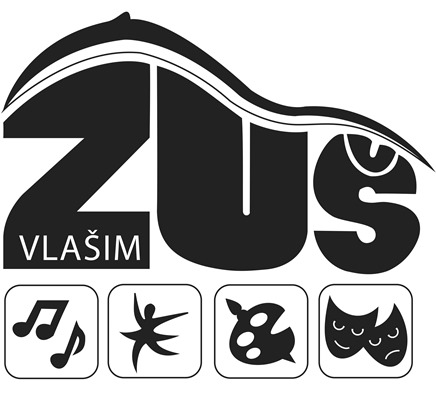 Obsah1	IDENTIFIKAČNÍ  ÚDAJE	32	CHARAKTERISTIKA  ŠKOLY	42.1	Počet oborů, velikost	42.2	Historie a současnost	42.3	Charakteristika pedagogického sboru	52.4	Dlouhodobé projekty, regionální a mezinárodní spolupráce	52.5	Vybavení školy a její podmínky	63	ZAMĚŘENÍ ŠKOLY A JEJÍ VIZE	73.1	Zaměření školy	73.2	Vize školy	74	VÝCHOVNÉ A VZDĚLÁVACÍ  STRATEG…………………………………………………….85	VZDĚLÁVACÍ OBSAH HUDEBNÍHO OBORU	115.1	 Přípravné studium	115.2	 Studijní zaměření – Hra na zobcovou flétnu	145.3	 Studijní zaměření – Hra na příčnou flétnu	195.4	 Studijní zaměření – Hra na klarinet	245.5	 Studijní zaměření – Hra na saxofon	295.6	 Studijní zaměření – Hra na trubku	345.7          Studijní zaměření – Hra na tenor, baryton, pozoun	395.8	 Studijní zaměření – Hra na bicí nástroje	455.9	 Studijní zaměření – Hra na akordeon	505.10        Studijní zaměření – Hra na klavír	555.11        Studijní zaměření – Hra na elektronické klávesové nástroje	615.12        Studijní zaměření – Hra na housle	65    5.13	       Studijní zaměření – Hra na violoncello………………………………………………715.14        Studijní zaměření – Hra na kytaru	77    5.15        Studijní zaměření - Hra na elektrickou kytaru ...........................................................82     5.16        Studijní zaměření – Hra na basovou kytaru………………………………………...875.17        Studijní zaměření – Sólový zpěv	935.18        Studijní zaměření – Sborový zpěv	995.19        Vyučovací předmět Hudební nauka	1035.20        Předměty skupinové interpretace…………………………………………………...1076	VZDĚLÁVACÍ  OBSAH  VÝTVARNÉHO  OBORU	1096.1	Přípravné studium	1096.2         Studijní zaměření – Výtvarná tvorba a výtvarná kultura	1107	VZDĚLÁVACÍ  OBSAH  TANEČNÍHO  OBORU	1157.1	Přípravné studium	1157.2	Studijní zaměření - Tanec – modul A	1167.3	Studijní zaměření - Tanec – modul B...………………………………………………………………… 1238	VZDĚLÁVACÍ  OBSAH  LITERÁRNĚ-DRAMATICKÉHO  OBORU	130     8.1         Přípravné studium…………………………………………………………………………………………………….130     8.2         Studijní zaměření - Herecká tvorba ……………………………………………………………………….1319     ZABEZPEČENÍ VÝUKY ŽÁKŮ SE SPECIÁLNÍMI VZDĚLÁVACÍMI  POTŘEBAMI	13610    VZDĚLÁVÁNÍ ŽÁKŮ MIMOŘÁDNĚ NADANÝCH	13611    HODNOCENÍ  ŽÁKŮ  A  VLASTNÍ  HODNOCENÍ  ŠKOLY	13711.1	Zásady a způsob hodnocení žáků	13711.2	Oblasti vlastního hodnocení školy	139IDENTIFIKAČNÍ  ÚDAJENázev ŠVP:	Školní vzdělávací program Základní umělecké školy VlašimPředkladatel:	Základní umělecká škola, Vlašim, Jana Masaryka 935 		ZUŠ Vlašim, Jana Masaryka 935, 258 01 Vlašim		IČO: 70 838 810		Ředitel školy: Luboš Průša		Telefon: 317 842 210		Fax: 317 847 509		E-mail: zus.vlasim@quick.cz		www.zus-vlasim.czZřizovatel:	Středočeský kraj		Zborovská 11, 150 21 Praha 5		Telefon: 257 280 111		Fax: 257 280 203		E-mail: info@kr-s.cz		www.stredocech.czPlatnost dokumentu od: 1.září 2019 (aktualizace)                                razítko školy (platnost předchozí verze končí dnem 31.8.2019)                    (viz. original v tištěné podobě)Ve Vlašimi dne 25.srpna 2019                                                ………………………………………                                                                                                                  ředitel školyCHARAKTERISTIKA  ŠKOLYPočet oborů, velikostHudební (HO)Literárně-dramatický (LDO)Výtvarný (VO)Taneční (TO)Kapacita školy: 730 žákůHlavní budova: Jana Masaryka 935, 258 01 Vlašim, Vedlejší budova: Dolnokralovická 1479, 258 01 VlašimOdloučená pracoviště:  257 65 Čechtice - Na Lázni 335, 257 26 Divišov - Na Sadech 260,                                                         257 01 Postupice, Školní 153Historie a současnost     Základní umělecká škola ve Vlašimi zahájila svoji činnost ve školním roce 1958-1959 jako Základní hudební škola Vlašim. Prvním ředitelem školy byl jmenován hudební skladatel a dirigent Gustav Pechar. Vyučování započalo s dvěma učitelskými silami.     Pod vedením prvního ředitele se tato základní hudební škola, umístěná v zadním zámeckém traktu, úspěšně zapojila do veřejného života města Vlašimi a okolí. Postupně se rozrostl učitelský kolektiv a byly získány další místnosti v levém bočním křídle zámku.     V listopadu 1961 byla provedena reorganizace hudebního školství. Čtyři základní hudební školy na benešovském okrese byly spojeny v jediný celek s názvem Lidová škola umění v Benešově s pobočkami ve Vlašimi, Čerčanech a Sedlci-Prčici. Vedením nově vzniklé LŠU byl pověřen Gustav Pechar. Protože se tento územně rozsáhlý útvar neosvědčil, došlo ve školním roce 1964-1965 k osamostatnění vlašimské pobočky a vzniká samostatná Lidová škola umění ve Vlašimi. Ve školním roce 1966-1967 odchází Gustav Pechar do důchodu a řízením školy byl pověřen učitel dechových nástrojů pan Jiří Volek, který vykonával funkci ředitele až do ledna roku 1992.     Ve školním roce 1963-1964 přibyl k hudebnímu oboru obor výtvarný, ve školním roce 1970-1971 obor literárně dramatický a ve školním roce 1976-1977 obor taneční. Tím vzniká plně organizovaná Lidová škola umění ve Vlašimi se všemi obory.     1.září 1983 začalo vyučování v tesko budově za poštou. V nově získaném objektu byl umístěn obor výtvarný, taneční a literárně dramatický, dočasně i některé třídy hudebního oboru. V roce 1984 byla ve výtvarném oboru instalována a uvedena do provozu vypalovací pec a výuka mohla být rozšířena o předmět keramika.     Vzhledem k probíhající rekonstrukci zámeckých budov musela LŠU v dubnu 1988 vyklidit učebny umístěné v zadním zámeckém traktu. Náhradou byla škole přidělena budova nynější v ulici Jana Masaryka 935. Vzniklá situace byla z hlediska řízení a organizace vyučovacího procesu velice náročná a obtížná. V nastávajícím školním roce byla přizpůsobena budova bývalé mateřské školy Na Pile v ulici Dolnokralovická  a v hlavní budově se plánovala vestavba do půdních prostor. Ta byla dokončena v roce 1994 (byly získány 3 třídy hudebního oboru a sklad učebních pomůcek).      V letech 1992 – 2000 byla ředitelkou Základní umělecké školy ve Vlašimi paní Blažena Kučerová. V roce 2000 přešla škola do právní subjektivity, a ředitelem školy se stal pan Ludvík Merta, který tuto funkci zastával do roku 2012.     V současné době je v budově v ulici J.Masaryka 935 vedení školy a hudební obor, v ulici Dolnokralovická 1479 taneční obor, výtvarný obor a literárně dramatický obor. Na pobočkách v Čechticích, Postupicích a v Divišově se vyučují některé nástroje hudebního oboru. Ve funkci ředitele školy působí od 1.8.2012 pan Luboš Průša.Charakteristika pedagogického sboruVe škole působí zkušený pedagogický sbor, který je přibližně rovnoměrně rozložen na muže a ženy. Většina splňuje zákonem dané požadavky na vzdělání pro učitele v základní umělecké škole. Někteří jsou dokonce bývalými absolventy naší školy. Mnozí učitelé uplatňují ve výuce své zkušenosti nabyté orchestrální praxí.Dlouhodobé projekty, regionální a mezinárodní spolupráceDlouhodobé projektyŠkola momentálně nerealizuje žádný dlouhodobý projekt.Regionální spolupráceŠkola spolupracuje s Městem Vlašim a jeho institucemi, jako je např. KD Blaník, ZŠ Sídliště. Úzce spolupracuje s Muzeem Podblanicka, kde využívá jeho reprezentačních zámeckých prostor k pořádání koncertů a výstav, podílí se na přípravě a realizaci různých společenských a kulturních akcí v rámci Muzea. Další spolupráce je s mládežnickým orchestrem ZUŠ Benešov, se kterým vystupují mažoretky ZUŠ Vlašim. Dobře též funguje spolupráce s oběma ZŠ ve Vlašimi (Sídliště a Vorlina),  ZŠ Divišov, ZŠ Čechtice, ZŠ Postupice a Městysem Čechtice.Mezinárodní spolupráceZUŠ Vlašim žádnou mezinárodní spolupráci nerealizuje.Vybavení školy a její podmínkyProstorové – škola sídlí ve dvou budovách, jejichž vlastníkem je Město Vlašim.V hlavní budově na adrese Jana Masaryka 935  působí hudební obor, a ve vedlejší budově na adrese Dolnokralovická 1479 se nachází literárně-dramatický, výtvarný a taneční obor. Materiální a technické -  škola má k dispozici dostatečné množství pomůcek, které potřebuje k vyučování všech oborů studia. V hudebním oboru máme k dispozici téměř všechny vyučované nástroje, které bezplatně zapůjčujeme začínajícím žákům na dobu nezbytně nutnou, než si pořídí svůj vlastní nástroj. Ke každému nástroji máme notový archiv a diskografii, které dle potřeby neustále rozšiřujeme.V literárně-dramatickém oboru je zrcadlová stěna, opona, přenosné paravány sloužící jako kulisy, praktikáble, zvuková technika, a další různé rekvizity a kostýmy. Nechybí ani dostatek potřebné literatury.Ve výtvarném oboru máme keramickou pec, lis na grafiku, hrnčířský kruh, malířské stojany a spoustu ostatních pomůcek potřebných k výtvarným činnostem, včetně literatury.V tanečním oboru je sál vybaven zrcadlovou stěnou s baletními tyčemi, podlahovou krytinou baletizol, gymnastickým kobercem, klavírem a ostatními drobnými potřebami.Ve všech oborech využíváme multimediální pomůcky. Audiovizuální technika se používá k nahrávání všech vystoupení a akcí školy. Každý obor může použít vlastní DVD přehrávač a TV. Dále pak jsou ve všech učebnách přehrávače hudebních médií. V učebně elektrických klávesových nástrojů, houslí a hudební nauky je možné využívat k výuce PC.Od školního roku 2015/16 využívají všichni učitelé notebooky k vedení veškeré pedagogické dokumentace v elektronické podobě v programu Klasifikace.Škola má v obou budovách standardní hygienické podmínky, s oddělenými toaletami pro pedagogy. Bezbariérovým přístupem škola není vybavena.ZAMĚŘENÍ ŠKOLY A JEJÍ VIZEZaměření školyvčasné podchycení nadaných žáků a rozvoj jejich talentutýmová a systémová spolupráce mezi žáky a učitelimezioborová spoluprácesouborová a komorní hra, vytváření různých hudebních seskupenípráce žáků v souborech a kolektivech s různým uměleckým zaměřenímmožnost prezentace žáků, jejich uměleckých výstupů a děl na veřejnostiVize školyChceme:vést žáky k chápání světa umění a lásce k němumotivovat žáky k praktickému uplatnění v amatérských souborech různých žánrů a stylůprezentací na veřejnosti a spoluprací s regionálními institucemi rozvíjet dlouholetou tradici školyvytvářet podmínky pro žáky, kteří uvažují o možnosti studia na vyšších typech uměleckých a pedagogických školVÝCHOVNÉ A VZDĚLÁVACÍ  STRATEGIEVýchovné a vzdělávací strategie jsou společně uplatňované postupy na úrovni školy nebo uměleckého oboru pro utváření a rozvíjení klíčových kompetencí žáků.Klíčové kompetence jsou ideální představy o absolventu ZUŠ, o jeho vlastnostech, o jeho „zdatnosti“ v oblasti umění, a to bez ohledu na druh umění (umělecký obor). V základním uměleckém vzdělávání jsou definovány (podle RVP) tyto 3 klíčové kompetence:1. Kompetence k umělecké komunikaciŽák:disponuje vědomostmi a dovednostmi, které mu umožňují samostatně volit a užívat prostředky pro umělecké vyjádřeníproniká do struktury a obsahu uměleckého díla a je schopen rozeznat jeho kvalitu2. Kompetence osobnostně sociálníŽák:disponuje pracovními návyky, které jsou utvářeny soustavnou uměleckou činností a které formují jeho morálně volní vlastnosti a hodnotovou orientacise účelně zapojuje do společných uměleckých aktivit a uvědomuje si svoji odpovědnost za společné dílo3. Kompetence kulturníŽák:je vnímavý k uměleckým a kulturním hodnotám a chápe je jako důležitou součást lidské existenceaktivně přispívá k vytváření i uchování uměleckých hodnot a k jejich předávání dalším generacímK tomu, aby žák dospěl k těmto klíčovým kompetencím jsou využívány v naší škole tyto výchovné a vzdělávací strategie:1. Strategie pro kompetenci k umělecké komunikaciUčitel:je sám vzdělaným odborníkem, sleduje nové trendy ve svém oboru a předává své poznatky žákůmvybírá studijní materiál společně s žáky, a vlastním příkladem jim pomáhá s jeho nastudováním umožní žákům zvládnutí umělecké techniky, dbá na věkovou a obsahovou přiměřenost, uměleckou kvalitu a podnětnost vede žáky k rozvoji fantazie, tvořivosti, představivosti a vnímavosti učí žáky v individuálním i skupinovém vyučování kritickému myšlení, dovednosti samostatně se vyjadřovat a hodnotitpřipravuje žáky na veřejnou prezentaci jejich činnosti, a následně provede společně s nimi hodnocení2. Strategie pro kompetenci osobnostně sociálníUčitel:je svým chováním, vystupováním a jednáním pro žáky přirozeným vzoremrespektuje žáky jako jedinečné osobnosti a vede je ke zdravému sebevědomí a sebehodnocenívede žáky k uvědomění si vlastní odpovědnosti za svou práci, vychovává sólisty, ale zároveň osobnosti schopné spolupracovat a uplatnit se v souborech přispívá k citové a sociální výchově žáka navozováním zážitků z uměleckého díla přispívá k sociální výchově a k vytváření morálních zásad žáků stanovováním jasně daných pravidel ve výuce dává žákům prostor k zažívání úspěchů, které přispívají k rozvoji jejich osobnosti podněcuje žáky k zapojení se do společných projektů, umožňuje jim zapojení do mezioborové spolupráce3. Strategie pro kompetenci kulturníUčitel: zapojuje žáky do veřejného kulturního dění návštěvami koncertů, představení, výstav a dalších kulturních akcí umožňuje žákům prezentovat výsledky jejich práce na veřejnosti, především za účasti jejich rodičů a ostatních rodinných příslušníkůpomáhá žákům orientovat se v nabídce různých kulturních produktů, usměrňuje jejich názor, ale respektuje jejich samostatný úsudek vytváří kladný vztah žáků k již vytvořeným uměleckým dílůminformuje veřejnost prostřednictvím dostupných médií o činnosti a úspěších svých žákůVZDĚLÁVACÍ OBSAH HUDEBNÍHO OBORUPřípravné studiumV přípravném studiu jsou hravou formou rozvíjeny základní hudební schopnosti, dovednosti a návyky žáků. Za pomoci jednoduchých her a činností ať již pěveckých, instrumentálních, pohybových či poslechových se vytváří jejich budoucí zájem o hudbu a studium v základní umělecké škole obecně. Při výuce je využito moderních výukových metod a pomůcek.Přípravné studium I. stupně je určeno pro děti od pěti let věku a má nejvýše dva ročníky.1. přípravný ročník (PHV1)2. přípravný ročník (PHV2)Do druhého přípravného ročníku I. stupně mohou být přijati žáci i bez absolvování prvního přípravného ročníku, kteří již dovršili šesti let věku.Přípravné studium II. stupně je určeno pro žáky od čtrnácti let věku, kteří zahájili studium II. stupně bez absolvování studia I. stupně a trvá jeden rok.Přípravné studium I. stupně: Učební plán -  varianta 1: dvouleté přípravné studiumPoznámky k uč.plánu:* V prvním pololetí 2. přípravného ročníku může být žák výjimečně zařazen do výuky na nástroj jen na doporučení vyučujícího a za předpokladu psychické a fyzické vyspělosti, a to u houslí, violoncella a bicích  nástrojů. Vyučovací předmět Nástroj ve skupině probíhá ve skupině až čtyř žáků dle výběru nástroje.Učební plán – varianta 2: jednoleté přípravné studium Poznámky k uč.plánu:* V prvním pololetí 1. přípravného ročníku může být žák výjimečně zařazen do výuky na nástroj jen na doporučení vyučujícího a za předpokladu psychické a fyzické vyspělosti, a to u houslí, violoncella a bicích nástrojů.Vyučovací předmět Nástroj ve skupině probíhá ve skupině až čtyř žáků dle výběru nástroje.Učební osnovy vyučovacích předmětů:První přípravný ročník (PHV1)Žák:	nachází vztah k hudbě a rozvíjí hudebnost na základě pěveckých, pohybových, instrumentálních a poslechových činnostírozvine na základě rytmické deklamace říkadel a hry na elemetární hudební nástroje  rytmické cítění a správnou výslovnostzpívá kultivovaně jednoduché písně rozliší „zvuk a tón“, vlastnosti tónu, barvu lidských hlasů a hudebních nástrojůdokáže reprodukovat jednoduchý  rytmický a melodický útvar Druhý přípravný ročník (PHV2)Žák:vyjmenuje základní hudební abecedu, popíše notovou osnovu, napíše houslový klíččte noty od c1 - c2 a zároveň je píše v celých notáchrozliší v zápisu  základní délky not a pomlk a pracuje s nimi při rytmicko pohybových hráchzpívá a správně artikuluje jednoduché písnězvládá elementární doprovod k písni (1. doba) na rytmické hudební nástrojeaktivně poslouchá, rozlišuje zvuk a tón, rozlišuje zvuk různých hudebních nástrojůvolí si nástrojNástroj ve skupiněVzdělávací obsah vyučovacího předmětu Nástroj ve skupině je uveden u příslušných studijních zaměření I. stupně základního studia.Přípravné studium II. stupně (PS II):Přípravná nástrojová výuka II (Přípravná hlasová výuka II)Učební plán:Poznámky k uč.plánu:Vzdělávací obsah vyučovacího předmětu Přípravná nástrojová výuka II (nebo Přípravná hlasová výuka II) je uveden u příslušných studijních zaměření II. stupně základního studia. Pro dechové nástroje je vzdělávací obsah jednotný a je uveden v této kapitole.Učební osnovy vyučovacích předmětů:Přípravná nástrojová výuka II (dechové nástroje) Žák:předvede správný postoj a držení nástroje při hřeukáže správné nasazení tónu a jeho ukončenírozliší způsob hry detaché, legato, stacattozahraje jednoduchou píseň zpamětipři hře správně dýchá a koordinuje práci prstů a jazykapřečte a vysvětlí notový zápis studované skladby5.2   Studijní zaměření – Hra na zobcovou flétnuZobcová flétna - dřevěný dechový nástroj, pocházející z lidové píšťaly (podobnou konstrukci mají píšťaly varhan)Na zobcovou flétnu mohou hrát děti již od předškolního věku.  Proto je nejčastěji využívána jako tzv. přípravný nástroj pro hru na jiný dechový nástroj (3 ročníky /není však podmínkou/). Žáci se učí správnému dýchání a osvojují si základy hry na zobcovou flétnu. Ti žáci, kteří se rozhodnou pokračovat ve studiu zobcové flétny i po třetím ročníku I. stupně, se seznamují s dalšími typy zobcových fléten (sopraninová, altová, tenorová, basová) a podle svých fyzických dispozic se zdokonalují ve hře na tyto typy. Uplatnění zobcové flétny od sopraninové  po basovou ji dává vyniknout zejména v komorní a souborové hře.Učební plán:Poznámky k uč.plánu:V 1.-3.ročníku lze vyučovat ve skupině až třech žáků v jedné hodině.* volitelný předmět – o zařazení do povinně volitelného předmětu rozhoduje učitel hlavního oboru s přihlédnutím k žákovým dispozicím. Jeden z nich je povinný, viz ostatní UP, může navštěvovat i dříve.Učební osnovy vyučovacích předmětů:Vyučovací předmět: Hra na zobcovou flétnuPřípravné studium: (Nástroj ve skupině – pro všechny dech.nástroje)Žák:sestaví  nástroj a popíše jeho částipředvede držení nástroje ve správném postavení rukouosvojí si hmaty a nasazení tónu s použitím jazykazahraje jednoduchou píseň zpamětirozezná noty celé, půlové, čtvrťovéI. STUPEŇ:1. ročníkŽák:popíše nástroj a vnímá jeho zvukosvojil si správné držení nástroje, postoj, dýchání a nasazení tónuhraje z not v rozsahu c1-e2opakuje po učiteli jednoduché rytmické a melodické modelyzahraje jednoduchou lidovou píseň zpamětizvládá základy žeberně-bránicového dýchánírozliší základní techniku hry nasazovaně a vázaně (portamento, legato)udrží svůj hlas ve dvojhlase s učitelemzahraje stupnici C dur2. ročníkŽák:dbá správných návyků žeberně-bránicového dýchánízvládá tónový rozsah c1-a2ovládá hru tenuto, legato, staccatohraje v taktech 4/4, 3/4, 2/4, 3/8zahraje jednodušší skladbu zpamětizahraje stupnice C, F, G dur3. ročníkŽák:používá při hře žeberně-bránicové dýchání, správně nasazuje tóny, a vnímá jejich barvu a kvalituorientuje se v jednoduchých hudebních útvarech a jejich notovém zápisuzahraje jednoduché melodické ozdobyzahraje dle svých schopností zpaměti jednoduchou skladbuvnímá náladu skladby a snaží se ji interpretovat element. výrazovými prostředkyhraje v rozsahu c1-a2 chromatickyhraje v duu a s doprovodem klavíruzahraje stupnice a akordy do 2# a 2bé4. ročníkŽák:ovládá v základech podle svých fyzických a mentálních možností  hru na altovou zobcovou flétnuovládá hmaty na sopránovou zobc. fl.v rozsahu c1-d3 zahraje jednodušší skladby z listuuplatňuje souhru s dalšími nástroji, zapojuje se do komorních souborůzahraje stupnice a akordy do 3# a 3bé5. ročníkŽák:používá altovou zobc. fl. jako svůj hlavní nástroj, ale je schopen ji střídat se sopránovou zobc. fl.zdokonalí interpretační a orientační schopnosti ve skladbách různých stylových obdobípoužívá melodické ozdoby i pomocí alternativních hmatůuplatňuje souhru s dalšími nástroji v různých komorních seskupeníchzahraje stupnice a akordy do 5# a 5bé6. ročníkŽák:hraje nadále na altovou zobc. fl., ale seznamuje se i s hrou na tenorovou zobc. fl.dbá na kvalitu tónu a techniku dýcháníuplatňuje se co nejvíce v komorní a souborové hřestřídá nástroje v ladění in C a in Fzahraje stupnice a akordy 6# a 6bé7. ročníkŽák:hraje na alt.  zobc. fl., a seznamuje se s hrou na sopraninovou a basovou zobc. fl.využívá všechny získané dovednosti s důrazem na tvoření a kvalitu tónudodržuje správné tempo, dynamiku, frázování a agogikuinterpretuje přiměřeně obtížné skladby různých stylů a žánrů podle svých individuálních schopnostízvládne samostatně nastudovat přiměřeně obtížnou skladbuuplatňuje se při hře v komorních, souborových nebo orchestrálních uskupeníchpřipraví se na veřejné absolventské vystoupenízahraje stupnice do 7# a 7béPrvní až šestý ročník studia I. stupně žák ukončí  postupovou zkouškou v souladu s daným ročníkovým výstupem.Žák ukončí I. stupeň studia veřejným absolventským koncertem, nebo závěrečnou zkouškou.II.STUPEŇ:Přípravná nástrojová výuka II (PNV II):Očekávané výstupy PNV II jsou uvedeny v kapitole 5.1I. ročníkŽák:zvládá střídání různých typů fléten (od sopraninové po basovou)zdokonalí dechovou techniku, frázování, artikulacivyužívá výrazových prostředků a dynamického rozsahu svého nástrojeorientuje se v notovém zápisu nejrůznějších skladebinterpretuje skladby a transkripce různých stylových obdobíuplatňuje se v různých komorních či souborových seskupeníchII. ročníkŽák:pracuje s barvou a kvalitou tónu, s artikulacemipoužívá vibráto jako výrazový prostředeknajde svůj výraz při studiu a interpretaci dané skladbyzvládá problematiku hry různých typů flétenuplatňuje se v různých komorních či souborových seskupeníchIII. ročníkŽák:zhodnotí úroveň vlastního výkonu a výkonu druhýchhraje technicky a interpretačně náročnější skladbyzvládá nástrojovou techniku i v rychlejších tempechuplatňuje se v různých komorních či souborových uskupeníchIV. ročníkŽák:používá při hře všechny získané znalosti a dovednosti z předchozího studiaorientuje se v notovém zápisuřeší samostatně problematiku nástrojové techniky, a správně pečuje o nástrojdbá na správné dýchání, frázování, výraz, barvu a kvalitu tónu při nácviku a samotné interpretaci skladebvytvoří a vyjádří slovně názor na interpretaci skladeb různých stylových obdobízajímá se a samostatně si vyhledává a poslouchá skladby které ho zajímají, a snaží se je pomocí získaných zkušeností a hudebních vědomostí nacvičit a interpretovatuplatňuje se v různých komorních či souborových seskupeních různých žánrů, zodpovědně spolupracuje na vytváření společného zvuku, výrazu a způsobu interpretacePrvní až třetí ročník studia II. stupně žák ukončí postupovou zkouškou v souladu s daným ročníkovým výstupem.Žák ukončí II. stupeň studia veřejným absolventským koncertem, nebo závěrečnou zkouškou.Vyučovací předmět: Hudební naukaOčekávané výstupy jsou uvedeny v kapitole 5.19Vyučovací předmět: Komorní hra, Souborová hra, Pěvecký sbor (volitelné)Očekávané výstupy jsou uvedeny v kapitole 5.205.3  Studijní zaměření – Hra na příčnou flétnu	Původem dřevěný dechový nástroj potulných pištců, vyrábějící se z morkových kostí, se postupem času vyvinul v krásný stříbrný nastroj prstýnkové mechaniky, jehož dokonalý a něžný tón mnohdy připomíná slavičí zpěv, šumění moře, či vlnky Smetanovy Vltavy…….Učební plán:Poznámky k uč.plánu:V 1.-3.ročníku lze vyučovat ve skupině dvou žáků v jedné hodině.* volitelný předmět – o zařazení do povinně volitelného předmětu rozhoduje učitel hl.oboru s přihlédnutím k žákovým dispozicím. Učební osnovy vyučovacích předmětů:Vyučovací předmět: Hra na příčnou flétnuPodle fyzické vyspělosti umožníme žákům začít hrát na příčnou flétnu se zahnutou hlavicí.I. STUPEŇ:1. ročníkŽák:popíše nástroj, jeho sestavování, údržbu, a vývojovládá správný postoj, držení těla a nástrojedýchá uvolněně, a  pracuje s dechemvyužívá správnou koordinaci jazyka s prstysprávně nasazuje a tvoří tónorientuje se v notovém zápisezahraje tónový rozsah od d1do g2, hraje v celém, 2/4, 3/4 taktu a zvládá hru tenuto, legato2. ročníkŽák:zvládá základy žeberně-bráničního dýchání pomocí dechových cvičenírozšiřuje svůj tónový rozsah nástrojehraje stupnice do 2křížků a 2bé, T5ovládá jazykovou techniku a správně artikulujepoužívá při hře základní elementární výrazové prostředkyzahraje jednoduchou skladbu z listu a ve dvojhlase3. ročníkŽák:hraje ve správném vzpřímeném a uvolněném postojidrží nástroj uvolněně a bez křečíovládá brániční dýchání, konkrétní nasazení, a snaží se tvořit kultivovaný tónorientuje se v jednoduchých hudebních útvarech a jejich notovém zápisuvnímá náladu skladby a je schopen ji vyjádřit a interpretovat elementárními výrazovými prostředkyzahraje svůj hlas při souhře s dalším nástrojemzahraje jednoduchou melodii podle sluchu zpamětirozliší základní techniky hry – tenuto, legato, staccato, portamentoovládá rozsah nástroje od c1 do d3zdokonalí prstovou a dechovou techniku, rytmické cítěníchápe nutnost správné a systematické domácí přípravyhraje v taktech 4/4, 3/4, 2/4, 3/8, 6/8ovládá stupnice dur do 3 křížků a 3 bé4. ročníkŽák:používá správné dýchání s využitím žeberně-bráničního svalstvavydržuje tóny v rozsahu c1-a3ovládá vyrovnávání poloh a obtížné spoje, hru legato, staccatorozšiřuje dovednosti prstové a jazykové technikyhraje stupnice do 4křížků a 4bé včetně T5, D7zahraje delší přednesovou skladbu a udrží hlas s druhým nástrojem5. ročníkŽák:dbá na kulturu a kvalitu tónu, včetně nácviku vibrata v celém rozsahu nástrojehraje stupnice do 5křížků a 5bé v artikulacích včetně obratů T5zahraje jednodušší melodické ozdobyvytvoří druhý hlas k lidové písnizahraje těžší technická cvičení a přednesovou skladbu6. ročníkŽák:využívá získané technické a výrazové dovednosti s důrazem na tvorbu a kvalitu tónu, včetně používání vibratahraje stupnice do 6křížků a 6bé včetně obratů T5,D7ovládá  základy elementární improvizacevyužívá základní znalosti různých stylů a žánrů, podle svých individuálních schopností a zájmudbá na přesnost tempa, frázování, dynamiku a agogikuuplatňuje získané dovednosti k souhře s dalšími nástroji v komorních, souborových, či orchestrálních uskupení7. ročníkŽák:využívá při hře všechny získané technické i výrazové dovednosti s důrazem na tvoření a kvalitu tónuzahraje stupnice do 7křížků a 7bé, T5, D7, zm7, včetně jejich obratůovládá elementární transpozici úměrně svým schopnostemrozvíjí dynamiku, tempové rozlišení, frázování a agogiku v celém rozsahu nástrojeuplatňuje své znalosti různých stylů a žánrů při interpretaci skladebvyužívá nabyté dovednosti v souhře s dalším nástrojem, v komorních, souborových či orchestrálních uskupenísamostatně nastuduje přiměřeně obtížnou skladbuPrvní až šestý ročník studia I. stupně žák ukončí postupovou zkouškou v souladu s daným ročníkovým výstupem.Žák ukončí I. stupeň studia veřejným absolventským koncertem, nebo závěrečnou zkouškou.II.STUPEŇ Přípravná nástrojová výuka II (PNV II):Očekávané výstupy PNV II jsou uvedeny v kapitole 5.1I. ročníkŽák:zdokonalí kvalitu a barvu tónu, prstovou a dechovou technikurozliší způsoby interpretace různých stylů a žánrůzahraje složitější melodické ozdoby a jednodušší kadencevyhledá si sám skladby různých stylů, které ho zajímajínavrhne vlastní dynamiku a svůj návrh zdůvodníuplatňuje se při hře v komorních, souborových nebo orchestrálních uskupeníchhraje všechny dur i moll stupnice v rychlejších tempech tenuto, legato, v artikulacích, včetně obratů T5, D7,zm7 + chromatickou stupniciII. ročník        Žák:orientuje se v základních skladbách a známých interpretech pro daný nástrojdbá na samostatný hudební projev, kvalitu a barvu tónuzdokonalí hru legato a staccato v rychlejších tempechzdokonalí techniku hry včetně nácviku dvojitého staccatauplatňuje se při hře v komorních, souborových nebo orchestrálních uskupeníchhraje všechny dur i moll stupnice v rychlejších tempech tenuto, legato, v artikulacích, včetně obratů T5, D7,zm7 + chromatickou stupniciIII. ročník        Žák:dbá na správnou prstovou techniku, barvu a ozev tónuovládá v detailech všechny artikulační prvky(legato, non legato, dvojité staccato)hraje rychejší staccato v celém rozsahu nástrojedbá na intonační jistotu a vyrovnanost rejstříků nástrojerozliší způsoby frázování při interpretaci taneční a jazzové hudbyuplatňuje se v komorních, souborových nebo orchestrálních uskupeníchhraje všechny dur i moll stupnice v rychlejších tempech tenuto, legato, v artikulacích, včetně obratů T5, D7,zm7, + chromatickou stupniciIV. ročník        Žák:uplatní všechny doposud získané znalosti a dovednosti v celém rozsahu nástrojeorientuje se v notovém zápise, samostatně řeší problematiku nástrojové techniky a péče o nástrojdbá na správné dýchání, frázování a výraz při nácviku a interpretaci skladebpracuje samostatně s barvou a kvalitou tónuutvoří svůj názor na interpretaci skladeb různých stylových období a je schopen ho srozumitelně formulovatstuduje nové skladby a seznamuje se s novými interpretačními přístupyzhodnotí výkon různých interpretůvyužívá svých posluchačských a interpretačních zkušeností a získaných vědomostí a dovedností k samostatnému studiu nových skladeb a vyhledávání skladeb podle vlastního výběruuplatňuje se při hře v komorních, souborových nebo orchestrálních uskupeníchhraje všechny dur i moll stupnice v rychlejších tempech tenuto, legato, v artikulacích, včetně obratů T5, D7, zm7 + chromatickou stupniciPrvní až třetí ročník studia II. stupně žák ukončí postupovou zkouškou v souladu s daným ročníkovým výstupem.Žák ukončí II. stupeň studia veřejným absolventským koncertem, nebo závěrečnou zkouškou.Vyučovací předmět: Hudební naukaOčekávané výstupy jsou uvedeny v kapitole 5.19Vyučovací předmět: Komorní hra, Souborová hra, Pěvecký sbor (volitelné)Očekávané výstupy jsou uvedeny v kapitole 5.205.4  Studijní zaměření – Hra na klarinetPřestože je klarinet historicky "mladý" nástroj, má své nezastupitelné místo - díky svému velkému rozsahu (4 oktávy) - v sólové i komorní hře. Je standardní součástí komorních, dechových a symfonických orchestrů, hraje důležitou roli v mnoha hudebních žánrech - folklor, klasická a populární hudba, dechovka, swing, jazz až k dnešním moderním stylům.Učební plán: Poznámky k uč.plánu:V 1.-3.ročníku lze vyučovat ve skupině dvou žáků v jedné hodině.* volitelný předmět – o zařazení do povinně volitelného předmětu rozhoduje učitel hl.oboru s přihlédnutím k žákovým dispozicím. Učební osnovy vyučovacích předmětů: Vyučovací předmět: Hra na klarinetPodle fyzické vyspělosti umožníme žákům začít hrát na krátký Es-klarinet, C klarinet,  případně na plastový B klarinet.I. STUPEŇ:1. ročníkŽák:popíše nástroj, jeho vývoj, zná údržbu a využití v praxiovládá základní návyky správného držení těla a nástrojezvládá základy žeberně-bráničního dýchání a správné práce s dechem a jazykem, správného postavení prstů, nasazení a tvorby tónuorientuje se v notovém zápise, hraje v celém, 3/4, 2/4 takturozliší základní techniku hry – tenuto (nasazovaně), legato (vázaně)2. ročníkŽák:rozliší techniky hry – legato a staccatozdokonalí práci s dechem a jazykem, kvalitu tónu, prstovou technikupoužívá základní techniky nasazení – tenuto, legatorozliší základní dynamické rozdíly (p, mf, f)udrží svůj hlas s druhým nástrojem, nebo s doprovodem klavírudodržuje postup správného domácího cvičení3. ročník        Žák:hraje ve správném vzpřímeném a uvolněném postojiovládá brániční dýchání, konkrétní nasazení, a snaží se tvořit kultivovaný tónorientuje se v jednoduchých hudebních útvarech a jejich notovém zápisuvnímá náladu skladby a je schopen ji vyjádřit a interpretovat elementárními výrazovými prostředkyzahraje jednoduchou melodii podle sluchu zpamětirozliší základní techniky hry – tenuto, legato, staccato, portamentoovládá rozsah nástroje od malého e do c3chápe nutnost správné a systematické domácí přípravyhraje v taktech 4/4, 3/4, 2/4, 3/8, 6/8ovládá stupnice C,G,Fdur4.ročník      Žák:využívá techniku hry oběma malíkydbá na kvalitu přechodů mezi nástrojovými rejstříkyrozšiřuje dovednosti prstové techniky a dýchánízvládá hru staccato v rychlejším tempuzahraje dle svých schopností z listu a zpamětizapojuje se do kolektivní interpretace a do souhry s klavíremuplatní přehled o frázování, dynamice a tempovém rozlišení5. ročník        Žák:zahraje jednodušší melodické ozdobydbá na kulturu a kvalitu tónuovládá a neustále zdokonaluje prstovou techniku uplatňuje elementární výrazové prostředkyzahraje skladbu s doprovodem na CDvyužívá získané dovednosti v souhře s dalším nástrojem, nebo v různých komorních, souborových či orchestrálních uskupeníchzhodnotí vlastní výkon a porovnat jej s ostatními spolužáky6. ročník        Žák:transponuje v oktávě jednodušší melodii úměrně svým schopnostemprezentuje základní znalosti různých stylů a žánrů podle svých individuálních schopností a zájmůvyužívá všechny technické a výrazové dovednosti s důrazem na tvoření a kvalitu tónudbá na přesnost tempa, frázování, dynamiku a agogikuvyužívá dynamicky celého  rozsahu nástrojeuplatňuje získané dovednosti v souhře s dalšími nástroji, nebo v komorních, souborových, či orchestrálních uskupeních7. ročník        Žák:pracuje samostatně na přiměřeně obtížné skladbětransponuje jednoduchou melodii v oktávě a zahraje lidovou píseň zpamětivyužívá při hře všechny získané technické i výrazové dovednostidbá na kvalitu tónu, nasazení a ukončení tónudodržuje správné tempo, dynamiku, frázování a agogikuuplatňuje své znalosti různých stylů a žánrů při interpretaci skladebvyužívá nabyté dovednosti v souhře s dalším nástrojem, nebo v komorních, souborových, či orchestrálních uskupeníchvybere si samostatně vhodný plátekovládá elementární transpozici úměrně svým schopnostemzahraje přiměřeně obtížnou sklladbu z listuhraje kultivovaným tónem a je schopen kontrolovat intonacipoužívá základní melodické ozdobyorientuje se i v taktech 6/8, 9/8, 12/8, a 2/2 (alla breve)hraje dur i moll stupnice do pěti # a pěti bé včetně obratů akordůPrvní až šestý ročník studia I. stupně žák ukončí  postupovou zkouškou v souladu s daným ročníkovým výstupem.Žák ukončí I. stupeň studia veřejným absolventským koncertem, nebo závěrečnou zkouškou.II.STUPEŇPřípravná nástrojová výuka II (PNV II):Očekávané výstupy PNV II jsou uvedeny v kapitole 5.1I. ročník
        Žák:zdokonalí kvalitu a barvu tónu, prstovou a dechovou technikurozliší způsoby interpretace různých stylů a žánrůzahraje složitější melodické ozdoby a jednodušší kadencevyhledává si sám skladby různých stylů, které ho zajímajínavrhne vlastní dynamiku a svůj návrh zdůvodníuplatňuje se při hře v komorních, souborových nebo orchestrálních uskupeníchhraje všechny dur i moll stupnice tenuto, legato, v artikulacích, včetně obratů T5 a D7 + chromatickou stupniciII. ročník        Žák:orientuje se v základních skladbách a známých interpretech pro daný nástrojdbá na samostatný hudební projev, kvalitu a barvu tónuzdokonalí hru legato ve vysoké polozetransponuje dle svých individuálních schopností jednodušší melodie in Cuplatňuje se při hře v komorních, souborových nebo orchestrálních uskupeníchhraje všechny dur i moll stupnice tenuto, legato, v artikulacích, včetně obratů T5 a D7 + chromatickou stupniciIII. ročník        Žák:rozvine a nadále dbá na prstovou techniku, barvu a ozev tónuzvládá techniku hry legato ve vysoké polozezrychlí techniku hry staccato v celém rozsahu nástrojedbá na intonační jistotu a vyrovnanost rejstříků nástrojetransponuje v oktávě a z C hlasuuplatňuje se v komorních, souborových nebo orchestrálních uskupeníchhraje všechny dur i moll stupnice v rychlejších tempech tenuto, legato, v artikulacích, včetně obratů T5 a D7 + chromatickou stupniciIV. ročník        Žák:uplatní všechny doposud získané znalosti a dovednosti v celém rozsahu nástrojeorientuje se v notovém zápise, samostatně řeší problematiku nástrojové techniky a péče o nástrojdbá na správné dýchání, frázování a výraz při nácviku a interpretaci skladebpracuje samostatně s barvou a kvalitou tónuutvoří svůj názor na interpretaci skladeb různých stylových období a je schopen ho srozumitelně formulovatstuduje nové skladby a seznamuje se s novými interpretačními přístupyzhodnotí výkon různých interpretůvyužívá svých posluchačských a interpretačních zkušeností a získaných vědomostí a dovedností k samostatnému studiu nových skladeb a vyhledávání skladeb podle vlastního výběruuplatňuje se při hře v komorních, souborových nebo orchestrálních uskupeníchhraje všechny dur i moll stupnice v rychlejších tempech tenuto, legato, v artikulacích, včetně obratů T5 a D7 + chromatickou stupniciPrvní až třetí ročník studia II. stupně žák ukončí postupovou zkouškou v souladu s daným ročníkovým výstupem.Žák ukončí II. stupeň studia veřejným absolventským koncertem, nebo závěrečnou zkouškou.Vyučovací předmět: Hudební naukaOčekávané výstupy jsou uvedeny v kapitole 5.19Vyučovací předmět: Komorní hra, Souborová hra, Pěvecký sbor (volitelné)Očekávané výstupy jsou uvedeny v kapitole 5.205.5   Studijní zaměření – Hra na saxofonSaxofon vynalezl okolo roku 1840 belgický nástrojař Adolphe Sax. K jeho masovému rozšíření došlo na přelomu 19. a 20. století s nástupem jazzu. Dnes si ani nedovedeme představit taneční, swingové a jazzové kapely bez saxofonu. Uplatňuje se i v sólové, komorní a orchestrální klasické hudbě. Říká se, že saxofon má svojí barvou nejblíže k lidskému hlasu.Učební plán:Poznámky k uč.plánu:V 1.-3.ročníku lze vyučovat ve skupině dvou žáků v jedné hodině.* volitelný předmět – o zařazení do povinně volitelného předmětu rozhoduje učitel hl.oboru s přihlédnutím k žákovým dispozicím. Učební osnovy vyučovacích předmětů:Vyučovací předmět: Hra na saxofonI. STUPEŇ:1. ročníkŽák:popíše nástroj, jeho vznik, vývoj a využití v praxiovládá základní údržbu nástroje a plátkudrží správně tělo a nástrojpoužívá základy žeberně-bránicového dýchání a správného postavení prstů při hřeorientuje se v notovém zápisehraje v celém, 2/4, a 3/4 taktuvyužívá znalost prstokladů ze zobcové flétny (pokud na ni hrál)2. ročníkŽák:rozliší základní dynamické odstíny (p-f)rozliší základní techniky hry tenuto, legato, staccatohraje zpaměti jednodušší melodie a lidové písněpracuje správně s dechem a jazykemdbá na kvalitu tónu a zdokonalování prstové technikyje schopen hrát s druhým nástrojem, nebo s doprovodem klavíruzahraje stupnici C dur v rozsahu c1-c33. ročníkŽák:využívá základní návyky a dovednosti (držení těla a nástroje, práce s dechem a jazykem)orientuje se v jednoduchých hudebních útvarech a jejich notovém zápisevnímá náladu skladby a je schopen ji vyjádřit elementárními výrazovými prostředkyudrží svůj hlas při souhře s dalším nástrojemzahraje jednoduché melodie podle sluchuorientuje se v běžně užívaných taktech a v základních rytmických útvarechchápe nutnost systematické domácí přípravyzahraje stupnice do 2# a 2b včetně obratů T54. ročníkŽák:ovládá  rozsah nástroje (b-e3) zvládá základy frázování v taneční hudbě, rozliší nasazení TxDvnímá rozdíly frázování mezi klasickou a taneční hudbou (tečkovaný rytmus, synkopa, vel. triola …)dbá na kvalitu přechodů mezi rejstříkyvyužívá techniky hry – detaché, legato, staccato, portamentozdokonalí dovednosti prstové a dechové technikyvyužívá získané dovednosti v souhře s dalším nástrojem, nebo v komorních, souborových, či orchestrálních uskupeníchhraje stupnice do 4# a 4bé včetně obratů T55. ročníkŽák:zvládá rozdílné nasazení (TxD)rozliší různé žánry moderní populární hudby a jejich základní interpretacizahraje skladbu za doprovodu podkladů na CDtransponuje v oktávě dle potřeby úměrně svým schopnostemvyužívá dynamické rozpětí pp-ff v celém rozsahu nástrojehraje problematická místa v rámci nácviku v různých artikulacíh a rytmechuplatní nabyté dovednosti v souhře s dalším nástrojem nebo v komorních, souborových či orchestrálních uskupeníchhraje stupnice dur i moll do 5# a 5b včetně obratů T5 + chromatickou stupnici6. ročníkŽák:je seznámen s oblastí jazzu a moderní populární hudby a odlišnými přístupy ke hře těchto žánrůtransponuje jednoduché melodie v oktávě a v ostatních potřebných intervalech úměrně svým schopnostemdbá na kulturu a kvalitu tónu (tvrdost plátků a nátisková připravenost)dodržuje stanovené tempo, frázování, dynamiku a agogikuvyužívá získané dovednosti v souhře s dalšími nástroji nebo v komorních, souborových či orchestrálních uskupeníchhraje dur i moll stupnice do 5# a 5b včetně obratů T5 + chromatickou stupnici7. ročníkŽák:interpretuje skladby různých historických období od baroka do současnostivyužívá při hře všechny získané technické i výrazové dovednosti s důrazem na kvalitu tónu, včetně správného nasazení a ukončení tónu, dynamiku, tempové rozlišení, frázování a agogiku v celém rozsahu nástrojesamostatně nastuduje přiměřeně obtížné skladbyuplatňuje své znalosti různých stylů a žánrů při interpretaci skladeb využívá nabyté dovednosti v souhře s dalším nástrojem nebo v komorních, souborových či orchestrálních uskupeníchovládá elementární transpozici úměrně svým schopnostemhraje všechny dur i moll stupnice včetně obratů T5 + chromatickou stupniciPrvní až šestý ročník studia I. stupně žák ukončí  postupovou zkouškou v souladu s daným ročníkovým výstupem.Žák ukončí I. stupeň studia veřejným absolventským koncertem, nebo závěrečnou zkouškou.II.STUPEŇ Přípravná nástrojová výuka II (PNV II):Očekávané výstupy PNV II jsou uvedeny v kapitole 5.1I. ročníkŽák:pracuje nadále na kvalitě a barvě tónu (hubička, plátek)interpretuje různé styly a žánry, které ho zajímají, a sám si takové skladby vyhledává a poslouchá jehraje těžší melodické ozdoby a jednoduché kadencepečuje o nástroj a zvládne jednoduchou opravu mechanikyuplatňuje se při hře v komorních, souborových nebo orchestrálních uskupeníchhraje všechny dur i moll stupnice s T5,D7 v obratech + chromatická st.II. ročníkŽák:zvládá ozev v extrémních polohách a rozšiřuje rozsah směrem nahoru (altissimo), používá pomocné hmatypoužívá moderní výrazové techniky hry na saxofon – přechody do double-timu, nebo half-timu apod.rozvíjí nadále elementární transpozici dle potřeb a svých individuálních schopnostíuplatní přehled o základních skladbách a známých interpretech pro daný nástrojimprovizaci používá úměrně svým schopnostemuplatňuje se při hře v komorních, souborových nebo orchestrálních uskupeníchhraje všechny dur i moll stupnice s T5,D7 v obratech + chromatická st. III. ročníkŽák:pracuje na kvalitě a barvě tónu ve všech polohách nástrojeinterpretuje různé styly a žánry dle vlastního zájmuřeší samostatně problémy týkající se techniky, frází, dynamiky, výrazu atd.zajímá se o skladby a známé interprety pro daný nástrojhraje z listu – např. jazzová dua s učitelemzvládá jednoduché improvizace úměrně svým schopnostemuplatňuje se při hře v komorních, souborových nebo orchestrálních uskupeníchhraje všechny dur i moll stupnice s T5,D7 v obratech, tenuto, legato, staccato, artikulace + chromatická st. + bluesové st.IV. ročníkŽák:orientuje se v notovém zápise, samostatně řeší problematiku nástrojové techniky včetně základní péče o nástroj, dýchání, frázování, výraz při nácviku a interpretaci skladebuplatňuje všechny doposud získané znalosti a dovednosti v celém rozsahu nástrojevyužívá své posluchačské, interpretační a hudební dovednosti k samostatnému studiu nových skladeb a nabyté vědomosti k vyhledávání a výběru dalších skladeb dle vl. zájmusamostatně pracuje s barvou a kvalitou tónuzhodnotí výkon různých interpretů, ale i svůjovládá jednoduché improvizace úměrně svým schopnostemvytvoří si svůj názor na interpretaci skladeb různých stylových období, a je schopen ho srozumitelně formulovatuplatňuje se v souborech nejrůznějšího obsazení a žánrového zaměření, zodpovědně spolupracuje na vytváření jejich společného zvuku, výrazu a způsobu interpretace skladebhraje všechny dur i moll stupnice s T5,D7 v obratech, tenuto, legato, staccato, artikulace + chromatická st. + bluesové st.První až třetí ročník studia II. stupně žák ukončí postupovou zkouškou v souladu s daným ročníkovým výstupem.Žák ukončí II. stupeň studia veřejným absolventským koncertem, nebo závěrečnou zkouškou.	Vyučovací předmět: Hudební naukaOčekávané výstupy jsou uvedeny v kapitole 5.19Vyučovací předmět: Komorní hra, Souborová hra, Pěvecký sbor (volitelné)Očekávané výstupy jsou uvedeny v kapitole 5.205.6  Studijní zaměření – Hra na trubkuTrubka, lidově nazývaná trumpeta, je plechový dechový nástroj známý již ve starověku. Její průrazný a do dálky nosný tón ji předurčil k používání při slavnostních příležitostech, stejně jako ve vojenství. V dnešní době má už velmi rozmanité využití. Trubka se stala trvalou součástí komorních dechových a symfonických orchestrů. Má výrazné uplatnění v hudbě jazzové i taneční. Je nepostradatelnou součástí v pochodových kapelách i v souborech udržujících tradice lidové hudby.Učební plán:Poznámky k uč.plánu:V 1.-3.ročníku lze vyučovat ve skupině dvou žáků v jedné hodině.* volitelný předmět – o zařazení do povinně volitelného předmětu rozhoduje učitel hl.oboru s přihlédnutím k žákovým dispozicím. Učební osnovy vyučovacích předmětů:Vyučovací předmět: Hra na trubkuI. STUPEŇ:1. ročníkŽák:ovládá správné držení nástroje a postoj při hřepoužívá žeberně-brániční dýchání, pracuje s dechem a nádechy provádí na vhodných místech skladbyovládá správné nasazení tónů jazykemsluchem rozlišuje výšku tónů c1, g1, c2 a umí pro ně vytvořit vhodnou polohu rtůpoužívá prstoklad pro ostatní tóny v rozsahu c1-c2orientuje se v základním rytmickém dělení not a pomlk při hře v taktu C, 3/4, 2/4vědomě vytváří základy svého nátisku, který je předpokladem kvalitního tónu2. ročníkŽák:používá žeberně-brániční dýchání a uplatňuje vhodná místa pro nádech podle stavby hudební frázerozlišuje hru tenuto, legato, staccatorozezná dynamický rozdíl a umí jej použítovládá správné nasazení tónů jazykem i prstoklad v rozsahu g-d2orientuje se v základním rytmickém dělení not a pomlk při hře v taktu C, 3/4, 2/4vědomě vytváří základ svého nátisku, který je předpokladem harmonického tónu3. ročníkŽák:hraje ve vzpřímeném a uvolněném postoji, nástroj drží v odpovídajícím úhluovládá žeberně-brániční dýchání a upřednostňuje pro nádech vhodná místa podle stavby hudební frázeovládá tvoření tónů a usiluje o jejich kvalitupředvede prstoklad základních tónů (g-f2) a zvládá lehčí prstovou techniku, používá způsoby hry tenuto, legato, staccatoorientuje se v jednoduchých hudebních útvarech a v jejich notovém zápisuvnímá náladu skladby a je schopen ji vyjádřit a interpretovat elementárními výrazovými prostředkyhraje jednoduché melodie podle sluchu zpamětiuplatňuje se podle svých schopností a dovedností v souhře s dalším nástrojem4. ročníkŽák:vědomě upevňuje a dotváří svůj nátisk, který je předpokladem kvalitního tónurozšiřuje podle svých individuálních schopností svůj tónový rozsahovládá prstoklad základních tónů a některých vybraných tónů s posuvkami prohloubí a dále rozšíří své rytmické dovednosti: tečka za notou, triola, synkopaorientuje se v jednoduchých hudebních útvarech a v jejich notovém zápisuovládá hru tenuto, legato, staccato a seznamuje se s hrou portamentovyužívá dynamické odstíny a vyjadřuje náladu přednesové skladbyzapojí se podle svých schopností do kolektivní interpretace a do souhry s klavírním doprovodem5. ročníkŽák:vědomě upevňí a zdokonalí svůj nátisk, který je předpokladem kvalitního tónudotváří podle svých individuálních schopností svůj tónový rozsah, zjemňuje nasazení tónůzná prstoklady tónů s posuvkami (do 4 křížků a bé) a postupně zvládá složitější rytmické útvaryzpřesňí hru větších intervalových skoků a zdokonalí vázané retní vazbyuplatňuje dynamické odstíny a tempové odlišnosti a vyjadřuje náladu přednesové skladbyvyužívá získané dovednosti v souhře s dalším nástrojem, podle možností se zapojuje do komorních, souborových a orchestrálních uskupení6. ročníkŽák:dále vědomě upevňí a zdokonalí svůj nátisk, který je mu pak oporou při tvoření kvalitního tónudotváří podle svých individuálních schopností svůj tónový rozsah a usiluje o intonační čistotuovládá prstoklady většiny tónů s posuvkami a umí je použít ve složitějších rytmechzahraje jednodušší melodické ozdobyrozpozná základní odlišnosti stylů a žánrůuplatňuje své technické možnosti i všechny výrazové prostředky, aby dosáhl osobitého podání dané přednesové skladbyvyužívá získané dovednosti v souhře s dalším nástrojem, podle možností se zapojuje do komorních, souborových a orchestrálních uskupení7. ročníkŽák:využívá při hře všechny získané technické i výrazové dovednostidbá na kvalitu tónu, jeho nasazení, průběh i ukončeníuplatňuje všechny dynamické odstíny, tempové odlišnosti, frázování a agogiku v celém doposud získaném rozsahu nástrojeinterpretuje přiměřeně obtížné skladby různých stylů a žánrů podle svých individuálních schopnostísamostatně pracuje na přiměřeně obtížné skladběovládá elementární transpozici úměrně svým schopnostemvyužívá získané dovednosti v souhře s dalším nástrojem nebo v  komorních, souborových a orchestrálních uskupeníchPrvní až šestý ročník studia I. stupně žák ukončí  postupovou zkouškou v souladu s daným ročníkovým výstupem.Žák ukončí I. stupeň studia veřejným absolventským koncertem, nebo závěrečnou zkouškou.II. STUPEŇ:Přípravná nástrojová výuka II (PNV II):Očekávané výstupy PNV II jsou uvedeny v kapitole 5.1I. ročník          Žák:využívá při hře na nástroj všechny dosud získané dovednosti a nadále je rozvíjívědomě zdokonalí svůj nátisk, který mu je pak oporou při tvoření kvalitního tónuzpevňuje a dotváří podle svých individuálních schopností svůj tónový rozsah a usiluje o intonační čistotuuplatňuje rychlejší tempo při hře stupnic a rozložených akordů, střídá různé artikulace a jazykové modelyrozvine a prohloubí způsoby interpretace různých stylů a žánrůposlouchá nahrávky předních umělců a využívá je k postupnému tvoření svého osobitého, samostatného hudebního projevuvíce se zapojuje do komorních, souborových a orchestrálních uskupení a aktivně se podílí na výsledku společné interpretaceII. ročník          Žák:využívá při hře na nástroj všechny doposud získané vědomosti a pravidelným cvičením si udržuje kvalitní tón a intonační čistotuprohloubí a upevňí svoje znalosti způsobů interpretace různých stylů a žánrůsám vyhledává skladby, které ho zajímají a chápe samostudium jako prostředek svého osobního hudebního růstuzíská přehled o známých skladbách a předních interpretech pro daný nástrojposlouchá nahrávky daných skladeb pro svůj nástroj a současně si vytváří osobitý hudební projevvíce se zapojuje do komorních, souborových a orchestrálních uskupení a aktivně se podílí na výsledku společné interpretaceIII. ročník          Žák:využívá při hře na nástroj všechny doposud získané vědomosti a pravidelných cvičením si udržuje kvalitní tón a intonační čistotu v celém rozsahu nástrojeorientuje se ve speciálních technikách hry: např. frulato, glis, dvojitý jazyk, hra s různými dusítky, ...sám vyhledá skladby, které ho zajímají a chápe samostudium jako prostředek svého osobního hudebního růstuzíská přehled o známých skladbách a předních interpretech pro daný nástrojposlouchá nahrávky daných skladeb a současně si vytváří osobitý hudební projevvíce se zapojuje do komorních, souborových a orchestrálních uskupení a aktivně se podílí na výsledku společné interpretaceIV. ročník          Žák:uplatňuje všechny doposud získané znalosti a dovednosti v celém rozsahu nástrojeorientuje se v notovém zápisu, samostatně řeší problematiku nástrojové techniky a základní péče o nástrojdbá na správné dýchání, frázování a výraz při nácviku interpretaci skladebsamostatně pracuje s barvou a kvalitou tónuutvoří si svůj názor na interpretaci skladeb různých stylových období a je schopen do srozumitelně formulovatzapojuje se do souborů nejrůznějšího obsazení a žánrového zaměření a aktivně se podílí na výsledku společné interpretacepři nácviku skladeb využívá své posluchačské zkušenosti z nahrávek různých interpretů, současně si však vytváří svůj osobitý hudební projevsamostatně vyhledá skladby podle svého zájmu a vnímá pravidelné samostudium jako prostředek svého osobního hudebního růstuPrvní až třetí ročník studia II. stupně žák ukončí postupovou zkouškou v souladu s daným ročníkovým výstupem.Žák ukončí II. stupeň studia veřejným absolventským koncertem, nebo závěrečnou zkouškou.Vyučovací předmět: Hudební naukaOčekávané výstupy jsou uvedeny v kapitole 5.19Vyučovací předmět: Komorní hra, Souborová hra, Pěvecký sbor (volitelné)Očekávané výstupy jsou uvedeny v kapitole 5.205.7 Studijní zaměření – Hra na tenor (baryton, pozoun)Nástroj tenor a baryton je oproti ostatním žesťovým nástrojům poměrně mladý. Vznikl přibližně před 150 lety a na jeho zdokonalení a přivedení do dnešní podoby se podílel český nástrojař Václav František Červený. Na první pohled se baryton od tenoru příliš neliší. Má ovšem větší rozměry a širší menzuru. Ovládání těchto nástrojů a způsob hry je stejný. Rozdíl je ale v jejich notaci. Tenor hraje z houslového klíče a používá se B ladění – zní o velkou nónu níže, než je psán. Noty pro baryton jsou zapsány v basovém klíči tak, jak ve skutečnosti zní. Pro hudební praxi je užitečné, aby žáci vyšších ročníků byli schopni zvládat hru z obou rozdílných notových zápisů a podle svých individuálních schopností dokázali transponovat opačnou notaciPro upřesnění je třeba říci, že místo názvu tenor se někdy používá označení tenorový roh či basová křídlovka – tzv. baskřídlovka. Dnešní název baryton zase nahradil dřívější jméno eufonium, což v překladu znamená libozvučný nebo dobře znějící. Hráči na tenor i baryton nacházejí uplatnění především v dechových orchestrech a lidových kapelách. Při nedostatku hráčů na pozoun mohou najít využití v různých komorních a souborových uskupeních.Protože hra na tenor nebo baryton a hra na pozoun mají díky tvoření tónů a celkového vývoje dovedností hráče mnoho společného, lze pro výuku použít společné vyučovací osnovy. Hra na tenor a baryton může dobře sloužit jako „přípravný nástroj“ ke hře na pozoun ve věku žáka, kdy jeho fyzické předpoklady – stavba těla, výška, délka paže, ... ještě neumožňují hru na tento nástroj.Počátky hry na pozoun sahají až do 15. století Tento nástroj vznikl v podstatě zvětšením tvaru trubky. Označení pozoun lze nahradit pojmenováním trombón(z italského trombone, což je zvětšenina od slova tromba=trubka). Pozoun jako jediný vyřešil již ve starověku problémy s chromatizací tónů, jež jinak prováděly ostatní nátrubkové nástroje. Jednoduchý snižcový mechanismus je odedávna tak dokonalý, že je na něm těžko něco podstatného měnit. Pozoun dosáhl brzy velké obliby. Z hráčů vznikaly soubory pozounérů, které někdy nahrazovaly trubačské soubory. V dnešní době má pozoun trvalé místo v různých sestavách komorní hudby, najdeme ho v dechovém i symfonickém orchestru. Výrazné uplatnění má v hudbě jazzové i taneční.Učební plán:Poznámky k uč.plánu:V 1.-3.ročníku lze vyučovat ve skupině dvou žáků v jedné hodině.* volitelný předmět – o zařazení do povinně volitelného předmětu rozhoduje učitel hl.oboru s přihlédnutím k žákovým dispozicím. Učební osnovy vyučovacích předmětů:Vyučovací předmět: Hra na tenor (baryton, pozoun)I. STUPEŇ:1. ročníkŽák:ovládá správné držení nástroje a postoj při hřepoužívá žeberně-brániční dýchání, pracuje s dechem a nádechy provádí na vhodných místech skladbyovládá správné nasazení tónů jazykemsluchem rozlišuje výšku tónů c1, g1, c2 a umí pro ně vytvořit vhodnou polohu rtůpoužije prstoklad pro ostatní tóny v rozsahu c1-c2 orientuje se v základním rytmickém dělení not a pomlk při hře v taktu C, 3/4, 2/4vědomě vytváří základy svého nátisku, který je předpokladem kvalitního tónuhrající na pozoun částečně ovládá nižší tóny v rozmezí 1.- 4. polohy 2. ročníkŽák:používá žeberně-brániční dýchání a uplatňuje vhodná místa pro nádech podle stavby hudební frázerozlišuje hru tenuto, legato, staccatorozezná dynamický rozdíl a umí jej použítovládá správné nasazení tónů jazykem i prstoklad v rozsahu g-d2orientuje se v základním rytmickém dělení not a pomlk při hře v taktu C, 3/4, 2/4vědomě vytváří základ svého nátisku, který je předpokladem harmonického tónuhrající na pozoun ovládá nižší tóny na 1.- 4. poloze, částečně ovládá tóny na       5.-7. poloze, pokud mu to délka jeho paže umožňuje3. ročníkŽák:hraje ve vzpřímeném a uvolněném postoji, nástroj drží v odpovídajícím úhluovládá žeberně-brániční dýchání a upřednostňuje pro nádech vhodná místa podle stavby hudební fráze tvoří správně tóny a usiluje o jejich kvalituovládá prstoklad základních tónů (g-f2) a zvládá lehčí prstovou techniku, používá způsoby hry tenuto, legato, staccatoorientuje se v jednoduchých hudebních útvarech a v jejich notovém zápisuvnímá náladu skladby a je schopen ji vyjádřit a interpretovat elementárními výrazovými prostředkyzahraje jednoduché melodie podle sluchu zpamětiuplatňuje se podle svých schopností a dovedností v souhře s dalším nástrojemhrající na pozoun ovládá středně vysoké tóny v rozmezí 1.- 4. polohy ruky, částečně ovládá tóny na 5.-7. poloze, pokud mu to délka jeho paže umožňuje4. ročníkŽák:vědomě upevňí a dotvoří svůj nátisk, který je předpokladem kvalitního tónurozšíří podle svých individuálních schopností svůj tónový rozsahovládá prstoklad základních tónů a některých vybraných tónů s posuvkami a zvládá lehčí prstovou technikuprohloubí a dále rozšíří své rytmické dovednosti: tečka za notou, triola, synkopaorientuje se v jednoduchých hudebních útvarech a v jejich notovém zápisuovládá hru tenuto, legato, staccato a seznamuje se s hrou portamentovyužívá dynamické odstíny a vyjadřuje náladu přednesové skladbyzapojuje se podle svých schopností do kolektivní interpretace a do souhry s klavírním doprovodemhrající na pozoun ovládá středně vysoké tóny na všech polohách5. ročníkŽák:upevňí a zdokonalí svůj nátisk, který je předpokladem kvalitního tónudotvoří podle svých individuálních schopností svůj tónový rozsah, zjemňuje nasazení tónůzná prstoklady tónů s posuvkami (do 4 křížků a bé) a postupně zvládá složitější rytmické útvaryzpřesňí hru větších intervalových skoků a zdokonalí vázané retní vazbyuplatňuje dynamické odstíny a tempové odlišnosti a vyjadřuje náladu přednesové skladbyvyužívá získané dovednosti v souhře s dalším nástrojem, podle možností se zapojuje do komorních, souborových a orchestrálních uskupeníhrající na pozoun ovládá středně vysoké tóny na všech polohách6. ročníkŽák:dále vědomě upevňí a zdokonalí svůj nátisk, který je mu pak oporou při tvoření kvalitního tónudotváří podle svých individuálních schopností svůj tónový rozsah a usiluje o intonační čistotuovládá prstoklady většiny tónů s posuvkami a umí je použít v složitějších rytmechzdokonalí dovednosti pro hru melodických ozdobosvojí si základní znalosti a odlišnosti stylů a žánrůuplatňuje své technické možnosti i všechny výrazové prostředky, aby dosáhl osobitého podání dané přednesové skladbyvyužívá získané dovednosti v souhře s dalším nástrojem, podle možností se zapojuje do komorních, souborových a orchestrálních uskupení7. ročník          Žák:využívá při hře všechny získané technické i výrazové dovednostidbá na kvalitu tónu, jeho nasazení, průběh i ukončeníuplatňuje všechny dynamické odstíny, tempové odlišnosti, frázování a agogiku v celém doposud získaném rozsahu nástrojeinterpretuje přiměřeně obtížné skladby různých stylů a žánrů podle svých individuálních schopnostísamostatně pracuje na přiměřeně obtížné skladběovládá elementární transpozici úměrně svým schopnostemvyužívá získané dovednosti v souhře s dalším nástrojem nebo v  komorních, souborových a orchestrálních uskupeníchPrvní až šestý ročník studia I. stupně žák ukončí  postupovou zkouškou v souladu s daným ročníkovým výstupem.Žák ukončí I. stupeň studia veřejným absolventským koncertem, nebo závěrečnou zkouškou.II. STUPEŇ:Přípravná nástrojová výuka II (PNV II):Očekávané výstupy PNV II jsou uvedeny v kapitole 5.1I. ročník          Žák:využívá při hře na nástroj všechny dosud získané dovednosti a nadále je rozvíjívědomě zdokonalí svůj nátisk, který mu je pak oporou při tvoření kvalitního tónuzpevňí a dotvoří podle svých individuálních schopností svůj tónový rozsah a usiluje o intonační čistotuuplatňuje rychlejší tempo při hře stupnic a rozložených akordů, střídá různé artikulace a jazykové modelyrozvine a prohloubí způsoby interpretace různých stylů a žánrůposlouchá nahrávky předních umělců a postupně si tvoří svůj osobitý, samostatný hudební projevzapojuje se do komorních, souborových a orchestrálních uskupení a aktivně se podílí na výsledku společné interpretaceII. ročník          Žák:využívá při hře na nástroj všechny doposud získané vědomosti a pravidelným cvičením si udržuje kvalitní tón a intonační čistotuprohloubí a upevňí svoje znalosti způsobů interpretace různých stylů a žánrůsám vyhledá skladby, které ho zajímají a chápe samostudium jako prostředek svého osobního hudebního růstumá přehled o známých skladbách a předních interpretech pro daný nástrojposlouchá nahrávky daných skladeb a současně k vytváření si osobitého hudebního projevuvíce se zapojuje do komorních, souborových a orchestrálních uskupení a aktivně se podílí na výsledku společné interpretaceIII. ročník          Žák:využívá při hře na nástroj všechny doposud získané vědomosti a pravidelných cvičením si udržuje kvalitní tón a intonační čistotu v celém rozsahu nástrojeprohloubí vědomosti o speciálních technikách hry: např. frulato, glis, dvojitý jazyk, hra s různými dusítky, ...sám vyhledá skladby, které ho zajímají a chápe samostudium jako prostředek svého osobního hudebního růstumá přehled o známých skladbách a předních interpretech pro daný nástrojposlouchá nahrávky daných skladeb a využívá je k vytváření si osobitého hudebního projevuvíce se zapojuje do komorních, souborových a orchestrálních uskupení a aktivně se podílí na výsledku společné interpretaceIV. ročník          Žák:uplatňuje všechny doposud získané znalosti a dovednosti v celém rozsahu nástrojeorientuje se v notovém zápisu, samostatně řeší problematiku nástrojové techniky a základní péče o nástrojdbá na správné dýchání, frázování a výraz při nácviku interpretaci skladebsamostatně pracuje s barvou a kvalitou tónuobhájí svůj názor na interpretaci skladeb různých stylových období a je schopen ho srozumitelně formulovatzapojuje se do souborů nejrůznějšího obsazení a žánrového zaměření a aktivně se podílí na výsledku společné interpretacepři nácviku skladeb využívá své posluchačské zkušenosti z nahrávek různých interpretů, současně si však vytváří svůj osobitý hudební projevsamostatně vyhledává skladby podle svého zájmu a vnímá pravidelné samostudium jako prostředek svého osobního hudebního růstuPrvní až třetí ročník studia II. stupně žák ukončí postupovou zkouškou v souladu s daným ročníkovým výstupem.Žák ukončí II. stupeň studia veřejným absolventským koncertem, nebo závěrečnou zkouškou.Vyučovací předmět: Hudební naukaOčekávané výstupy jsou uvedeny v kapitole 5.19Vyučovací předmět: Komorní hra, Souborová hra, Pěvecký sbor (volitelné)Očekávané výstupy jsou uvedeny v kapitole 5.205.8  Studijní zaměření – Hra na bicí nástrojeRytmika a bicí nástroje k hudbě neodmyslitelně patří od nepaměti. Jsou to vlastně první „nástroje,“ kterými tehdejší lidé mohli vyjadřovat své pocity a nálady. Patřily také k dorozumívacím prostředkům té doby. Byly využívány při různých rituálech a slavnostech. Později se staly významnou doprovodnou složkou různých hudebních seskupení.Na počátku studia si žáci osvojí správné držení paliček, sezení za soupravou a zvládnutí základních úderových technik rukama, či nohama. Po zvládnutí základních rytmických vzorců na malý buben (snare) přichází to, kvůli čemu se na bicí nástroje hraje, a sice tvoření široké škály rytmů a doprovodů, jako jsou rock, pop, jazz, funky apod. Čerpáme nejen z notového materiálu, ale důraz klademe i na žákovu vlastní invenci. Žáci si během studia neustále rozvíjejí koordinaci rukou a nohou a procvičují rytmickou paměť. Ve vyšších ročnících mohou uplatnit své praktické dovednosti v různých školních souborech a  kapelách.Učební plán:Poznámky k uč.plánu:V 1.-3.ročníku lze vyučovat ve skupině dvou žáků v jedné hodině.* volitelný předmět – o zařazení do povinně volitelného předmětu rozhoduje učitel hl.oboru s přihlédnutím k žákovým dispozicímUčební osnovy vyučovacích předmětů:Vyučovací předmět: Hra na bicí nástrojePřípravné studium: (Nástroj ve skupině)Žák:seznámí se s bicími nástroji a učí se správnému držení paličekdrží správně tělo při hře na malý bubínekrozezná základní jednoduchý zápis not ve 2/4, 3/4, 4/4 taktuhraje v dynamickém rozlišení I.STUPEŇ:1. ročníkŽák:zvládá rytmické cítění, smysl pro tempo, čtyřtaktovou fráziovládá elementární základy hry na malý buben a uvolňování rukouzvládá přiměřeně ke svým schopnostem hru zpamětipředvede víření bez dynamického odstínění pomocí dvojúhozů2. ročníkŽák:ovládá náročnější formy hry na malý bubenhraje v mezzoforte, forte a pianu včetně nácviku víruovládá v základech hru na bicí soupravu a melodické nástrojena čtyřtaktových ozvěnách procvičí hudební paměťovládá akcenty na těžkých dobách, prstoklady v paradydlechovládá hru nohama bez závislosti na rukách při hře na soupravu bicích nástrojů3. ročník          Žák:orientuje se v jednoduchém notovém zápisevyužívá při hře základní návyky a dovednosti (správné držení těla, držení paliček), různé techniky hry a základní typy úderůovládá základní rytmické doprovodyvnímá náladu skladby a tuto náladu vyjádří elementárními výrazovými prostředkyorientuje se v základní technice hry na melodické a perkusní nástrojekoordinuje hru s dalšími nástroji4. ročníkŽák:projeví základní smysl pro muzikálnost a dále rozvíjí hudební paměťovládá hru na bicí soupravu s přidáním hry na dva přechodové tom-tomyhraje  z listu jednodušší skladbyovládá hru jednoduchých beatových doprovodů, jednoduchých breaků na 4 a 8 taktůsamostatně doprovodí písně nebo skladby různého charakterupoznává nové skladby a jejich reprodukci5. ročníkŽák:zahraje složitější party v souborech nebo orchestrechkombinuje hru na malý buben v taktech: 2/4, 3/4, 4/4, 3/8, 6/8, 2/2zdokonalí se ve hře na melodické bicí nástrojepři hře na bicí  soupravu ovládá nezávislost rukou a nohou /hra akcentů, synkop, paradydly, přírazy a předrážky/ovládá víření na osminových a šestnáctinových notách, triolách a sextoláchpozná základní cvičení ve hře polyrytmůovládá základní složení a postavení soupravy,  historii a vývoj bicích nástrojů6. ročníkŽák:najde smysl pro kulturu projevu, pro rytmické cítění – tempo, metrumsprávně drží tělo při hře na bicí nástrojepracuje na nezávislém ovládání rukou a nohouve hře na bicí nástroje nacvičí hru různých taktů i střídavé a nepravidelné taktyovládá víření s dynamickým odstíněnímovládá hru na soupravu bicích nástrojů, používá paradydly v kombinaci s velkým bubnem a tom-tomyimprovizuje jednoduchý doprovod skladby tanečního charakteruhru z listu ovládá dle svých individuálních schopností7. ročníkŽák:ovládá základní techniku hry na rytmické, melodické a perkusní nástroje, využívá ji při hře doprovodů i sólověpři hře na bicí soupravu zvládá rytmické doprovody v základním tvaru i jednoduchých variacíchorientuje se v polyrytmické struktuřezvládá hru přiměřeně obtížných skladeb z listusamostatně pracuje s poslechem hudebních nahrávekpopíše základní přehled o vývoji bicích nástrojů a uvede jejich příkladypodle potřeby a svých dispozic si seřídí a naladí nástrojPrvní až šestý ročník studia I. stupně žák ukončí  postupovou zkouškou v souladu s daným ročníkovým výstupem.Žák ukončí I. stupeň studia veřejným absolventským koncertem, nebo závěrečnou zkouškou.II.STUPEŇ: Přípravná nástrojová výuka II (PNV II):Žák:předvede správné držení těla a paliček při hřezvládá hru oběma rukama zvukově vyrovnaněpředvede pravidelné úhozy pr. nohou a rukama na malý bubínek a hi-hetpředvede víření bez dynamického odstínění pomocí dvojúhozůrozmístí bicí nástroje v soupravě a určí, jak se značí v notáchI. ročníkŽák:hraje v souborech nejrůznějšího obsazení a žánrového zaměřeníhraje na melodické nástroje a pokračuje ve složitějších etudách na xylofonzvládá víření na malý buben a ovládá přírazy, akcenty, paradydlyčte partituru bicích nástrojů, orientuje se v notovém zápisu, v historii i současnosti hry na bicí nástrojezdokonalí a ovládá různé druhy techniky hry na rytmické a melodické nástroje (souprava, xylofon), hru na soupravu s plným využitím hry na činel a Hi-Hattvoří vlastní improvizacerozvine hudební paměť v rámci částí skladeb II. ročníkŽák:nastuduje  náročnější skladbu využívá své zkušenosti v neprofesionální umělecké praxipracuje na  složitějších etudách na xylofonsamostatně řeší problematiku nástrojové technikyimprovizuje breaky, předěly, sólo na bicí soupravu i sóla v jednotlivých skladbáchovládá hru z listuIII. ročníkŽák:hraje na melodické bicí nástroje (xylofon, zvonkohra) a pokračuje ve složitějších etudách na xylofonsamostatně řeší problematiku nástrojové technikyzapojuje se do souboru nejrůznějšího obsazení a žánrového zaměřeníovládá hru z listutvoří vlastní improvizacevyužívá své zkušenosti v neprofesionální umělecké praxizvládá víření na malý buben a ovládá přírazy, předrážky, akcenty, paradydlyrozvine hudební paměť v rámci celých skladebIV. ročníkŽák:ovládá různé druhy techniky hryorientuje se v notovém zápise, samostatně řeší problematiku nástrojové technikynastuduje náročnější hudební skladbu pro daný nástroj, má vlastní představu o její interpretacizapojuje se do souborů nejrůznějšího obsazení a žánrového zaměření, zodpovědně spolupracuje na vytváření jejich společného zvuku, výrazu a způsobu interpretace skladebovládá hru z listu, dokáže číst partituru bicích nástrojůdoprovodí hudební skupinu (band), tvoří vlastní improvizaceorientuje se v historii i současnosti hry na bicí nástrojeprofiluje se podle svého zájmu a preferencí, využívá své zkušenosti v neprofesionální umělecké praxiPrvní až třetí ročník studia II. stupně žák ukončí postupovou zkouškou v souladu s daným ročníkovým výstupem.Žák ukončí II. stupeň studia veřejným absolventským koncertem, nebo závěrečnou zkouškou.Vyučovací předmět: Hudební naukaOčekávané výstupy jsou uvedeny v kapitole 5.19Vyučovací předmět: Komorní hra, Souborová hra, Pěvecký sbor (volitelné)Očekávané výstupy jsou uvedeny v kapitole 5.20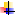 5.9  Studijní zaměření – Hra na akordeonAkordeon zaujímá vedle klasických nástrojů významné místo. Je to přenosný, vícehlasý nástroj, který plní v hudebním životě jak funkci samostatného sólového nástroje, tak nástroje doprovodného a souborového. Vzhledem k ostatním nástrojům je nástrojem poměrně mladým. V dnešní době se interpret neobejde bez dokonalého zvládnutí výrazových možností nástroje, technické vyspělosti obou rukou a dokonalé měchové techniky.Učební plán:Poznámky k uč.plánu:V 1.-3.ročníku lze vyučovat ve skupině dvou žáků v jedné hodině.* volitelný předmět – o zařazení do povinně volitelného předmětu rozhoduje učitel hl.oboru s přihlédnutím k žákovým dispozicím. Učební osnovy vyučovacích předmětů:Vyučovací předmět: Hra na akordeonPřípravné studium: (nástroj ve skupině)Žák:ovládá správné sezení, držení nástroje, postavení pravé a levé rukypopíše části nástroje, orientuje se na klávesnici, v basové skříňcezahraje pravou rukou jednoduchou melodii v rozsahu tónů c1-g1vede přesně měch (tvorba tónu, nasazení a ukončení)I. STUPEŇ:1. ročníkŽák:sedí správně při hře, drží a upevní nástroj, postaví pravou a levou rukuzvládá měchovou techniku za účelem správného tvoření tónuorientuje se v melodické i doprovodné části nástrojeovládá základní typy artikulace (legato, staccato)realizuje jednoduchý akordický doprovodzvládá souhru obou rukou v jednoduchých cvičeních2. ročníkŽák:prohloubí návyky správné nástrojové hryzkvalitní prstovou a měchovou technikuzahraje v rozšířené poloze v pravé ruce (podkládání, překládání)použije dvojhmaty v pravé rucezvládne náročnější rytmické útvary (trioly, synkopy)interpretuje cvičení nebo jednoduché skladby s melodií v basu nebo s akordickým doprovodem3. ročníkŽák:správně drží nástroj, zvládá postavení pravé i levé ruky a jejich souhruvede měch podle značek a zvládá plynule jeho obratypoužívá základní harmonické funkce při tvoření doprovoduhraje jednoduché skladby s melodickým basemorientuje se v melodické i doprovodné části nástroje ovládá hru v dvojhmatech pravou rukourozliší základní typy artikulace (legato, staccato, tenuto)zahraje zpaměti jednodušší skladbu, nebo lidovou píseň4. ročníkŽák:používá větší nástroj a uplatňuje jeho širší možnosti (rejstříky, rozsah)rozvine hmatovou orientaciorientuje se na hru vícehlasuzapojí do komorní nebo souborové hryzdokonalí hru v dvojhmatech pravé ruky5. ročníkŽák:zdokonalí prstovou a měchovou technikuorientuje se v různých hudebních žánrech a stylechorientuje se v celém rozsahu melodické i doprovodné části nástrojepoužívá melodické ozdoby (příraz, nátryl, trylek)uplatňuje možnosti rejstříkové technikyzapojí se do komorní nebo souborové hry6. ročníkŽák:zdokonalí techniku a výraz hryhraje z listu jednodušší skladbyinterpretuje skladby různých stylů a žánrůnacvičí polyfonní skladbuje začleněn v komorní nebo souborové hře7. ročníkŽák:zvládá prstovou techniku pravé i levé rukyhraje dynamicky a v různých tempechzvládá hru v celém rozsahu melodické části nástrojepodílí se na výběru skladeb používá rejstříky pravé a levé rukyzvládá hru přiměřeně obtížných skladeb z listuzahraje některé přednesové skladby zpamětije začleněn do komorní nebo souborové hryPrvní až šestý ročník studia I. stupně žák ukončí  postupovou zkouškou v souladu s daným ročníkovým výstupem.Žák ukončí I. stupeň studia veřejným absolventským koncertem, nebo závěrečnou zkouškou.II.STUPEŇ:Přípravná nástrojová výuka II (PNV II):Žák:předvede správné držení těla, nástroje a postavení rukouzahraje jednoduchou melodii v pravé ruce v rozsahu c1-g2zvládá měchovou techniku za účelem správného tvoření tónuorientuje se v melodické i doprovodné části nástrojeovládá základní typy artikulace (legato, staccato)realizuje jednoduchý akordický doprovodzvládá souhru obou rukou v jednoduchých cvičeníchI. ročníkŽák:rozvine dovednosti získané na prvním stupni studiaprezentuje další hudebními styly a žánrynastuduje samostatně přiměřeně obtížnou skladbuovládá práci s tónem, základy frázování a rozvíjí svou hudební paměťje začleněn v komorní nebo souborové hřeII. ročníkŽák:využívá svých schopností při interpretaci skladeb různých stylových obdobívytvoří jednoduchý harmonický a rytmický doprovod k lidovým písnímuplatňuje se jako sólový hráčúčastní se komorní nebo souborové hryIII. ročníkŽák:vylepší technickou úroveň hryhraje skladby různých stylů a žánrů, přičemž svou interpretací respektuje obsah a formu dílauplatní své znalosti a schopnosti i jako doprovodný hráčpůsobí v komorní či souborové hřeIV. ročníkŽák:hraje kultivovaným tónem pomocí správné nástrojové a měchové technikyzvládá samostatně nacvičit přiměřeně obtížnou skladbudbá na přednes, správně frázuje a rozvíjí svou hudební paměťzpaměti interpretuje vybrané skladby různých stylů a žánrůvyužívá při hře znalost o výrazu hrané skladby a je schopen vlastního názorového vyjádřeníprofiluje se ve zvoleném žánru a využívá své zkušenosti v umělecké praxi na neprofesionální úrovniPrvní až třetí ročník studia II. stupně žák ukončí postupovou zkouškou v souladu s daným ročníkovým výstupem.Žák ukončí II. stupeň studia veřejným absolventským koncertem, nebo závěrečnou zkouškou.Vyučovací předmět: Hudební naukaOčekávané výstupy jsou uvedeny v kapitole 5.19Vyučovací předmět: Komorní hra, Souborová hra, Pěvecký sbor (volitelné)Očekávané výstupy jsou uvedeny v kapitole 5.205.10  Studijní zaměření – Hra na klavírKlavír je strunný úderový hudební nástroj (zvaný též piano nebo fortepiano, zastarale též pianoforte). Jeho zvuk vzniká chvěním strun rozkmitaných úderem dřevěných kladívek. Klavír může být používán jako sólový i doprovodný nástroj, či jako součást orchestru. Velký klavír, určený zejména pro koncertní účely, se označuje jako (koncertní) křídlo (podle tvaru rezonanční skříně; struny jsou v něm umístěny vodorovně), běžný, menší klavír, jehož rezonanční skříň (a tedy i struny) je umístěna svisle, jako pianino. Hráč na klavír se označuje jako pianista nebo klavírista. Od 80. let 20. století se používají rovněž elektronická piana, kde je složitá mechanika klavíru nahrazena reprodukovaným zvukem.Učební plán:Poznámky k uč.plánu:* volitelný předmět – o zařazení do povinně volitelného předmětu rozhoduje učitel hl.oboru s přihlédnutím k žákovým dispozicím. Učební osnovy vyučovacích předmětů:Vyučovací předmět: Hra na klavírPřípravné studium: (Nástroj ve skupině)Žák: sedí správně u nástroje a orientuje se na klaviatuře používá úhoz portamento a staccato na lidových písních říkadlech podle možností formuje postavení rukyzahraje píseň pravou i levou rukou (doprovod dudácké kvinty)má představu základní dynamikyumí transponovat podle sluchu jednoduchou melodiiI.STUPEŇ:1. ročníkŽák:správně sedí u nástroje, dbá o uvolněnost pažízvládá základní úhozové prvky portamento, staccato, legato podle svých možnostíorientuje se v pětiprstové poloze, cvičí podkladyzvládá hru stupnic každou rukou zvlášť zvládá hru dvojhmatů doprovodí jednoduchou píseň s použitím dudácké kvinty snaží se hrát s dynamikou, pěstuje hru zpamětizahraje tři krátké skladby různého charakteru 2. ročníkŽák:zahraje stupnice dur od bílých kláves v rozsahu 2 oktáv zvlášť (v protipohybu) a akordy s obraty zvlášť přes 1 oktávu (tenuto, staccato, rozloženě)rozšíří dynamickou škálu o crescendo a decrescendorozvíjí prstovou technikurozliší náladu různých skladeb, vnímá tempoovládá hru legatodokáže rozlišit těžké a lehké dobyzahraje etudu, dvě skladby odlišného charakteru pěstuje hru zpaměti3. ročníkŽák:zvládá hru stupnic v protipohybu a rovném pohybu v rozsahu 2 oktáv, akordy dohromadyvíce využívá dynamikupředvede větší nezávislost rukoupoužívá synkopický pedál dle návodu učitelechápe základní frázovánízahraje jednoduché melodické ozdobyvyužívá prstovou techniku v pasážíchzahraje etudu a dvě skladby rozlišného stylového období 4. ročníkŽák:hraje stupnic dur i moll v rovném pohybu v rozsahu 2 (4) oktáv, hru akordu v tříhlasé úpravě v rychlejším tempu nebo ve čtyřhlasé rozloženězahraje z listu jednoduchou skladbičkupoužívá jednoduché melodické ozdoby - příraz, nátryl, grupettovíce využívá zvukových možností nástrojehraje vyrovnaně i v rychlejším tempusamostatně si doprovodí píseň pomocí T,S,D zahraje delší etudu, dvě skladby se zařazením polyfonie5. ročníkŽák:zvládá hru stupnic dur i moll v rovném (kombinovaném) pohybu od bílých i černých kláves dohromady v rozsahu 4 oktáv, akordy ve čtyřhlasé úpravěvědomě tvoří tón a kontroluje jeho kvalitu, využívá agogické prvkyetudy hraje vyrovnaně a v rychlejším tempu dle svých schopnostírozlišuje a hraje skladby z různých slohových obdobípoužívá probrané technické a výrazové prvky v náročnějších variantáchsamostatněji využívá pedálzahraje delší etudu, polyfonní skladbu a další dle výběru6. ročníkŽák:zvládá hru stupnic dur i moll kombinovaně a velký rozklad akordu dle schopností prokáže smysl pro větší dynamické a agogické citěnípoužívá pasážovou techniku na větších plocháchsamostatně nastuduje snadnější skladbyovládá základní znalosti improvizace dle akordických značekzahraje etudu technického charakteru, dvě skladby většího rozsahu7. ročníkŽák:využívá dosavadní zkušenosti ve hře stupnic a akordů k udržení zběhlosti prstůtechnické a výrazové dovednosti zapojuje při přípravě absolventského vystoupeníPrvní až šestý ročník studia I. stupně žák ukončí  postupovou zkouškou v souladu s daným ročníkovým výstupem.Žák ukončí I. stupeň studia veřejným absolventským koncertem, nebo závěrečnou zkouškou.II.STUPEŇ: Přípravná nástrojová výuka II (PNV II):Žák:orientuje se v jednoduchém notovém zápise  zvládá základní úhozové prvky portamento, staccato, legatopři tvoření tónu dbá o uvolněnost pažíúměrně svým schopnostem zvládá základní prvky technikydoprovodí jednoduchou píseň s doprovodem zvládá hru stupnic a akordů zvlášť a dohromady protipohybem zahraje etudu, dvě kratší skladby (dvojhmaty, pedál, prstová technika)I. ročníkŽák:zvýší technickou úroveň hrypoužívá technická cvičení ke zvládnutí techniky příslušného přednesového materiáluzvládá hru stupnic dur i moll v kombinovaném pohybu a velký rozklad tónického kvintakordu a obratů hraje etudy různého zaměřeníhraje přednesové skladby většího rozsahuII. ročníkŽák:pracuje se všemi dur i moll stupnicemi a jejich akordypři hraní vědomě kontroluje kvalitu tónusamostatně nastuduje skladby přiměřené obtížnosti, různých stylů a žánrů dle svého výběruzahraje dvě kratší skladby různého stylového období a jednu delšíIII. ročníkŽák:orientuje se v základních uměleckých směrechje schopen cítit frázi, vnímat vedení melodie, průběh harmoniesamostatně pedalizujeharmonizuje a stylově improvizuje doprovod k písnipěstuje hru zpamětizahraje dvě kratší skladby různého stylového období a jednu delšíIV. ročníkŽák:plně využívá technické možnosti nástrojeuplatňuje získané znalosti a dovednosti při přípravě na absolventského vystoupenízahraje dvě skladby většího rozsahuPrvní až třetí ročník studia II. stupně žák ukončí postupovou zkouškou v souladu s daným ročníkovým výstupem.Žák ukončí II. stupeň studia veřejným absolventským koncertem, nebo závěrečnou zkouškou.Vyučovací předmět: Hudební naukaOčekávané výstupy jsou uvedeny v kapitole 5.19Vyučovací předmět: Komorní hraOčekávané výstupy jsou uvedeny v kapitole 5.20Vyučovací předmět: Pěvecký sbor Očekávané výstupy jsou uvedeny v kapitole 5.20Vyučovací předmět: Klavírní seminářI.-II. ročníkŽáci:interpretují a vzájemně hodnotí nastudované skladbyorientují se v poslechových skladbách větších foremsledují a zajímají se o současné hudební děníIII.-IV. ročníkŽáci:zvládají společně s učitelem formální, stylový i výrazový rozbor skladbyposlouchají stěžejní klavírní díla a hodnotí jeorientují se v klavírní literatuře dle stylových období a žánrůsledují hudební dění především ve svém regionu5.11  Studijní zaměření – Hra na elektronické klávesové nástrojeVe hře na elektronické klávesové nástroje se žáci učí současně hře na moderní nástroj a skladatelským technikám. Nástroj je přizpůsoben k použití široké veřejnosti, vede jak k hudebnímu vývoji amatérů, tak i profesionálů. Využívá akordových značek a multimédií.Učební plán:Poznámky k uč.plánu:V 1.-3.ročníku lze vyučovat ve skupině dvou žáků v jedné hodině.* volitelný předmět – o zařazení do povinně volitelného předmětu rozhoduje učitel hl.oboru s přihlédnutím k žákovým dispozicím. Učební osnovy vyučovacích předmětů:Vyučovací předmět: Hra na elektronické klávesové nástrojePřípravné studium: (Nástroj ve skupině) Žák:předvede správné sezení u nástroje: držení těla, postavení rukou na klaviatuřepopíše nástroj a základní pravidla péče o nějvyužívá základní úhozy pro hru na klávesový nástroj (legato, non legato)reprodukuje jednoduché melodie dle sluchu, popř. z listu v rozsahu jedné oktávyvyužívá jednoprstý doprovod k jednoduchým písnímI. STUPEŇ:1. ročníkŽák:dodržuje správné držení těla, rukou, postavení prstů na klaviatuřeorientuje se v základních ovládacích prvcích nástrojehraje repertoár v pětiprstové polozeinterpretuje jednoduchou skladbičku s jednoprstovým doprovodem v levé ruce2. ročníkŽák:nastaví základní ovládací prvky nástroje (rytmus, zvuk, tempo)čte noty v rozsahu c1-c3hraje lehké melodické linky oběma rukamavyužívá funkce nástroje : Sync. Start/Stop, Endingorientuje se v základních zvukových barvách3. ročníkŽák:samostatně volí ve zvukovém rejstříku a výběru styluorientuje se v jednotlivých sekcích nástrojedoprovází pravou ruku formou tříhlasého akordu v levé ruceovládá hru legato, staccatopoužívá formální části doprovodu (intro, ending, fill in)4. ročníkŽák:hraje jednoduchou polyfonii bez použití rytmicko-harmonického doprovodureprodukuje jednoduchý zápis v F klíčipoužívá akordové obraty v doprovodech v levé rucevyužívá svoje schopnosti v souborové hře5. ročníkŽák:při hře s automatickým doprovodem využívá všech dosud probraných funkcíovládá další funkce (split, harmony...)využívá v doprovodu akordy (s obraty) dur, moll, D7prezentuje se v souborové hře6. ročníkŽák:najde a upraví všechny parametry nástrojevyužívá plný rozsah nástrojev souboru zahraje sóloovládá nové funkce nástroje (sequencer, funkcion, transpoze …)podílí se na výběru skladeb7. ročníkŽák:samostatně nastuduje přiměřeně obtížnou skladbuuplatňuje sluchovou sebekontroluovládá funkce daného nástrojepoužívá další možnosti využití nástroje (MIDI)První až šestý ročník studia I. stupně žák ukončí  postupovou zkouškou v souladu s daným ročníkovým výstupem.Žák ukončí I. stupeň studia veřejným absolventským koncertem, nebo závěrečnou zkouškou.II.STUPEŇ:Přípravná nástrojová výuka II (PNV II):Žák:ovládá všechny možnosti nástrojeinterpretuje přiměřeně obtížné skladbynastaví parametry doprovodu pro danou skladbu (style, voice, tempo)využívá při hře všechny prsty levé i pravé rukyI. ročníkŽák:využívá nástroj ve spojení s digitálními technologiemisvé znalosti a schopnosti využívá v hudební produkcispoluvytváří aranže skladebII. ročníkŽák:samostatně vybere funkce a rejstříky, které odpovídají danému charakteru skladbysebekriticky zhodnotí výkon svůj i ostatních spolužákůvytvoří jednoduchou partituru v PC programuIII. ročníkŽák:samostatně uplatňuje všechny získané dovednosti a vědomosti při nastudování repertoáruzapojí se do souborové hryzvládá korepetice mladších žákůIV. ročníkŽák:samostatně nastuduje doporučenou skladbu včetně dynamiky, agogiky, frázovánívytvoří stylizovaný harmonický doprovod k melodii písněuplatní své zkušenosti ze studia na ZUŠ ve své amatérské umělecké činnostiPrvní až třetí ročník studia II. stupně žák ukončí postupovou zkouškou v souladu s daným ročníkovým výstupem.Žák ukončí II. stupeň studia veřejným absolventským koncertem, nebo závěrečnou zkouškou.Vyučovací předmět: Hudební naukaOčekávané výstupy jsou uvedeny v kapitole 5.19Vyučovací předmět: Komorní hra, Souborová hra, Pěvecký sbor (volitelné)Očekávané výstupy jsou uvedeny v kapitole 5.205.12  Studijní zaměření – Hra na housleHousle mají velmi bohaté možnosti, co se týče uplatnění: v sólové a komorní hře, v symfonických, divadelních nebo komorních orchestrech, ve folklórních souborech, v odvětví populární hudby, rocku apod. Výuka hry na housle směřuje k tomu, aby se žákům dostalo základního uměleckého vzdělání v oboru a podle jejich individuálních možností se stali zapálenými hudebníky ať amatérskými či profesionálními.Učební plán:Poznámky k uč.plánu:* volitelný předmět – o zařazení do povinně volitelného předmětu rozhoduje učitel hl.oboru s přihlédnutím k žákovým dispozicím. Učební osnovy vyučovacích předmětů:Vyučovací předmět: Hra na houslePřípravný ročník: (Nástroj ve skupině)	Žák: vyhodnotí své schopnosti pro studium nástrojesprávně drží nástroj a dbá o správný postoj při hřehraje pizzicato, později arcoovládá hru celým smyčcem a jeho částmipředvede správné postavení prstů v durovém prstokladuzahraje cvičení a píseň na jedné struně v rozsahu kvintyI.STUPEŇ:1. ročníkŽák:správně drží nástroj a zvládá správný postoj při hřeovládá základy správných funkcí pravé a levé pažefixuje si durový a mollový prstoklad ve výchozí 1. polozehraje celým smyčcem a jeho částmipoužívá smyky, detaché, legatohraje z not a zpamětihraje z listu jednoduché melodieovládá souhru za jednoduchého nástrojového doprovodu učitelezahraje durovou stupnici v jedné oktávě s akordem, etudy, píseň či skladbičku2. ročníkŽák:správně drží housle a smyčec, hlídá si správný postojovládá hru v durovém a mollovém prstokladu, učí se dalšírozvine pohyblivost prstů levé ruky a přitom dbá na uvolněnost zápěstí a na hmatovou jistotusprávně polohuje paži při přechodech přes strunyvyužívá smyky detaché, legato a nacvičuje martelérozvine intonační sebekontrolurozliší dynamiku p, mf, fzahraje zpaměti jednoduchou skladbuovládá souhru v jednoduchých dvojhlasých úpravách lidových písnísamostatně hraje z listu a úpřitom uplatńuje dosud získané dovednosti ve čtení notzahraje durovou stupnici v rozsahu jedné oktávy s akordem, etudy a malou skladbu3. ročníkŽák:dbá při tvorbě kvalitního tónu o uvolněnost paží a o jejich koordinacipoužívá probrané prstoklady v 1. poloze a probírá další, prstoklady mezi sebou kombinujeupevní hmatovou a intonační jistotu cvičí pohyblivost prstů levé ruky se zřetelem ke správnému postavení rukykombinuje smyky detaché, legato při přechodech přes struny a postupně zapojuje do hry martelé při hře používá různé dynamické odstínyorientuje se v notovém zápisu a pěstuje hru z listu na snažších písních nebo skladbáchzahraje jednoduché dvojhlasé duety jako přípravu ke komorní či souborové hřezahraje dvouoktávovou durovou stupnici s akordem, mollovou jednooktávovou, etudy a skladbu4. ročníkŽák:dbá na kvalitu tónu a celkovou uvolněnost pažíupevní smysl pro přesný rytmus a předepsané temporozvine výrazové složky hry, používá výraznější dynamické odstíněníovládá všechny prstoklady v I.poloze, nacvičuje hru ve III. poloze s jednoduchými výměnamipoužívá jednoduché dvojhmatypoužívá vzájemné kombinace smyků - detaché, legáto, staccato, martelézvládá složitější dělení smykuzahraje stupnice dvouoktávové, dur i moll s akordy, etudu a skladbuhraje z listu krátké jednodušší skladbičkyuplatňuje se v komorní nebo souborové hřezahraje dvouoktávovou stupnici durovou a mollovou s akordy, etudy a skladbu5. ročníkŽák:rozvine smysl pro houslový tón, pokračuje v nácviku výrazových složek hry (dynamika, vibráto), zdokonaluje práci se smyčcem se zaměřením na výměnu smyku…studuje polohy a jejich výměnypoužívá dvojhmaty a melodické ozdobyzdokonalí dosud probrané smyky ve vzájemných kombinacích a rytmických obměnáchpozná skladby různých stylových období a žánrů, učí se vnímat na těchto skladbách odlišnosti výrazových prostředků hraje z listu skladby a písně odpovídající svojí technické vyspělostizahraje dvouoktávovou dur a moll stupnici s přechodem do III. polohy a rozložené akordy, etudy, skladbu či větu z concertina…6. ročníkŽák:pracuje na kvalitě tónu, podle svých schopností zapojuje do hry vibráto, využívá většího dynamického odstíněnízdokonalí techniku levé ruky (trylky, dvojhmaty)při studiu poloh  a jejich výměn upevní intonační jistotuhraje v rychlejších tempech, cvičí náročnější kombinace smyků a různé rytmypozná skladby různých stylových období a žánrůhraje z listu přiměřeně obtížné skladbyzahraje stupnici dur a moll tříoktávové s přechodem do III. a V. polohy, zahraje etudy a skladbu s použitím výměn7. ročník	Žák:zkvalitní výrazové stránky houslové hry (obtížnější smyky a dokonalejší výměny, dynamické a barevné odstínění, vibrato)používá plynulé výměny probíraných poloh, soustředí se na tónovou a intonační sebekontroluorientuje se v zápise studovaných skladeb, všímá si členění skladby, tóninových vztahůsamostatně nastuduje přiměřeně obtížnou skladbuhraje skladby různých stylových období a žánrůzahraje skladbu či větu z koncertu, sonáty, studium prvního cyklu zakončí předvedením svého repertoáruPrvní až šestý ročník studia I. stupně žák ukončí postupovou zkouškou v souladu s daným ročníkovým výstupem.Žák ukončí I. stupeň studia veřejným absolventským koncertem, nebo závěrečnou zkouškou.II.STUPEŇPřípravná nástrojová výuka II (PNV II):Žák:  předvede správný postoj a držení nástrojezvládá hru jednotlivými částmi smyčcepoužívá smyky detache, legatozahraje zpaměti jednoduchou skladbu v rozsahu jedné oktávyI. ročníkŽák:  prohloubí a rozvine technické a výrazové dovednosti (např. vibrato, dvojhmaty, sběhlost prstů levé ruky, spiccato, řadové staccato)tvoří kvalitní tón a pracuje s barvourozvine vlastní hudební představy a vnímá rozdílnost interpretace skladeb různých žánrů a stylůrozšíří si repertoár podle své technické a hudební vyspělostizahraje dur a moll tříoktávovou stupnici s rozloženým akordem, etudu a skladbu či větu z koncertu, sonátyII. ročníkŽák:samostatně studuje skladby a dodržuje správné zásady při interpretaci skladeb různých stylových období a žánrů…využívá pohybu levé ruky po celém hmatníku a různé kombinace základních  i obtížnějších smykůpodílí se na řešení prstokladových, smykových a výrazových variant při studiu repertoárustuduje repertoár i podle svého výběruzahraje tříoktávovou stupnici s rozloženým akordem, etudu, skladbu či větu z koncertu nebo sonáty …III. ročníkŽák:ovládá potřebnou techniku pro interpretaci studovaného repertoáru, kombinuje různé smyky, hraje v polohách a používá jednoduché dvojhmatyprezentuje vlastní názor na slyšenou hudbu a využívá svých posluchačských a hráčských dovedností k samostatnému studiu zvoleného repertoáruje schopen reflexe a sebereflexe pro další umělecký růstzahraje tříoktávovou stupnici s rozloženým akordem, etudu, větu ze sonáty či koncertuIV. ročníkŽák:využívá volného pohybu ruky po celém hmatníku a široké spektrum smykůorientuje se v notovém zápise, samostatně řeší prstokladové, smykové a výrazové varianty při nácviku a interpretaci skladebsamostatně pracuje s barvou a kvalitou tónuprezentuje vlastní názor na interpretaci skladeb a dokáže si ho obhájitprofiluje se podle svého zájmu a preferencí, využívá svých posluchačských, interpretačních zkušeností a získaných vědomostísamostatně studuje nové skladby a vyhledává je podle vlastního výběruzahraje dvě skladby odlišného charakteruzapojuje se v souborech nejrůznějšího obsazení a žánrového zaměřeníspolupracuje na tvorbě zvuku, výrazu a způsobu interpretace skladebPrvní až třetí ročník studia II. stupně žák ukončí postupovou zkouškou v souladu s daným ročníkovým výstupem.Žák ukončí II. stupeň studia veřejným absolventským koncertem, nebo závěrečnou zkouškou.Vyučovací předmět: Hudební naukaOčekávané výstupy jsou uvedeny v kapitole 5.19Vyučovací předmět: Komorní hra, Souborová hra, Pěvecký sbor (volitelné)Očekávané výstupy jsou uvedeny v kapitole 5.205.13  Studijní zaměření – Hra na violoncelloVe studijním zaměření Hra na violoncello se žák kromě individuální výuky setká i s hrou v kolektivních seskupeních. V individuální výuce se kromě sólové hry seznámí s hrouz listu, a s přípravou k souhře s ostatními hudebníky. V kolektivní výuce je možné se uplatnit v komorních nástrojových seskupeních a souborech. Teoretické znalosti žák rozvíjí v předmětu Hudební nauka.Učební plán:Poznámky k uč.plánu:* volitelný předmět – o zařazení do povinně volitelného předmětu rozhoduje učitel hl.oboru s přihlédnutím k žákovým dispozicím.Učební osnovy vyučovacích předmětů:Vyučovací předmět: Hra na violoncelloPřípravný ročník: (Nástroj ve skupině)Žák:  samostatně manipuluje s nástrojem popíše nástroj a smyčec popíše správné sezení a držení nástroje hraje na hmatníku všemi prsty pizzicato jednoduché lidové písně zahraje na prázdných strunách arco různé rytmické motivy hraje zpamětiI.STUPEŇ:1. ročníkŽák:spojuje notový zápis s orientací na hmatníku v základní poloze v kombinaci na více strunách čte notový zápis v F klíči v hrané skladbě předvede správné a uvolněné vedení rukou zahraje zpaměti lidovou písničku hraje s doprovodem učitele2. ročníkŽák:popíše a hraje základními smyky-detaché, legato, martelé a jejich kombinace v přiměřeném tempu celým smyčcem i jeho částmizpaměti zahraje krátkou skladbičkuhraje v 1. a 4. polozerozlišuje dynamiku p, fzahraje skladbu v předepsaném tempu3. ročníkŽák:správně intonuje v základní polozehraje v komorním souboruhraje staccatozahraje skladbu nebo píseň zpaměti4. ročníkŽák:popíše techniku hry spiccatopředvede hru s vibratemzahraje crescendo, decrescendo, ritardando, accelerandohraje základní flageoletyvyužívá širokou polohupředvede hru z listuhraje v 1. – 4. poloze5. ročníkŽák:hraje různou techniku smyků včetně spiccatavyužívá dynamické rozpětíhraje skladby různých slohových obdobípředvedu hru v 1. – 5. polozezahraje jednoduché dvojhmaty v 1. poloze6. ročníkŽák:využívá obtížnější druhy smykuhraje v tenorovém klíčivyužívá základní lubovou polohunaladí si nástroj s pomocí ladičkyzahraje doprovod podle akordických značek- základní harmonické funkceovládá a chápe frázování, je schopen samostatného studiahranou skladbu dokáže zařadit do stylového období a určit její hudební formu7. ročník	Žák:s jistotou ovládá hru v 1. – 7. poloze,včetně širokých polohzvládá výměny všech probraných poloh ,základní dvojhmatyvědomě využívá výrazových prostředků-dynamika, vibratoovládá smyčec v celé jeho šíři (détaché, staccato, legato, kombinace smykuv různých tempech)zahraje zpaměti skladbu většího rozsahuorientuje se v palcové polozehraje v houslovém klíčiPrvní až šestý ročník studia I. stupně žák ukončí  postupovou zkouškou v souladu s daným ročníkovým výstupem.Žák ukončí I. stupeň studia veřejným absolventským koncertem, nebo závěrečnou zkouškou.II.STUPEŇPřípravná nástrojová výuka II (PNV II):Žák:  předvede správný postoj a držení nástrojezvládá hru jednotlivými částmi smyčcepoužívá smyky detaché, legato, martelé a jejich kombinacezahraje zpaměti jednoduchou skladbu v rozsahu jedné oktávyI. ročníkŽák:  vysvětlí význam hudebních termínů a značek ve studovaných skladbáchpohotově hraje z listupoužívá technicky náročnější kombinace smykůzahraje stupnice v různých rytmických a dynamických variantách ve vyšších tempechovládá smyčec v celé jeho délce k tvoření kvalitního tónu a barevným adynamickým odstínůmzahraje s druhým hudebníkemII. ročníkŽák:zahraje vybrané skladby delšího rozsahu zpamětizná problematiku palcové polohyplně respektuje význam všech hudebních označení a termínů, které se      vyskytují ve studovaných skladbáchdbá na větší zvukovou kvalitu při systematické sluchové sebekontroledodržuje správné interpretační zásadyinterpretuje skladby různých slohových obdobípředvede své interpretační znalosti při komorní a souborové hřeIII. ročníkŽák:rozumí a uplatňuje označení a termínů, které se vyskytují ve studovaných skladbáchpodílí se aktivně na výběru repertoárupozná stylově čistou interpretaci v různých stylových epocháchobohacuje své znalosti poslechem nahrávek světových interpretůIV. ročníkŽák:využívá svých posluchačských a interpretačních zkušeností a získanýchvědomostí a dovedností k samotnému studiu nových skladeb a vyhledávánískladeb dle vlastního výběruspolupracuje na vytváření způsobu interpretace v sólové i komorní hřemá přehled o skladatelích různých stylových období spojených s violoncellovou literaturou a významných interpretech 19. a 20. stoletíkriticky ohodnotí vlastní výkonvyužívá svých znalostí z hlavního oboru při seberealizaci v komorních uskupeníchPrvní až třetí ročník studia II. stupně žák ukončí postupovou zkouškou v souladu s daným ročníkovým výstupem.Žák ukončí II. stupeň studia veřejným absolventským koncertem, nebo závěrečnou zkouškou.Vyučovací předmět: Hudební naukaOčekávané výstupy jsou uvedeny v kapitole 5.19Vyučovací předmět: Komorní hra, Souborová hra, Pěvecký sbor (volitelné)Očekávané výstupy jsou uvedeny v kapitole 5.205.14  Studijní zaměření – Hra na kytaruKytara v sobě spojuje přednosti nástroje melodického a akordického. Z hlediska historického vývoje zahrnuje všechna stylová období až po současnost (rozmanitost žánrů). Uplatňuje se v sólové i komorní hře, v orchestru a různých hudebních seskupeních.Učební plán:Poznámky k uč.plánu:V 1.-3.ročníku lze vyučovat ve skupině dvou žáků v jedné hodině.* volitelný předmět – o zařazení do povinně volitelného předmětu rozhoduje učitel hl.oboru s přihlédnutím k žákovým dispozicím. Učební osnovy vyučovacích předmětů:Vyučovací předmět: Hra na kytaruPřípravné studium: (Nástroj ve skupině)Žák: správně sedí u nástroje, popíše nástroj a ladění strun rozezná délky not a pomlk chápe a zvládá úhozy „bez dopadu“ a „ s dopadem“ hraje rytmicky jednoduché melodie (např. lid. písní) v 1. poloze a s využitím prázdných strum zvládá dynamické rozlišení – hra piano a forte I. STUPEŇ:1. ročníkŽák:využívá základní návyky a dovednosti získané v PHV (pokud ho absolvoval), držení těla a nástroje, postavení rukoupoužívá základní technické prvky – základní úhozy s ohledem na kvalitu tónuorientuje se v notovém zápisu v I.poloze na hmatníkurozvine své rytmické a melodické cítěnízvládá hru jednohlasé melodie, hru stupnice C-Ddur, hru akordů Edur, e-mollhraje vybrané lidové jednohlasé melodie zpaměti2. ročníkŽák:orientuje se na hmatníku do III.polohy, úhoz apoyando, tirandozvládá správné držení levé rukyhraje jednodušší skladby zpamětipoužívá vícehlas hraje lehká dueta s učitelemdbá na správné rytmické a tempové cítěnídoprovodí jednoduše akordicky zpívanou píseň, pozná změnu harmoniehraje jednooktávové stupnice3. ročníkŽák:ovládá notaci na hmatníku do V.polohyvyužívá základní návyky – postavení rukou, držení nástrojezvládá úhozy pravé ruky s ohledem na kvalitu tónuvyjádří náladu skladby pomocí elementárních výraz. prostředkůorientuje se v jednodušších hudebních útvarech a v jejich notovém zápisupoužije základní harmonické funkce k doprovoduzahraje jednodušší skladby a vybrané lid.písně zpamětiudrží svůj hlas v souhře s dalším nástrojem4. ročníkŽák:bezpečně se pohybuje na hmatníku do VII.polohyzdokonalí prstovou techniku střední obtížnostiinterpretuje přiměřeně obtížné skladby různých stylů a žánrůdoprovází podle notace i akordických značek i s použitím rozložených akordůhraje jednodušší kadencezačlení se do hry v komorních nebo souborových uskupeníchhraje akordy barréhraje stupnice dvouoktávové + příslušné kadence5. ročníkŽák:zvládá hru ve složitějších rytmických, dydamických a úhozových variantáchovládá nácvik velkého barré, hru přirozených flažoletůrozvine interpretační kvalitu hry, hru zpaměti, hru z listuzahraje v oblasti doprovodů písní složitější formy v rozkladech i rytmechuplatňuje se v komorní nebo souborové hřepohybuje se bezpečně po celém hmatníkuorientuje se ve dvou až tříoktávových stupnicích a zvládá kadence6. ročníkŽák:zvládne naladit si nástroj sám podle sluchu, nebo podle ladičkyzdokonalí hru ve vyšších polohách, hru legata a flažoletůpracuje správně levou rukou při výměně polohzvládá lépe techniku velkého barrézhodnotí výkon svůj, i svých spolužákůuplatňuje se při hře v komorních nebo souborových uskupeníchorientuje se bezpečně v akordových značkách a umí akordy využít v doprovodu7. ročníkŽák:hraje s tónovou kulturou a umí si naladit nástrojovládá prstovou techniku střední obtížnostihraje plynule ve vyšších polohách a základních tónináchčte dobře notový zápis a chápe i složitější rytmypoznává  různé styly a žánry a přiměřeně obtížné skladby interpretujevytváří vlastní doprovod podle svých individuálních schopnostízvládá doprovázet podle notace i akordických značek i z listuzahraje přiměřeně obtížné kadenceuplatňuje se při hře v komorních nebo souborových uskupeníchsamostatně vybere a studuje nové skladbyPrvní až šestý ročník studia I. stupně žák ukončí  postupovou zkouškou v souladu s daným ročníkovým výstupem.Žák ukončí I. stupeň studia veřejným absolventským koncertem, nebo závěrečnou zkouškou.II.STUPEŇ:Přípravná nástrojová výuka II (PNV II):Žák:předvede a popíše správné držení nástroje a postavení pravé a levé rukyvysvětlí, jak se v notovém zápise označují prsty levé a pravé rukyzahraje jednoduché akordové hmaty bez použití barréhraje vybrané lidové jednohlasé melodie zpaměti s použitím dynamikypohybuje se bezpečně po hmatníku do VII.polohyorientuje se v akordických značkáchI. ročníkŽák:zvládá hru přiměřeně obtížných skladeb z listuzvýší kvalitu hry v oblasti interpretační čistotyzvládá některé další techniky hry – např. graneadovyužívá své schopnosti a dovednosti v komorní nebo souborové hřeII. ročníkŽák:samostatně nacvičí přiměřeně obtížnou skladbuhraje kvalitním  tónem a přesnými úhozy s dynamikouuplatní se jako sólista, doprovodný hráč, nebo platný člen komorního nebo souborového uskupenípohotovému čte noty z listudokáže hodnotit svůj výkon ve srovnání s výkony ostatníchimprovizuje (např. v doprovodu ke zpěvu)III. ročníkŽák:zdokonalí hru v poloháchzvládne modulace při doprovodech písnísamostatně nastuduje skladby různých stylových obdobíprofiluje se ve zvoleném žánruuplatňuje se v komorní nebo souborové hřeIV. ročníkŽák:ovládá práci s tónem a správný úhozhraje skladby v jemných barevných a dynamických odstínechovládá různé techniky hry a umí je použítprofiluje se podle svého zájmu a preferencízvládá si samostatně vyhledat a nacvičit skladby v žánru který jej zajímáposlouchá skladby známých interpretů a umí z poslechu čerpat při vlastní interpretaciuplatňuje se v různých komorních či souborových uskupeníchPrvní až třetí ročník studia II. stupně žák ukončí postupovou zkouškou v souladu s daným ročníkovým výstupem.Žák ukončí II. stupeň studia veřejným absolventským koncertem, nebo závěrečnou zkouškou.Vyučovací předmět: Hudební naukaOčekávané výstupy jsou uvedeny v kapitole 5.19Vyučovací předmět: Komorní hra, Souborová hra, Pěvecký sbor (volitelné)Očekávané výstupy jsou uvedeny v kapitole 5.205.15  Studijní zaměření – Hra na elektrickou kytaruElektrická kytara může být jak nástrojem doprovodným, tak sólovým. Ve výuce je kladen důraz na schopnost souhry s ostatními. To je směr k pozdějšímu uplatnění jak v amatérském, tak profesionálním působení. Základem je technika hry trsátkem, ale nezapomínáme ani na klasický základ hry prsty. Výuka je uzpůsobena dle individuálního stylového zaměření daného žáka (jazz, rock, blues, folk apod.) Podle individuálních schopností žáka se učí i improvizaci.Učební plán:Poznámky k uč.plánu:V 1.-3.ročníku lze vyučovat ve skupině dvou žáků v jedné hodině.* volitelný předmět – o zařazení do povinně volitelného předmětu rozhoduje učitel hl.oboru s přihlédnutím k žákovým dispozicím. Učební osnovy vyučovacích předmětů:Vyučovací předmět: Hra na elektrickou kytaruPřípravné studium: (Nástroj ve skupině)Žák: správně sedí u nástroje rozezná délky not a pomlk hraje rytmicky jednoduché melodie (např. lid. písní) v 1. poloze a s využitím prázdných strum hraje v dynamickém rozlišení – hra piano a forte I. STUPEŇ:1. ročník	Žák:zvládá základní návyky - posed a správné držení těla u nástroje, postavení pravé a levé ruky, držení nástroje; pojmenuje struny ve vzestupném i sestupném pořadí orientuje se v jednoduchém notovém zápisepodle označení prstokladu hraje snadné písně či cvičení z listu a je schopen i hry zpamětiodvodí jednotlivé tóny od prázdných strun do III. polohyinterpretuje jednoduché melodie bez střídání úhozu trsátkemhraje pentatonické stupnice C-dur (3 figury)2. ročník	Žák:pracuje na základní kytarové technice pravé i levé rukyzahraje jednoduchou jednohlasou melodii z listu v rozsahu I. polohyzahraje jednoduchou skladbu zpamětihraje jednoduché melodie v I. a II. poloze bez střídání úhozu trsátkemzvládne rytmický doprovod k sólovému hlasuhraje pentatonické stupnice C-dur, a-moll (5 figur)3. ročník	Žák:používá správné základy hry s důrazem na kvalitu tónu, střídá úhoz trsátkemorientuje se v notovém zápise hraných cvičení a přednesů, dle svých možností hraje z listuu jednohlasých skladeb zvládá hru zpaměti  používá základní harmonické funkce akordů při doprovoduvyužívá nožní efektové zařízení, během hry je schopen střídat různé druhy zvuků  hraje pentatonické stupnice G-dur, e-moll4. ročník	Žák:orientuje se na hmatníku v rámci pentatonické stupnice C-dur, G-dur využívá malý nebo velký barré styl; používá trsátka k rozkladům akordůhraje jednoduché melodie ve dvojhlase rozlišuje notový zápis od tabulatur, orientuje se v jejich v základechsvé schopnosti uplatňuje v souhře s jiným nástrojem5. ročník	Žák:hraje akordy ve velkém barré styluovládá stupnice C, G, D-durposlechem nahrávky reprodukuje jednoduchý doprovod či sóloovládá základní kadence a aplikuje je při doprovodu sóla uplatňuje své schopnosti v souhře s jiným nástrojem6. ročník	Žák:moduluje zvuk pomocí ruční přídavné pákynastuduje píseň z nahrávky za pomoci vyučujícíhosamostatně pracuje na vlastním vyjádření stylu skladby, podílí se na tvorbě finální podoby vytvoří kadenci; využívá pravou ruku k tlumení strun k efektnějšímu projevu hryovládá souhru s jiným nástrojemvyužívá modulace tónů pomocí hráčských efektů (vytahování strun, přírazy, odtahy)7. ročník	Žák:nastuduje skladbu těžšího technického charakteru, s použitím naučených hráčských efektů;  naladí si nástrojorientuje se ve složitějších rytmech notového zápisu nebo v tabulaturách; ovládá hru ve vyšších poloháchposlouchá nahrávky rozdílných stylů a žánrů hudby, je schopen je interpretovatimprovizuje v jednoduchých harmonických kadencíchovládá základní principy tvoření vibratasamostatně pracuje a sebereflexí zhodnotí svoji hru; své schopnosti zúročuje také v souhře s jinými nástrojiPrvní až šestý ročník studia I. stupně žák ukončí  postupovou zkouškou v souladu s daným ročníkovým výstupem.Žák ukončí I. stupeň studia veřejným absolventským koncertem, nebo závěrečnou zkouškou.II. STUPEŇ: Přípravná nástrojová výuka II (PNV II):	Žák:zvládá základní návyky - posed a správné držení těla u nástroje, postavení pravé a levé ruky, držení nástroje; umí pojmenovat struny ve vzestupném i sestupném pořadí orientuje se v jednoduchém notovém zápisepodle označení prstokladu hraje snadné písně či cvičení z listu a je schopen i hry zpamětihraje pentatonické stupnice C, G dur v I. polozeodvodí jednotlivé tóny od prázdných strun do III. polohyinterpretuje jednoduché melodie bez střídání úhozu trsátkemI. ročník 	Žák:pro vhodné vyjádření nálady skladby vkusně využívá zvukových efektů plynule reprodukuje hru na svůj nástroj podle tabulatur a notového zápisu aktivně se zapojuje do komorní hrysamostatně nastuduje píseň dle vlastní nahrávky, transponuje ji do jiné tóniny, rozezná tóninu dané skladby a k ní vytváří kadenciII. ročník	Žák:programuje přídavný efekt a ovládá jej dle charakteru dané skladbyovládá hru různých stylů hudby (pop, folk, rock) a přiřadí k nim vhodný zvukový efektzahraje doprovodný part podle všech běžně používaných akordických značek; své dovednosti využívá v komorní hřeaktivně se zapojuje do výběru svého repertoáru III. ročník	Žák:orientuje se v základní harmonizaci a harmonických postupech samostatně vytváří melodické či harmonické spojení pro vylepšení svých interpretačních projevůsvůj vlastní hudební projev a harmonické základy využívá v souborové hřesamostatně pracuje na vlastních harmonických doprovodech; ujasňuje si své stylové zaměřeníIV. ročník		Žák:využívá všech nabytých znalostí a dovedností, výrazových prostředků (legato, vibrato, případně páky)vytváří kvalitní tón a úhoz, využívá dynamiku k barevnému odstínění vhodné  interpretace hudby své získané dovednosti aplikuje v komorní hře a aktivně se jí účastnístylové zaměření projevuje v samostatném výběru repertoáruPrvní až třetí ročník studia II. stupně žák ukončí postupovou zkouškou v souladu s daným ročníkovým výstupem.Žák ukončí II. stupeň studia veřejným absolventským koncertem, nebo závěrečnou zkouškou.Vyučovací předmět: Hudební naukaOčekávané výstupy jsou uvedeny v kapitole 5.19Vyučovací předmět: Komorní hra, Souborová hra, Pěvecký sbor (volitelné)Očekávané výstupy jsou uvedeny v kapitole 5.205.16  Studijní zaměření – Hra na basovou kytaruUčební plán:Poznámky k uč.plánu:V 1.-3.ročníku lze vyučovat ve skupině dvou žáků v jedné hodině.* volitelný předmět – o zařazení do povinně volitelného předmětu rozhoduje učitel hl.oboru s přihlédnutím k žákovým dispozicím. Učební osnovy vyučovacích předmětů:Vyučovací předmět: Hra na baskytaruPřípravné studium: (Nástroj ve skupině)Žák: správně sedí/stojí u nástroje, popíše nástroj a ladění strun rozezná délky not a pomlk chápe a zvládá základní úhoz prsty pravé ruky („s dopadem“) hraje rytmicky jednoduchý doprovod (např.: harmonicky jednoduchá lidová nebo popová píseň) v 1. poloze a s využitím prázdných strun I. STUPEŇ:1. ročníkŽák:využívá základní návyky a dovednosti získané v PHV (pokud ho absolvoval), držení těla a nástroje, postavení rukouhraje rytmicky jednoduchý doprovod harmonicky jednoduché písně (v I. poloze s využitím prázdných strun) podle akordových značek (základní tón akordu, rytmizace)orientuje se v notovém zápisu v I. poloze na hmatníkurozvine své rytmické cítěnízvládá hru jednohlasé melodie (např.: lidové písně), zvládá hru durové a mollové pentatoniky (s využitím prázdných strun)hraje jednoduchý doprovod k vybrané písni zpaměti (základní tón akordu, rytmizace)2. ročníkŽák:se orientuje na hmatníku do III.polohyzvládá hru v různých dynamických polohách (piano - forte)hraje doprovody několika jednodušších skladeb zpamětidbá na správné rytmické a tempové cítěníhraje jednooktávové typové stupnice (pentatoniky, dur, moll)zvládá základní rozklad durového a mollového kvintakordu a je schopen je využít v improvizovaném doprovodu jednoduché písně (podle akordových značek)Zvládá jednoduchý improvizovaný doprovod podle akordových značek3. ročníkŽák:ovládá notaci na hmatníku do V.polohyvyužívá základní návyky – postavení rukou, držení nástroje, dynamikazvládá základy techniky “palm-mute” v doprovoduzvládá základní úhoz pravé ruky s ohledem na kvalitu a dynamickou vyrovnanost tónuvyjádří náladu skladby pomocí elementárních výrazových prostředků (dynamika, akcenty, tzv. “ghost notes”)orientuje se v hudebních formách jednodušších skladeb (tzn.: rozezná sloku, refrén, případně bridge a sólo) a zvládne adekvátně (vzhledem k dané části skladby) rytmicky, dynamicky a případně i melodicky upravit svůj improvizovaný doprovodzvládá jednoduchou hru z listu (jednoduchý doprovod z not, improvizovaný doprovod z akordových značek)udrží svůj hlas v rytmicky jednoduché souhře s dalším nástrojem4. ročníkŽák:bezpečně se pohybuje na celém hmatníkuzdokonalí techniku pravé ruky (úhoz s dopadem, “palm-mute”)zvládá základy tzv. “slap” techniky (lehké rytmy za použití tlumených strun a tónů v oktávách)interpretuje náročnější naučený doprovod skladeb různých stylů a žánrů (pop, rock, jazz, funk)doprovází podle notace i akordických značek (s použitím rozložených kvintakordů, pentatonik a rytmicko-melodických figur - tzv. “groovů”)zvládá typové stupnice (dur, moll, pentatoniky) v rozsahu dvou oktávzvládá rozklady kvintakordů v rozsahu dvou oktávzvládá rozklad septakordu (“moll 7”, “dur 7”, “maj 7”, “half-dim” a “dim”) v rozsahu jedné oktávyzačlení se do hry v komorních nebo souborových uskupeních5. ročníkŽák:zvládá hru ve složitějších rytmických, dynamických a úhozových variantáchovládá hru přirozených flažoletůovládá sestupné i vzestupné legato (tzv. “pull-off” a “hammer-on”) a umí je na základní úrovni začlenit jak do běžné hry, tak do techniky “slap bass”rozvine interpretační kvalitu hry, hru zpaměti a hru z listuzahraje v oblasti improvizovaných doprovodů písní (z akordových značek) složitější doprovody (podobné běžným doprovodům daného žánru - např.: stylový groove, walking bass, rytmizace základního tónu apod.)zvládá základy “walking bass” a tvorby “groovu”hraje přednesové skladby z not (melodie a vypsaná sóla různých písní, nejčastěji z oblasti jazzu, případně transkripce skladeb klasické hudby)Zvládá hru dvouoktávových (pokud hraje na pěti strunou baskytaru tak tříoktávových) stupnic (dur, moll, pentatoniky) a rozklady doškálných septakordů těchto stupnicuplatňuje se v komorní nebo souborové hře6. ročníkŽák:zdokonalí hru ve vyšších polohách, hru legata a flažoletůzvládá umělé flažoletyrozvine a zkultivuje své znalosti dosavadních technik (slap, palm-mute, hra prsty, v případě zájmu žáka také hra trsátkem)orientuje se v rozličných hudebních žánrech, je schopen danému žánru adekvátně rytmicky a melodicky přizpůsobit svůj improvizovaný doprovodzdokonalí se v improvizovaném doprovodu za pomoci “walking bass” a “groovu” v rozličných žánrechzvládne adekvátně zhodnotit výkon svůj, i svých spolužákůuplatňuje se při hře v komorních nebo souborových uskupeních7. ročníkŽák:čte samostatně notový zápis a chápe i složitější rytmyzvládá rozklady rozšířených akordů (sus2, sus4, 9, 11, 13)je schopen zahrát doprovod jednoduchého standartu (např. Take Five, bluesová dvanáctka, apod.) ve všech tóninách z paměti je schopen hry v lichých taktechuplatňuje se při hře v komorních nebo souborových uskupeníchsamostatně vybere a studuje nové skladbyPrvní až šestý ročník studia I. stupně žák ukončí  postupovou zkouškou v souladu s daným ročníkovým výstupem.Žák ukončí I. stupeň studia veřejným absolventským koncertem, nebo závěrečnou zkouškou.II. STUPEŇ:Přípravná nástrojová výuka II (PNV II):Žák:Zvládá popsat a předvést správné sezení/stání u nástroje a správnou techniku hryDokáže popsat stavbu nástroje a jeho laděníRozumí obecnému notovému zápisu a značení specifickému pro baskytaru (prstoklady levé a pravé ruky, označení strun atd.)Rozumí zápisu akordových značekZvládá hru náročnějších doprovodů vybraných žánrů z not a z akordových značekZvládá typové jednooktávové stupnice a rozklady kvintakordůOrientuje se v hudebních formách rozličných žánrů a ví co je pro různé žánry   typické (z hlediska baskytarových partů)Orientuje se na celém hmatníkuI. ročníkŽák:S jistotou využívá znalosti získané při studiu na I. stupniZdokonalí se ve hře doprovodů (vypsaných i improvizovaných), zdokonalí rytmické, melodické a harmonické cítění, zdokonalí techniku hryZdokonaluje svůj sluch (dokáže "odposlouchat" a naučit se jednodušší basovou linku z nahrávky)Zvládá improvizovaný doprovod z akordických značek za pomoci všech technik (tj. hra prsty, "palm-mute" a "slap")Zvládá náročnější hru z listu (z not)Dokáže pracovat se zvukem - tzn. adekvátní úpravy ekvalizéru na aparátu (v případě nástroje s aktivní elektronikou i na nástroji), případně volba vhodného efektu apod. II. ročníkŽák:Zvládne samostatně nacvičit skladbu vlastního výběruZvládá improvizovat i náročné doprovody (podle akordových značek) a to i s ohledem na daný žánrZvládá hru z listu obtížných doprovodů a komplikovanějších melodických linek/sólZvládá jednoduchý improvizovaný doprovod v náročných lichých taktech (např.: 5/8, 7/8, 9/8)Zvládá hru církevních a exotických stupnic přes jednu oktávuZvládá rozklady všech septakordů přes dvě oktávy v různých poloháchIII. ročníkŽák:Zvládá samostatně nastudovat libovolnou skladbu různými způsoby ("odposloucháním" basové linky z nahrávky, nastudování z not, tvorba vlastního doprovodu dle harmonie)Je schopen profesionálního improvizovaného doprovodu ve všech žánrechZdokonalí se ve hře sólProfiluje se podle svého zájmu a preferencíUplatňuje se v komorní nebo souborové hřeIV. ročníkŽák:Ovládá a umí použít různé techniky hry, různé způsoby tvorby doprovodu a různé výrazové prostředkyZvládá sám analyzovat nedokonalosti a problémy své hry a je schopen je sám odstranitMá přehled o různých hudebních žánrech a obdobích a je schopen z nich čerpatProfiluje se podle svého zájmu a preferencíZdokonaluje svojí hru ve všech směrechZvládá se sám vzdělávatUplatňuje se v různých souborových uskupeníchPrvní až třetí ročník studia II. stupně žák ukončí postupovou zkouškou v souladu s daným ročníkovým výstupem. Žák ukončí II. stupeň studia veřejným absolventským koncertem nebo závěrečnou zkouškou. Vyučovací předmět: Hudební naukaOčekávané výstupy jsou uvedeny v kapitole 5.19Vyučovací předmět: Komorní hra, Souborová hra, Pěvecký sbor (volitelné)Očekávané výstupy jsou uvedeny v kapitole 5.205.17  Studijní zaměření – Sólový zpěvZpěv je nejpřirozenější projev, kterým již od narození disponuje každý člověk.  Hlasivky má každý. Zpěvem se dá vyjádřit každý pocit, nebo nálada. Zpěv by se měl pěstovat co nejdříve, protože probouzí v člověku lásku k hudbě i sobě samému.Technika pěvecké a hlasové výchovy vychází z přirozeného posazení hlasu žáka. Hned od počátku studia dbáme na správný a uvolněný postoj žáka při zpěvu, na kvalitní dechovou oporu a výuku dechové techniky. Zaměřujeme se na správnou artikulaci a bezchybnou výslovnost, kterou případně korigujeme, či doporučíme návštěvu logopeda.Základem pěvecké a hlasové výchovy je propojování hrudního a hlavového rejstříku hlasu. Při průpravných cvičeních je vždy kladen důraz na individuální přístup k žákovi a jsou respektovány jeho momentální možnosti. Neodmyslitelnou součástí výuky je důraz na správnou intonaci a vedení hlasu v každé hlasové poloze.Po zvládnutí základů hlasové a dechové techniky, včetně rozšíření rozsahu směrem nahoru i dolů od přirozené hlasové polohy žáka, přistupujeme k výuce různých výrazových prostředků (ovládání dynamiky, melodických ozdob apod.).Dle dispozic a zájmu žáka je těžiště studia zaměřeno buď více na klasický, nebo populární zpěv. Všichni žáci studijního zaměření mají možnost pravidelně vystupovat sólově, a to buď za doprovodu klavíru, nebo s hudebními podklady, či různými školními soubory, nebo ve sboru a jiných komorních uskupeních.Učební plán:Poznámky k uč.plánu:V 1.-3.ročníku lze vyučovat ve skupině dvou žáků v jedné hodině.* volitelný předmět – o zařazení do povinně volitelného předmětu rozhoduje učitel hl.oboru s přihlédnutím k žákovým dispozicím.Učební osnovy vyučovacích předmětů:Vyučovací předmět: Sólový zpěvPřípravné studium:Zařazujeme děti se zdravým, perspektivním hlasem a bez výslovnostních vad. Vyučujeme po skupině 2 – 3 dětí. Cílem připravy je ověřit schopnost dalšího hlasového vývoje, prohloubit zájem o zpěv, naučit zásadám hlasové hygieny a vytvořit předpoklady pro získávání pěveckých návyků.          Žák:zvládá základní pěvecký postoj (správné a přirozené držení těla)správně artikulujeumí klidný nádech a prodloužený výdechzazpívá lidovou píseň s jednoduchým doprovodem dle schopnostíI. STUPEŇ:Cílem výuky sólového zpěvu na prvním stupni je zachování charakteru dětského hlasu, jeho lehkosti a přirozenosti. Přitom je třeba vybavit žáka pěveckými návyky, které by mu umožnily nastudovat s vkusem a přiměřeným výrazem jednoduché lidové písně a umělé písně s instrumentálním doprovodem a jednodušší komorní skladby.  Repertoár je sestavován tak, aby žák poznal sólové a komorní  skladby různých autorů, stylových období, lidové písně různých etnických oblastí. Žák by měl ovládat hlas ve všech polohách svého rozsahu, měl by mít vypěstovaný smysl pro kultivovaný projev, krásu hudební fráze a kantilény, pro respektování hlavních reprodukčních zásad. Měl by ovládat zásady pěvecké výslovnosti a při reprodukci písní by měl vycházet z procítění a pochopení hudebního a slovního obsahu zpívaného textu.1. ročníkŽák:drží správně tělo při zpěvuklidně a hluboce dýchá bránicí (dodržení tří fází dechu: nádech, zadržení, výdech)umí uvolnit bradu s funkčním ovládáním úst jako předpoklad pro vokalizacinasadí měkce tónve střední hlasové poloze používá rozsah 5-6 tónů (používá sestupná cvičení, později rozšiřuje nahoru i dolů)pracuje na přípravě kantilényvyrovná vokály na jednom tónu ve střední hlasové polozenavodí hlavový tón pomocí lehkého brumenda shoraspojí notový zápis s hudební představoucvičí paměť2. ročníkŽák:soustavně dbá na správné držení tělazdokonalí klidné a hluboké dýchání na bránicizvládá zvukové vyrovnávání vokálů při zachování zásad správné pěvecké výslovnostidbá na přirozenou polohu jazykarozšiřuje hlasový rozsahzdokonaluje kantilénuučí se vyrovnávat hlas po celé poloze (nedopustit hlasový zlom mezi vyšší a střední polohou)pěstuje paměťpřípraví lehčí dvojhlas3. ročníkŽák:dbá soustavně na správné držení tělapoužívá žeberně brániční dýchánídbá na funkční, přirozené a pohotové ovládání mluvideldále rozšiřuje hlasový rozsahuvědoměle vede kantilénurozšiřuje dynamické škály (mf až pp, crescendo a decrescendo v melodii)nadále procvičuje paměť4. ročník         Žák:zdokonalí žeberně brániční dýchání a uvědomělé budování dechové oporyrozšíří a vyrovnává hlasový rozsahu dle individuálních možnostínavodí voix mixte (uvědomělé spojování hlavové a hrudní resonance)odsadí na témže dechupředvede hlasová cvičení v rozsahu durové oktávyzazpívá rozložený tónický kvintakord dur i mollcvičí plynulou kantilénu5. ročníkŽák:zdokonalí žeberně brániční dýchání a uvědoměle budovat dechovou oporuvyrovná hlas v celé hlasové poloze (přechodné tóny nasazením shora)ovládá cvičení k předcházení mutačních šelestů a hlasových zlomů: bzučené tóny s          nasazením shora v pomalém tempu ve střední poloze s dechovou oporoupředvede hlasová cvičení v rozsahu oktávyzazpívá stupnice dur v rozsahu oktávyzazpívá rozložený kvintakord (dur i moll)6. ročníkŽák:zdokonalí dosud probrané studijní problémydbá na další vyrovnávání hlasuzvládá uvědomělé žeberně-brániční dýchání s dechovou oporoupředvede cvičení k předcházení mutačních šelestů a hlasových zlomů: bzučené tóny s nasazením shora v pomalém tempu ve střední poloze s dechovou oporoupředvede hlasová cvičení v rozsahu oktávyzazpívá stupnice dur v rozsahu oktávyzazpívá rozložený kvintakord (dur i moll)dokáže rozvíjet kantilénu s prodlužováním a zdokonalováním frází7. ročníkŽák:veřejně vystupujezvládá písně různých stylů a žánrů světových i domácích interpretů přiměřené obtížnostisamostatně nacvičí libovolnou píseň (výraz, artikulace, intonace, rytmus)rozvine smysl pro kultivovaný projev, hudební frázi a kantilénuzpívá i vícehlasé skladby a orientuje se v jejich notovém zápiseuplatňuje zásady hlasové hygienyovládá dechovou techniku, měkké a opřené nasazení tónu, správně artikulujerozumí hudbě i textu a volí adekvátní výrazové prostředkypoužívá hlasový rozsah v celé šíři a snaží se o vyrovnané hlasové rejstříkyuplatňuje své dovednosti při absolventském vystoupeníPrvní až šestý ročník studia I. stupně žák ukončí  postupovou zkouškou v souladus daným ročníkovým výstupem.Žák ukončí I. stupeň studia veřejným absolventským koncertem, nebo závěrečnou zkouškou.II.STUPEŇ:V zásadě navazujeme na učební látku pěveckého studia na I. Stupni. Žáci, kteří absolvovali výuku sólového zpěvu na I. stupni, pokračují v probírání studijní látky přiměřené dosaženému stupni jejich hudebního a pěveckého vývoje.  Předpokládáme, že žáci nebudou fyzicky ani technicky stejně vyspělí a budou mít i značně rozdílné podmínky pro domácí připravu. Je lépe vypracovat v souladu s konkrétním studijím zaměřením (příprava k zájmové umělecké činnosti, ke studiu hudební výchovy na PF a nebo ke studiu zpěvu na konzervatoři) individuální studijní plán žaka s přihlédnutím k jeho hlasové, technické a hudební vyspělosti. V tomto období dochází ke změně hlasu dětského na hlas ženský nebo mužský. Je třeba opakovat a prohlubovat všechny dosud probrané studijní úkoly. Přizpůsobujeme deklamaci a hudební projev žáka jeho osobitým hlasovým a hudebním předpokladům, nemá být vyumělkovaný ani dětsky naivní.Se žáky, kteří neprošli soustavným pěveckým hlasovým výcvikem, postupujeme podle ŠVP pro starší začátečníky. (viz. str. 98)Přípravná hlasová výuka II (PHV II):Žák:předvede správný uvolněný postoj při zpěvupoužívá hlas v celém svém rozsahuzazpívá písně s akordickým doprovodem klavíruuplatňuje dynamické cítění v nastudovaných písníchV průběhu 1 – 4. ročníku II. stupně je třeba opakovat a zdokonalovat studijní úkoly probrané na I. stupni základního studia, zvlástní pozornost věnujeme dechové opoře, plynulé kantiléně, uvolnění mluvidel, vyrovnání vokálů a poloh, zřetelné výslovnosti. Pprocvičujeme rozložené akordy, melodické ozdoby, staccato.I. ročníkŽák:ovládá držení těla, správné dýchání a postojpoužívá vyrovnaný hlas v celém svém rozsahudovede zpívat dvojhlas a vícehlassamostatně pracuje při korepeticiII. ročníkŽák:rozliší skladby z různých období, různých stylů a žánrů, a dobře je interpretujeovládá základy jevištního chovánívyužívá různé druhy doprovodůzhodnotí poslouchanou vokální či vokálně-instrumentální skladbuIII. ročníkŽák:pracuje s hrudním i hlavovým rejstříkem, umí tyto rejstříky plynule propojitčistě intonuje v rozsahu alespoň dvou oktávovládá techniku tvorby tónu a artikulacesamostatně se pěvecky pohybuje v jím zvoleném žánru včetně dynamiky a výrazusprávně intonačně a rytmicky zazpívá píseň bez podpory doprovoduIV. ročníkŽák:ovládá a umí uvědoměle pracovat se správnou dechovou technikouzpívá v celém svém hlasovém rozsahu vyrovnaněorientuje se v hudebním zápise i textuzazpívá plynulou kantilénu s ohledem na vedení a dodržování frázíinterpretuje stylově a žánrově správně vokální skladby různých slohových obdobípoužívá dynamiku i agogiku k vyjádření charakteru interpretované skladbysamostatně pracuje při korepetici, a uplatňuje se ve vícehlasém komorním seskupenímá přehled o základní pěvecké literatuře, kriticky hodnotí poslouchanou vokální a vokálně-instrumentální skladbuprofiluje se podle svého zájmu a preferencízískané dovednosti uplatní v amatérské i profesionální oblastiPrvní až třetí ročník studia II. stupně žák ukončí postupovou zkouškou v souladu s daným ročníkovým výstupem.Žák ukončí II. stupeň studia veřejným absolventským koncertem, nebo závěrečnou zkouškou.ŠVP pro starší začátečníkyKe studiu zpěvu se často hlásí i nadaní zájemci s dobrým hlasovým materiálem ve věku odpovídajícímu II. stupni, samouci nebo ti, kteří mají průpravu například ve hře na hudební nástroj. V zásadě postupujeme podle osnov základního studia I. stupně s přihlédnutím k věku a předběžné hudební průpravě žáka tak, aby v prvním ročníku II. stupně zvládl přibližně studium 1. - 3. ročníku I. stupně. V průběhu dalších ročníků zvládne žák studijní úkoly zbylých ročníků prvního stupně podle jeho předpokladů.Žáci, kteří se chtějí věnovat zpěvu populárních písní musí zvládnout stejné studijní úkoly jako ostatní žáci s tím rozdílem, že zde neplatí klasické rozdělení hlasů. Dbáme zejména na vyrovnanost hlasu žáka v celém rozsahu, repektujeme jeho charakteristické hlasové vlastnosti a dbáme na přirozený přechod z dokonale znějícího mluveného slova na slovo zpívané jako předpoklad pro zpěv populární.Vyučovací předmět: Komorní zpěvI.STUPEŇ:Žáci:zpívají písně v jednohlasé a kánonické úpravědokáží intonačně a rytmicky navázat na předchozí melodiivzájemně spolupracují mezi sebouve skupině dodržují přesný rytmusovládají důslednou a čistou vokalizaciorientují se v notovém zápise a textu písnízpívají a capella i s nástrojovým doprovodemvyužívají dovedností a znalostí získaných v sólovém zpěvuII.STUPEŇ:	Žáci:ovládají základy pěvecké a dechové technikyzná zásady správné artikulace a celkové hlasové kulturypoužívají v písních a ve vícehlasech výrazové prostředkyzapívají i náročnější vícehlasyvědomě  pracují s tvorbou tónučistě intonují part ve vícehlase s doprovodem i a capellazhodnotí taktně výkon svůj i svých spolužákůVyučovací předmět: Sborový zpěvOčekávané výstupy jsou uvedeny v kapitole 5.185.18 Studijní zaměření – Sborový zpěvNejpřirozenějším a nejrozšířenějším  hudebním projevem člověka je zpěv. Sborový zpěv je prostředkem k rozvoji hudebnosti a ke zvyšování zájmu o hudbu. Výuka sboru v základním uměleckém školství staví na dlouholeté tradici v naší zemi, která disponuje bohatou sborovou literaturou díky významným hudebním skladatelům. Hlavním posláním sboru je koncertní činnost. Sborový zpěv umožňuje dětem a mládeži naučit se pracovat v kolektivu a přizpůsobovat se potřebám sboru, hlouběji vnímat emocionální zážitky, rozvíjet hudební cítění a rozhled žáků. Umožňuje jim interpretovat díla všech hudebních období, stylů a žánrů. Do studijního zaměření Sborový zpěv jsou přijímáni žáci od 7 let věku. Jsou vedeni výhradně v kolektivní výuce.Učební plán:Učební osnovy vyučovacích předmětů:Vyučovací předmět: Sborový zpěvI. STUPEŇ:1. ročníkŽák:při zpěvu předvede uvolněný postoj, šíji a hlavu dbá na správné dýchání při zpěvu opakuje jednoduché rytmické modely orientuje se v délkách not a pomlk sám zazpívá naučenou lidovou píseň s přesnou intonací a rytmem (s doprovodem klavíru) reaguje na jednoduchá gesta sbormistra 2. ročníkŽák:nadechuje se na předepsaných místech udrží svou melodickou linku zazpívá jednoduchý kánon ovládá rozdělení zpěvních hlasů reaguje na všechna sbormistrova gesta 3. ročníkŽák:zpívá z not jednoduchá melodická cvičení ovládá měkké nasazení tónu orientuje se v jednoduchých dvojhlasech dodržuje základní dynamiku a agogiku využívá základní znalosti a vědomosti o legatovém zpěvu používá svůj hlas v celém svém rozsahuvyužívá základní návyky a dovednosti a základní technické prvkyadekvátně reaguje na dirigentská gesta4. ročníkŽák:používá hlas v celém jeho rozsahu samostatně dodržuje hlasovou hygienu propojuje pěveckou a textovou část skladby samostatně se připravuje a zná zákonitosti práce ve skupině udrží tempo a správnou intonaci ve dvojhlasých a tříhlasých skladbách 5. ročníkŽák:pracuje se širším rozsahem dynamiky dodržuje základy správné artikulace vyrovnává hlasové rejstříky poradí mladším spolužákům s nácvikem skladby zpívá vícehlasé skladby a orientuje se v jejich zápise 6. ročníkŽák:předvede vyrovnané hlasové rejstříky orientuje se ve struktuře sborové partitury dbá na vyváženost hlasů při nácviku sborových skladeb zpívá vícehlasé skladby jak s doprovodem, tak i a capella rozezná kvalitní interpretace různých sborových skladeb orientuje se ve skladbách různých stylových období 7. ročníkŽák:ovládá techniku měkkého a opřeného nasazení tónu vědomě dodržuje správnou artikulaci ovládá základy hlasové kultury uplatňuje všechny získané teoretické znalosti a praktické dovednosti předvede kultivovaný projev a dbá na dodržování hudebních frází a kantilény využívá celý hlasový rozsah podílí se na přípravě veřejných vystoupení a podpoří mladší žáky při nácviku skladebčistě intonuje svůj part ve vícehlase s instrumentálním doprovodemorientuje se ve sborové partituřes jistotou reaguje na dirigentská gestavnímá vyváženost jednotlivých hlasů při realizaci sborové skladbypracuje s větším rozsahem dynamikyStudium prvního stupně žáci zakončí veřejným absolventským vystoupením.STUPEŇ:I. ročníkŽák:ve zpívaných skladbách využívá techniku měkkého a opřeného nasazení tónu ve všech rejstřících hlasu při nácviku skladeb zpívá z listu jednodušší party pracuje samostatně s hudebními frázemi a myšlenkami samostatně pracuje v hlasových skupinách rozliší různé druhy skladeb (duchovní, klasické,  populární) II. ročníkŽák:samostatně pracuje se skupinou mladších žáků doprovodí zpívané skladby na nástroje z Orffova instrumentáře předvede vlastní dynamický výraz a vysvětlí jeho použití ovládá základy malých hudebních forem a umí je popsat ovládá transpozici svého zpěvního partu III. ročníkŽák:aktivně vyhledá a navrhne skladby vhodné k nastudování ovládá základy velkých hudebních sborových forem, popíše zákonitosti cyklických skladeb pracuje s kultivovaným a přirozeným tónem ve všech dynamických odstínechcharakterizuje specifika různých hudebních stylů poradí mladším spolužákům s frázováním, dynamikou a s celkovým hudebním projevemIV. ročníkŽák:využívá vyrovnaný hlas v celém svém rozsahupropojuje všechny získané vědomosti a dovednosti a uplatňuje je při realizaci skladeb dbá na pěvecký kultivovaný projev zpívá z listu jednodušší skladby popíše vlastní hudebně kulturní názor a je schopen jej vyjádřit a obhájit ovládá intonačně čistý zpěv svého partu v náročnějších skladbách a capella a skladbách s instrumentálním doprovodemaktivně a zodpovědně spolupracuje s ostatními žákyStudium druhého stupně žáci zakončí veřejným absolventským vystoupením.Vyučovací předmět: Hudební naukaOčekávané výstupy jsou uvedeny v kapitole 5.195.19 Studijní zaměření – Hudební naukaHudební nauka je předmět kolektivní výchovy zabývající se podstatou hudby a jejího působení na člověka. Je zaměřena na vnímání hudby, její strukturu, zákonitosti a formy. Je nedílnou součástí vzdělávání v základní umělecké škole a je povinná pro žáky prvního stupně základního studia hudebního oboru v rozmezí 1. – 5. ročníku v rozsahu jedné vyučovací hodiny týdně. Cílem předmětu je probouzet u dětí všeobecný zájem o hudbu, rozvíjet jejich hudebnost (hudební sluch, rytmické cítění, hudební představivost a paměť) a seznamovat je s hudební teorií, která slouží především pro potřeby nástrojové hry. Součástí předmětu je také snaha naučit žáky chápat hudební řeč. Všechny tyto složky aktivizují a zdokonalují hudební cítění. Je zde také možnost nepovinné formy hudební nauky určené pro žáky od 6. ročníku výš. Tam žáci můžou docházet podle vlastního zájmu nebo s cílem připravit se na přijímací zkoušku na konzervatoř a vysokou školu s hudebním zaměřením.Učební plán:* Nepovinný vyučovací předmět pro žáky od 6.ročníku výš, připravujících se na přijímací zkoušky na konzervatoř či vysokou školuUčební osnovy vyučovacích předmětů:Vyučovací předmět: Hudební naukaI.stupeň1. ročníkŽák:chápe význam používání houslového a basového klíčerozumí v notovém  zápisu notám a pomlkám  všech délek a zároveň je dovede přečístrozumí pojmu: křížek, bé, odrážka; sluchově vnímá celý tón a půltónpřečte noty od g-c3, zapíše je v různých rytmických hodnotách včetně posuvek a pomlkorientuje se v notovém zápise a všímá si kromě not a pomlk také  dalších označení (koruna, repetice, prima a seconda volta, fine; označení způsobu hry-staccato, legato, základní dynamická a tempová označení)zapíše stupnice C,G,D,F,B dur a tónické kvintakordy k probraným stupnicím a chápe rozdíl mezi stupnicí a tóninou, vysvětlí pojem předznamenánípoužívá znalost základních rytmických hodnot při reprodukci rytmu, v taktech  2/4, 3/4 a 4/4 zpívá písně v jednohlase, přizpůsobí se transpozici do jiné tóninyaktivně poslouchá drobné skladby (různé hudební nástroje, lidské hlasy, kontrast  v hudbě - tempo, pohyb melodie, dynamika)2. ročníkŽák:orientuje se v notovém zápisu, čte probrané noty z 1. ročníku v houslovém klíči a rozšiřuje znalost not v malé oktávě, používá basový klíčovládá novou rytmickou hodnotu: notu a pomlku čtvrťovou s tečkou, šestnáctinová nota ve skupině čtyř, šestnáctinová pomlkasprávně píše noty s posuvkami včetně pomlk a v zápisu je pojmenujevysvětlí pojem interval a vyjmenuje názvy intervalůzapíše durové stupnice do čtyř křížků a bé a mollové do 2 křížků a bésluchově rozlišuje dur a moll tóninutvoří kvintakord na tónice u probraných stupnicobohacuje si znalosti v italském hudebním názvosloví o další dynamická a tempová označenízpívá v unisonu, intonuje celý tón a půltón a durový kvintakordzatleská nebo zahraje na rytmické nástroje probrané rytmické hodnoty v taktech 2,3,4/4 a učí se orientovat v taktech 3/8 a 6/8aktivně poslouchá různé drobné skladby, učí se slovně vyjádřit náladu a charakter hudby3. ročník         Žák:čte probrané noty  a rozšiřuje své znalosti o malou a velkou oktávu v basovém klíči, přepíše melodii z houslového do basového klíče a obráceněrozpozná další rytmické útvary: nota šestnáctinová ve skupině dvou s osminovou, triola, synkopavyjmenuje stupnice durové do pěti křížků a bé, mollové do čtyř křížků a bétvoří tónický kvintakord u probraných stupnic a také jeho obratyrozliší druhy mollových stupnic - aiolská, harmonická a melodickátvoří intervaly čisté a velkésluchově rozlišuje dur a moll kvintakord a také ho intonujezpívá písně jednohlasé a jednoduché kánonypozná skupinu dechových nástrojů dřevěných a žesťovýchorientuje se v české hudební historiiposlouchá hudbu v souladu s probíranou látkou4. ročník         Žák:orientuje se ve všech oktávách, rozšiřuje si dovednosti ve čtení a psaní not ve tří, čtyř a pětičárkované oktávě v klíči houslovém a v kontra a subkontra oktávě v klíči basovémrozumí v souvislosti s tóny odvozenými (křížek, dvojkřížek, bé, dvojbé) enharmonické záměněpopíše základní melodické ozdobychápe zákonitost kvintového a kvartového kruhu, zná všechny durové stupnice a mollové do pěti křížků a bétvoří základní (čisté a velké) intervaly + malénajde základní stupně v tónině (T, S, D) a učí se na nich stavět kvintakord, sextakord a kvartsextakordorientuje se v taktech (takt 2/2, takty základní a složené)rozpozná skupinu nástrojů strunných (drnkací, smyčcové a klávesové) a bicíchprezentuje základní informace o velikánech hudby: J. S. Bach, W. A. Mozart, L. van Beethovenuplatňuje v rytmicko-instrumentálních aktivitách složitější rytmy (kombinace triol, osminových a šestnáctinových hodnot)prohlubuje si pěvecké dovednosti, zpívá v jednohlase a v jednoduchém dvojhlase; při instrumentálním doprovodu používá základní stupně v tóniněaktivně poslouchá hudbu v souladu s probíranou látkou5. ročník         Žák:orientuje se v grafickém záznamu hudebního dílamá přehled o všech  stupnicích a akordech dur i moll, určí intervaly, rozezná tónorod hrané skladbyrytmicky a intonačně reprodukuje jednoduchý notový zápis, zaznamená jednoduchou hudební myšlenkuchápe a užívá nejdůležitější hudební pojmy, označení, názvoslovívytváří vlastní melodické a rytmické útvarytransponuje jednoduchou melodii do jiné tóninys pochopením významu harmonických funkcí vytváří jednoduchý doprovodorientuje se v různých hudebních uskupeních, chápe princip rozdělení hlasů i hudebních nástrojů do skupin a identifikuje jezvládá elementární výstavbu skladeb, orientuje se v jednoduchých hudebních formáchaktivně poslouchá hudbu a zároveň se orientuje v jejích druzích a ve způsobech její interpretacechápe souvislosti vývoje hudby, rozpozná charakteristické znaky hudebního vyjadřování v jednotlivých epocháchvyjadřuje své názory na znějící hudbu a umí je zdůvodnitpropojuje teoretické vědomosti s praktickými dovednostmi, chápe význam tohoto spojeníVyučovací předmět: Příprava na konzervatoř a VŠ (PnK)Žák:	pohotově čte noty v G a F klíči, zná pomlkymá přehled o stupnicích durových a mollových včetně tónického kvintakordu s obratyzná druhy kvintakordů a dominantní septakord s obratyzapíše čisté, velké a malé intervalydokáže sluchově analyzovat a reprodukovat stupnici, akord, melodicko rytmický útvarorientuje se v dynamickém, tempovém a přednesovém označenípojmenuje základní vývojové etapy v dějinách hudby, má základní přehled o významných hudebních skladatelích5.20  Předměty skupinové interpretaceTyto předměty mohou navštěvovat žáci I. i II. stupně dohromady. Učební osnovy plní společně, dle individuálních schopností a se stoupající náročností.Učební osnovy vyučovacích předmětů:Vyučovací předmět: Komorní hra (dechových, strunných, klávesových, bicích, smyčcových nástrojů, či jejich kombinací)4.-7. ročníkŽáci:poslouchají a vnímají své spoluhráčepřizpůsobují se svým spoluhráčům v rytmu, dynamice a celkovém výrazunaladí si pomocí ladičky své nástroje v seskupenídbají na správné frázování, intonaci a ladění v unisonu i v akordechsamostatně nastudují jednodušší partyI.-IV. ročníkŽáci:starší žáci vedou mladší žáky ve skupiněpod dohledem učitele samostatně nacvičí skladby(nástupy, tempa)hrají skladby různých stylů a žánrů přiměřené jejich schopnostemspolupracují na vytváření společného zvuku, výrazu a celkové interpretaci skladebvytvářejí si smysl pro kolektivní zodpovědnostVyučovací předmět: Souborová hra (dechových, strunných, klávesových, smyčcových, bicích nástrojů, či jejich kombinací)4.-7. ročníkŽáci:uplatňují a dále rozvíjejí dovednosti získané v sólové hře, popř. v komorní hřepřizpůsobují se svým spoluhráčům v rytmu, dynamice a celkovém výrazuvnímají barvu a zvuk jednotlivých nástrojů i celého souborunaladí si pomocí ladičky nebo podle klavíru své nástroje v souborurozumí základním gestům dirigentaI.-IV. ročníkŽáci:sledují dirigenta a hrají podle jeho gestčtou pohotově přiměřeně obtížný part z listunastudují jednodušší party samostatněinterpretují skladby různých hudebních stylů a žánrůzodpovědně spolupracují na vytváření společného zvuku, výrazu a celkové interpretaci skladebuvědomují si smysl pro kolektivní zodpovědnostVyučovací předmět: Pěvecký sbor (určeno pro žáky, kteří nejsou zařazeni do komorní nebo souborové hry)4.-7. ročník	Žáci:uplatňují své již nabyté dovednosti získané během studia zvoleného studijního zaměření odpovídající jejich věku a schopnostemorientují se v notovém zápise jednoduchých skladeb a při tvoření frází reagují na gesta a užitou hudební terminologii učitele při interpretaci vnímají melodickou, rytmickou a výrazovou stránku přednesu vůči ostatním žákům skupiny s pomocí učitele předvedou kultivovaný projev, kantilénu a snaží se vnímat intonaci vůči ostatním žákům ve skupiněrespektují nutnost domácí přípravy ve prospěch úspěšného nácviku skladeb nebo písní vůči celé skupiněI.-IV. ročníkŽáci:zapojí se samostatně při nácviku skladeb (pohotově čtou notový part a reagují podle něj) zvládají dokonalejší provedení skladeb různých slohových období s větším důrazem na dynamiku, agogiku, výraz, intonaci a technické provedení spolupracují s celkem svého hlasu tak, aby hlas zněl sjednoceně v barvě i intonaciorientují se ve sborové partituřespolupracují aktivně s ostatními členy sboruzapojí se do instrumentálního doprovodu skladeb VZDĚLÁVACÍ  OBSAH  VÝTVARNÉHO  OBORUVýtvarný obor se věnuje dětem od předškolního věku a pokračuje v jejich vzdělávání až na střední školu. V podnětném prostředí podobně zaměřených a nadaných vrstevníků se děti rozvíjejí ve výtvarném projevu, učí se různé výtvarné techniky a přiměřeně svému věku se seznamují s výtvarným uměním. Výuka výtvarného oboru na Základní umělecké škole je vhodná nejen pro děti, které chtějí pokračovat ve studiu na odborných výtvarných školách, ale i pro děti, kterým krása a výtvarné umění obohatí život. Přípravné studiumUčební plán – dvouleté přípravné studiumPoznámky k uč.plánu:Učební osnovy vyučovacích předmětů:Přípravná výtvarná tvorba1. ročníkŽák:intuitivně používá výtvarné prvky (bod, linie, tvar, plocha, prostor, světlo, barva) vyjmenuje základní barvy, rozezná základní výtvarné prvky je seznámen se základními pracovními a hygienickými návyky navazuje kontakt s učiteli a spolužáky seznamuje se s ilustracemi dětských knížek 2. ročníkŽák:užívá výtvarné prvky, které se vyvíjejí s jeho rozumovým, emocionálním a výtvarným vývojem rozšiřuje znalost barev a dalších výtvarných prvků zvládá základní pracovní a hygienické návyky komunikuje s učiteli a spolužáky seznamuje se s výtvarnou tvorbou ilustrátorů dětských knížek 6.2 Studijní zaměření – Výtvarná tvorba a výtvarná kulturaUčební plán:Charakteristika předmětu Výtvarná tvorba a výtvarná kulturaVýtvarná tvorba pracuje s různými výtvarnými technikami. Zahrnuje tvorbu plošnou, prostorovou i objektovou. Hlavním cílem Výtvarné tvorby je vlastní rozvoj osobnosti žáka, jeho sebeuvědomění, umění vyjádření výtvarnými prostředky, rozvoj fantazie a tvořivosti, originálního myšlení a prožitku. Žák se zamýšlí nad okolním světem a konfrontuje se s ním ve výtvarné tvorbě. Proces výtvarného myšlení, cítění a prožívání vede k citovému a morálnímu rozvoji osobnosti žáka. Výtvarná kultura prostupuje celou výukou. Nabízí inspiraci, sleduje vztahy a souvislosti. Na jejím základě se žáci učí rozeznávat a pojmenovávat základní výtvarné prvky. Proto má předmět Výtvarná kultura v Základním studiu I. stupně volný časový rozsah a není samostatně klasifikován. Ve vyšších ročnících se u žáka utváří komplexní struktura znalostí výtvarné kultury. V Základním studiu II. stupně má tento předmět určenou časovou dotaci a je klasifikován samostatně. Učební osnovy vyučovacích předmětů:Výtvarná tvorba a výtvarná kulturaI. STUPEŇ:1. ročníkŽák:zachází se základními výtvarnými materiály používá základní výtvarné materiály a orientuje se v základních výtvarných prvcích dodržuje základní pracovní a hygienické návyky spolupracuje se spolužáky v drobných úkonech komunikuje o obsahu svých výtvarných prací seznamuje se s vybranými díly českého a světového výtvarného umění 2. ročníkŽák:pracuje se základními výtvarnými materiály používá a pojmenuje základní výtvarné materiály a prvky respektuje základní pravidla práce ve výtvarném ateliéru spolupracuje se spolužáky při kolektivní práci komunikuje o obsahu svých výtvarných prací i prací svých spolužáků reaguje na výtvarná díla českého a světového výtvarného umění 3. ročníkŽák:používá ve své tvorbě základní výtvarné materiály rozšiřuje znalost a užití výtvarných materiálů dodržuje pravidla práce ve výtvarném ateliéru volí téma své výtvarné práce komunikuje o obsahu i formě svých výtvarných prací i prací svých spolužáků seznamuje se s některými významnými díly výtvarného umění 4. ročníkŽák:pod vedením učitele používá jednotlivé výtvarné techniky a materiály ztvárňuje své dojmy ze setkání se skutečností formuluje své názory na výtvarné práce své i svých spolužáků zapojuje se do hodnocení vybraných děl českého a světového výtvarného umění 5. ročníkŽák:kombinuje základní výtvarné techniky a materiály podle pokynů učitele orientuje se v jednotlivých výtvarných technikách navazuje vztah k výtvarnému umění komunikuje o formě a významu výtvarných prací svých i svých spolužáků seznamuje se s nejdůležitějšími etapami výtvarného umění 6. ročníkŽák:kombinuje výtvarné techniky a materiály podle vlastní volby rozezná a pojmenuje výtvarné materiály a techniky najde vztah mezi uměleckým dílem a výtvarným projevem vyjadřuje své názory a stanoviska na výtvarné práce své i svých spolužáků, rozliší úroveň výtvarných prací je seznámen s některými významnými umělci českého i světového výtvarného umění 7. ročníkŽák:experimentuje s výtvarnými materiály a technikami vědomě používá výtvarné prvky porovnává praktické využití jednotlivých výtvarných materiálů a technik vyhledává náměty a inspiraci pro svou výtvarnou tvorbu otevřeně komunikuje a umí obhájit své názory a stanoviska přijímá objektivní hodnocení své práce orientuje se v jednotlivých obdobích výtvarného umění Absolvent  Základního studia výtvarného oboru I. stupně prezentuje své práce na společné výstavě Výtvarného oboru Základní umělecké školy Vlašim. Charakteristika předmětu Výtvarná tvorba pracuje s různými výtvarnými technikami. Zahrnuje tvorbu plošnou, prostorovou i objektovou, pracuje s různými výtvarnými technikami. Hlavním cílem Výtvarné tvorby je vlastní rozvoj osobnosti žáka, jeho sebeuvědomění, umění vyjádření výtvarnými prostředky, rozvoj fantazie a tvořivosti, originálního myšlení a prožitku. Žák se zamýšlí nad okolním světem a konfrontuje se s ním ve výtvarné tvorbě. Proces výtvarného myšlení, cítění a prožívání vede k citovému a morálnímu rozvoji osobnosti žáka. Výtvarná kultura prostupuje celou výukou. Nabízí inspiraci, sleduje vztahy a souvislosti. Na jejím základě se žáci učí rozeznávat a pojmenovávat základní výtvarné prvky. V základním studiu II.stupně se u žáka utváří komplexní struktura znalostí výtvarné kultury. Tento předmět má určenou časovou dotaci a je klasifikován samostatně. Učební osnovy vyučovacích předmětů:II.STUPEŇ:Přípravné studium výtvarného oboru II. stupně Přípravná výtvarná tvorba a výtvarná kultura 		 			Žák: pracuje s výtvarnými materiály a technikami je seznámen s užitím výtvarných prvků zapojuje se do diskuse o tvorbě své i svých spolužáků přijímá objektivní hodnocení své práce zajímá se o výtvarné umění pozná jednotlivá období výtvarného umění Základní studium výtvarného oboru II. stupně Výtvarná tvorbaI. ročníkŽák:samostatně volí a připravuje materiál pro svou výtvarnou tvorbu v diskusi si vyjasňuje svůj přístup k podnětů výtvarné tvorby diskutuje o výsledcích své práce a práce svých spolužáků II. ročníkŽák:samostatně prohlubuje svou znalost výtvarných technik a výtvarných prvků přiměřeně vlastnímu výtvarnému názoru řeší zadané úkoly zaujímá stanovisko k podmětům pro svou výtvarnou tvorbu hodnotí výsledky své práce a práce svých spolužáků III. ročníkŽák:samostatně se rozhoduje a volí techniky a téma své práce samostatně hledá inspiraci pro svou vlastní výtvarnou tvorbu obhajuje své názory a stanoviska IV. ročníkŽák:originálně řeší výtvarné zadání samostatně dokáže realizovat svůj výtvarný záměr a cíl využívá své možnosti a dovednosti v širším časovém úseku samostatně pracuje i mimo kolektiv a prostor školy realizuje závěrečný projekt, seřadí a předloží jeho výsledky a obhájí je vyhodnocuje výsledky své práce, je schopen porovnat a hodnotit svou starší práci obhájí vlastní postup nebo jej změní Výtvarná kulturaI. ročníkŽák:vyjadřuje se v základních pojmech výtvarné tvorby určuje základní znaky jednotlivých období výtvarného umění  II. ročníkŽák:správně používá pojmy výtvarné tvorby zařadí umělecké dílo do daného období výtvarného umění III. ročník	Žák:výstižně využívá pojmy výtvarné tvorby v celé jejich šíři charakterizuje jednotlivá období výtvarného umění IV. ročníkŽák: orientuje se v jednotlivých obdobích výtvarného umění navštěvuje výstavy a kulturní památky Absolvent základního studia výtvarného oboru II. stupně prezentuje své práce na samostatném panelu na společné výstavě výtvarného oboru Základní umělecké školy Vlašim.VZDĚLÁVACÍ OBSAH TANEČNÍHO OBORUTaneční obor umožňuje s využitím různých pohybových a tanečních technik ucelený rozvoj dětí po stránce tělesné, duševní i estetické. Každý žák má možnost získat, vzhledem ke svým fyzickým a technickým možnostem, odborné vzdělání v oblasti tanečního umění. Tyto znalosti a dovednosti může využít ve svém dalším tanečním působení v amatérských nebo profesionálních souborech, popř. tam, kde je vyžadován kultivovaný pohybový projev. Během studia je žák seznámen s různými tanečními technikami. Využívá pohyb jako prostředek komunikace, rozvíjí koordinaci, zvyšuje sílu, vytrvalost a učí se, jak kompenzovat fyzickou zátěž na organismus. Rozvíjí své tvůrčí schopnosti, učí se dílo pochopit a hodnotit jej po stránce pohybové i umělecké. Přípravné studiumUčební plán – přípravné studium I. stupněUčební osnovy vyučovacích předmětů:Přípravná taneční výchova– 2. ročníkŽák:zopakuje jednoduchý rytmusreaguje na učiteleorientuje se v prostoruzvládá základní polohy a držení tělase pohybuje po kruhu, na řadě, zástupuStudijní zaměření - Tanec – modul AUčební plánPoznámky k učebnímu plánu:*v případě, že nebude otevřen předmět Taneční soubor, bude mít předmět Taneční styly a techniky 2 hod.**předmět Taneční soubor bude otevřen při minimálním počtu 5 žákůUčební osnovy vyučovacích předmětů:Taneční průpravaI. STUPEŇ:1. ročníkŽák:zdokonalí správné držení těla na místě, za pohybu, vsedě i ve stojiosvojí si základní cviky na zvýšení kloubní pohyblivosti, na protažení a posílení jednotlivých svalových skupinrozlišuje rytmy, vytleskává a pojmenovává je, rozvíjí svůj hudební sluchovládá nášlapy vpřed, vzad, stranoudodržuje směry pohybu vpřed, vzad, stranou a kombinuje tyto základní pohybové prvkypřenáší váhu, odvaluje chodidla vpřed a vzadročníkŽák: zdokonalí správné držení těla v různých polohách v klidu a za pohybucílenými cviky zvyšuje pružnost, rozvine koordinaci, pohyblivostzdokonalí předpoklady pro tanec → chůze, běh, cval, skoky, obraty, otáčkyučí se základní rytmy, vytleská a vydupá je, pozná změny rychlosti v hudbě a reaguje na nězvládá prostorovou orientaciTaneční styly a techniky3. ročníkŽák:zvládá základní kroky charakteristické pro lidový tanec osvojuje si techniku držení a práce paží z klasického tance, učí se základní pozice nohouzvládá prostorovou orientacirozliší 2/4, 3/4, a 4/4 taktzvládá jednoduché taneční vazbyreaguje pohybem na různá tempa a dynamické změny4. ročníkŽák:dokáže zopakovat předvedené taneční vazbyzvládá kombinaci pohybu horních a dolních končetin společně s trupemrozpozná centrum těla, těžiště těla, tělesnou osuvyužívá obraty, otáčky, skoky, poskoky a jejich kombinacevyužívá ke svému projevu rytmické hudební nástroje5. ročníkŽák:dokáže rozlišit různé taneční stylyzvládá plynulý a koordinovaný pohyb vzhledem ke svým fyzickým možnostemreaguje na hudební i zvukové podněty z okolíovládá práci s rekvizitouvyužívá svých pohybových možností a tvořivých schopností v improvizacivytváří krátké pohybové variace6. ročníkŽák:využívá při tanci pohybových prvků (skoky, otáčky, švihy, vlny ……) na místě      i v prostorusprávně vede paže – zkoordinované s celým tělemvyužívá tělesné centrální osy v točení a principy točení hlavyaktivně a citlivě spolupracuje s partneremje aktivní ve skupinové spolupráci7. ročníkŽák:používá základní taneční terminologiipohybově ztvární změny tempa v sólových i skupinových choreografiíchvyužívá naučených pohybových prvků, jejich kombinací a vazeb v různých polohách, na místě i v prostoruvyužívá vedeného a švihového pohybupohybově reaguje na různé hudební stylyobjektivně hodnotí projev svůj i spolužáků, včetně výkonu na veřejném vystoupeníTaneční praxeročníkŽák:pamatuje si jednoduché taneční vazby (lidový motiv, moderní motiv)zvládá pohybové hry s náčinímnapodobuje pohyb zvířat, pohádkových bytostí, pohybově ztvárňuje předmětyvystoupí před rodiči na ukázkové hodiněročníkŽák:ovládá přeměnný a přísunný krokučí se taneční hryvyužívá rekvizity v tanečním projevupamatuje si veškerý obsah choreografieúčastní se třídního vystoupeníročníkŽák:umí některé lidové tancevyužívá práci s rekvizitamise orientuje na větším prostorurozvíjí svoji pohybovou fantaziivyužívá osvojené schopnosti a principy v choreografiíchpodílí se v rámci kolektivu na prezentaci choreografií při vystoupeníchročníkŽák:se vyjadřuje pohybem v krátkých pohybových variacíchhodnotí svůj pohybový projevreaguje pohybem na hudbu a náladyúčastní se veřejných vystoupeníročníkŽák:dokáže rozlišit různé taneční stylypodílí se společně s ostatními na tvorbě choreografie, aby odpovídala hudbě a vybranému tématuvyužívá různých rekvizit při tanciúčastní se veřejných vystoupenídokáže zhodnotit svůj výkon ze záznamuročníkŽák:využívá prostoru v choreografii (obdélník, kruh, čtverec, diagonála)vytváří samostatnou choreografii na danou (vlastní) hudbu a téma, je schopný osobitého projevuúčastní se veřejných vystoupenízhodnotí svůj výkon v přípravě a při vystoupení7. ročníkŽák:podílí se tvorbě choreografiepodílí se na scénickém provedení – po výtvarné a kostýmové stránce přichází s vlastními nápady na využití rekvizit, ...vytváří krátké pohybové etudy na dané téma a hudbuzvládá hodnocení výkonu ostatních žáků i jiných souborůTaneční soubor4. – 7. roč./I. stupně	Žák:respektuje ostatní členy souboruvyužívá svůj taneční potenciál v kolektivuchápe důležitost jednotného provedení prvků ve skupině, souhry tanečníků i zdůraznění vlastní individuality například při sólových částech choreografie se pohybově vyjádří v prostoru, kde se pohybuje více tanečníkůspolupracuje s ostatními na přípravě choreografie, kostýmůStudium prvního stupně žáci zakončí veřejným absolventským vystoupením. II. STUPEŇ Přípravné studium II. stupněTaneční průpravaŽák:dokáže pohybově ztvárnit různé hudební podnětydodržuje správné držení těla a jeho částí při práci s rekvizitou, ve skupině i dvojicizopakuje předvedené taneční kombinaceTaneční praxeŽák: ovládá prováděný pohybpodílí se na tvorbě choreografií, kostýmů, rekvizit apod.předvede vlastní taneční improvizaciZákladní studium II. stupně Taneční styly a technikyI. a II. ročník:Žák:prohlubuje a zkvalitňuje získané taneční dovednosti z I. stupněpoužívá improvizaci k hledání vlastního osobitého pohybového vyjádřenítvoří vlastní krátké choreografieuvědomuje si své anatomické možnosti a využívá jich při taneční tvorběovládá základní taneční názvosloví a používá jejzvládá tanec ve dvojici, trojici i ve větším celku – důraz na souhru, plynulost, vnímání svého okolí (tanečníci, prostor)            III. a IV. ročník:             	Žák: nachází vlastní individuální pohybový slovník, který se stává základem autorské tvorby interpretuje zadaný pohybový úkol, jeho technickou a výrazovou stránkuvnímá pohyb jako součást sebe samadokáže najít podněty a tanečně je ztvárnitrozvijí svůj taneční projev ve vztahu k ostatním (dvojice, trojice, skupina)využívá při svém projevu osvojené techniky různých tanečních stylů a období Taneční praxeI. a II. ročník:			žák:podílí se aktivně na tvorbě choreografiinajde prostorové a pohybové vyjádření tvořené choreografiediskutuje o tanečních dílech a rozebírá jeúčastní se veřejných vystoupeníIII. a IV. ročník: žák:dokáže samostatně vytvořit choreografii na zvolené nebo předem určené téma vyhledává další podněty k pohybovému ztvárněníspolupracuje na tvorbě ve skupině (pohybové a prostorové vyjádření, vhodná volba kostýmu popř. rekvizit)navštěvuje jiná taneční vystoupení, lekce, semináře a osvojuje si techniky dalších tanečních oblastíhodnotí svůj výkon i ostatních tanečníkůTaneční soubor1. – 4. roč./II. stupně	žák:respektuje ostatní členy kolektivusamostatně vytváří části choreografiedodržuje charakter studovaného tanečního díla v souladu s pohybemúčastní se vystoupení a umí je porovnat a zhodnotitsamostatně vede hodinuaktivně hledá další podněty a dokáže je choreograficky využít v souborumá smysl pro pohybovou souhruStudium druhého stupně žáci zakončí veřejným absolventským vystoupením.Studijní zaměření – Tanec – modul BUčební plán: modul BUčební osnovy vyučovacích předmětů:Taneční průpravaI. STUPEŇ:1. ročníkŽák:zdokonalí správné držení těla na místě, za pohybu, vsedě i ve stojiosvojí si základní cviky na zvýšení kloubní pohyblivosti, na protažení                      a posílení jednotlivých svalových skupinrozliší rytmy, vytleskává a pojmenovává je, rozvíjí svůj hudební sluchovládá nášlapy vpřed, vzad, stranoudodržuje směry pohybu vpřed, vzad, stranou a kombinuje tyto základní pohybové prvkypřenáší váhu, odvaluje chodidla vpřed a vzad2. ročníkŽák:zdokonalí správné držení těla v různých polohách v klidu a za pohybucílenými cviky zvyšuje pružnost, rozvine koordinaci, pohyblivostzdokonalí předpoklady pro tanec → chůze, běh, cval, skoky, obraty, otáčkyovládá základní rytmy, vytleská a vydupá je, pozná změny rychlosti v hudbě           a reaguje na nězvládá prostorovou orientaciTaneční styly a techniky3. ročníkŽák:zvládá základní kroky charakteristické pro lidový tanec osvojuje si techniku držení a práce paží z klasického tance, učí se základní pozice 
s vlastními nápady na využití rekvizit, ...zvládá prostorovou orientacirozliší 2/4, 3/4, a 4/4 taktzvládá jednoduché taneční vazbyreaguje pohybem na různá tempa a dynamické změny4. ročníkŽák:zopakuje předvedené taneční vazbyzvládá kombinaci pohybu horních a dolních končetin společně s trupemrozpozná centrum těla, těžiště těla, tělesnou osuvyužívá obraty, otáčky, skoky, poskoky a jejich kombinacevyužívá ke svému projevu rytmické hudební nástroje5. ročníkŽák:dokáže rozlišit různé taneční stylyzvládá plynulý a koordinovaný pohyb vzhledem ke svým fyzickým možnostemreaguje na hudební i zvukové podněty z okolíovládá práci s rekvizitouvyužívá svých pohybových možností a tvořivých schopností v improvizacivytváří krátké pohybové variace6. ročníkŽák:využívá při tanci pohybových prvků (skoky, otáčky, švihy, vlny ……) na místě           i v prostorusprávně vede paže – zkoordinované s celým tělemvyužívá tělesné centrální osy v točení a principy točení hlavyaktivně a citlivě spolupracuje s partneremje aktivní ve skupinové spolupráci7. ročníkŽák:používá základní taneční terminologiiztvární pohybem změny tempa v sólových i skupinových choreografiíchvyužívá naučených pohybových prvků, jejich kombinací a vazeb v různých polohách, na místě i v prostoruvyužívá vedeného a švihového pohybupohybově reaguje na různé hudební stylyobjektivně hodnotí projev svůj i spolužáků, včetně výkonu na veřejném vystoupeníTaneční praxe1. ročníkŽák:pamatuje si jednoduché taneční vazby (lidový motiv, moderní motiv)zvládá pohybové hry s náčinímnapodobuje pohyb zvířat, pohádkových bytostí, pohybově ztvárňuje předmětyvystoupí před rodiči na ukázkové hodině2. ročníkŽák:ovládá přeměnný a přísunný krokzvládá taneční hryvyužívá rekvizity v tanečním projevupamatuje si veškerý obsah choreografieúčastní se třídního vystoupení3. ročníkŽák:zvládá některé lidové tancevyužívá práci s rekvizitamise orientuje na větším prostorurozvíjí svoji pohybovou fantaziivyužívá osvojené schopnosti a principy v choreografiíchpodílí se v rámci kolektivu na prezentaci choreografií při vystoupeních4. ročníkŽák:se vyjadřuje pohybem v krátkých pohybových variacíchzhodnotí svůj pohybový projevreaguje pohybem na hudbu a náladyúčastní se veřejných vystoupení5. ročníkŽák:podílí se společně s ostatními na tvorbě choreografie, aby odpovídala hudbě           a vybranému tématuvyužívá různých rekvizit při tanciúčastní se veřejných vystoupenízhodnotí svůj výkon ze záznamu6. ročníkŽák:využívá prostoru v choreografii (obdélník, kruh, čtverec, diagonála)vytváří samostatnou choreografii na danou (vlastní) hudbu a téma, je schopný osobitého projevuúčastní se veřejných vystoupenízhodnotí svůj výkon v přípravě a při vystoupení7. ročníkŽák:podílí se na tvorbě choreografiepodílí se na scénickém provedení – po výtvarné a kostýmové stránce přichází
s vlastními nápady na využití rekvizit, ...vytváří krátké pohybové etudy na dané téma a hudbuzvládá hodnocení výkonu ostatních žáků i jiných souborůMažoretky1. ročníkŽák:dodržuje správnou techniku pochodu na místě a v pohybuzvládá základní točení hůlkou v pravé i levé ruce (míchání, kolečka v obou rukách) koordinuje pohyb nohou a paží (bez hůlky a s hůlkou)2. ročníkŽák:ovládá koordinaci paží a nohou vzhledem ke správnému držení těladodržuje základní tvary (řady, zástupy)koordinuje pohyb hůlky s pochodemzvládá pochod na místě a za pohybu se změnami poloh pažíovládá točení v obou rukách (míchání v P a L, kolečka vpřed a vzad)zvládá jednoduché vyhození hůlkyreaguje na pokyny kapitánky3. ročníkŽák:důsledně dodržuje techniku pochodu (na místě, v pohybu, v obratech na místě)dodržuje přesné provedení poloh paží s hůlkoucitlivě reaguje na rytmus a na práci kolektivuzvládá obraty na místě s různými změnami polohy paží s hůlkouzvládá synchronní pohyb ve dvojici, trojici, čtveřicidodržuje při pochodu vpřed i vzad řady a dynamikuzvládá další druhy točení s hůlkouovládá vyhození hůlky4. ročníkŽák:zvládá správnou techniku pochodu v koordinaci s hůlkouovládá jednoduché výpady s držením i točením hůlkykombinuje pochod a poskočný krokpochoduje v řadě se zatáčením vpravo a vlevo s vyrovnáním v bodě otáčeníkombinuje pochod, pohyb paží s hůlkou a pohyb hlavyovládá další způsoby točení, vyhození a chycení hůlkydodržuje pokyny kapitánky při krátkých vazbách5. ročníkŽák:dodržuje správné držení těla a techniku pochoduupevní správnou koordinaci a rovnováhuovládá prostorovou orientaci a cit pro vyjádření pohybu vzhledem k hudbědodržuje rozestupy mezi řadami a zástupy v útvarukombinuje točení hůlkou v různých poloháchzvládá improvizaci6. ročníkŽák:ovládá soulad pohybu těla s hudboukombinuje pochod vpřed i vzad s otáčením a obratyovládá pohyb hůlky se změnou polohy po 4 a 2 dobáchvymění za pochodu hůlku z ruky do ruky před i za tělemovládá složitější točení s výhozem a opět po chycení pokračovat v točeníovládá improvizacivyužívá pro nácvik kruh, diagonálu7. ročníkŽák:ovládá vyhození hůlky s otáčkouovládá obraty o ¼, ½ a o 3600kombinuje všechny dosud naučené prvky v souladu s hudbouzvládá náročnější točení s výhozy, (pod rukou, pod nohou nataženou i pokrčenou)dodržuje řady, zástupy při rychlejších změnách tvarureaguje na rychlejší změny signálu kapitánkyzvládá složitější kombinace pochodu s tanečními kroky v závislosti na pohybu hůlkyStudium prvního stupně žáci zakončí veřejným absolventským vystoupením.II. STUPEŇPřípravné studium II. stupněModul B:Taneční průpravaŽák:pohybově ztvární různé hudební podnětydodržuje správné držení těla a jeho částí při práci s rekvizitou, ve skupině i dvojici Mažoretkyžák:ovládá pochod vpřed, vzad, se zatáčením, s obratemovládá základní točení hůlkou a jednoduchý výhozZákladní studium II. stupněTaneční styly a technikyI. a II. ročníkŽák:prohlubuje a zkvalitňuje získané taneční dovednosti z I. stupněpoužívá improvizaci k hledání vlastního osobitého pohybového vyjádřenítvoří vlastní krátké choreografieuvědomuje si své anatomické možnosti a využívá jich při taneční tvorběovládá základní taneční názvosloví a používá jejzvládá tanec ve dvojici, trojici i ve větším celku – důraz na souhru, plynulost, vnímání svého okolí (tanečníci, prostor…)III. a IV. ročníkŽák:nachází vlastní individuální pohybový slovník, který se stává základem autorské tvorbyinterpretuje zadaný pohybový úkol, jeho technickou a výrazovou stránkuvnímá pohyb jako součást sebe samadokáže najít podněty a tanečně je ztvárnitrozvíjí svůj taneční projev ve vztahu k ostatním (dvojice, trojice, skupina)využívá při svém projevu osvojené techniky různých tanečních stylů a obdobíMažoretkyI. a II. ročníkŽák:ovládá naučené pohybové prvky se správným dodržením technikyvyužívá všechny naučené prvky a dokáže je kombinovatkombinuje pochod, taneční kroky, výpady i jiné změny pohybu při dodržení správného provedení a v souladu s hudebním doprovodemzvládá rychlé změny tvaru na místě i za pochodu při dodržení řad i zástupůovládá při pochodu výhoz hůlky s otáčkoukombinuje výhozy a přehozy hůlek ve dvojici, trojici III. a IV. ročníkŽák:kombinuje pochod a taneční kroky, kombinuje hůlku-pochod-taneczvládá na vysoké technické úrovni manipulaci s hůlkouvytvoří choreografii pro sólo, duo s ohledem na technické možnosticitlivě reaguje na danou hudbu a dokáže ji prostorově ztvárnit za užití tance, pochodu a hůlkyzvládá přehozy hůlky (dvojice, trojice, celý tvar po dobách, kaskádou) Taneční praxea II. ročník
Žák: podílí se aktivně na tvorbě choreografiínajde prostorové a pohybové vyjádření tvořené choreografietvoří vlastní choreografiediskutuje o tanečních dílech  účastní se veřejných vystoupeníIII. a IV. ročníkŽák:dokáže samostatně vytvořit choreografii na zvolené nebo předem určené témavyhledá další podněty k pohybovému ztvárněníspolupracuje na tvorbě ve skupině (pohybové a prostorové vyjádření, vhodná volba kostýmu popř. rekvizit)navštěvuje jiná taneční vystoupení, lekce, semináře a osvojuje si techniky dalších tanečních oblastíhodnotí svůj výkon i výkon ostatních tanečníkůStudium druhého stupně žáci zakončí veřejným absolventským vystoupením.VZDĚLÁVACÍ  OBSAH  LITERÁRNĚ DRAMATICKÉHO  OBORULiterárně dramatický obor nabízí dětem osobnostní a sociální rozvoj pomocí metod dramatické výchovy. Prohlubuje v dětech vnímání sebe sama i okolního světa. Hravou formou posiluje dovednosti potřebné pro přirozený a pravdivý projev v oblasti divadla. Využívá především dramatické improvizace, jež umožňuje prozkoumávat nejrůznější sociální situace, rozhodovat se v nich svobodně a zároveň odpovědně. Rozvíjí v dětech empatii, učí je navazovat trvalé mezilidské vztahy a konstruktivně přistupovat ke svému okolí. Nabyté dovednosti lze uplatnit v jakémkoli oboru lidské činnosti.8. 1. Přípravné studium I.stupeň Učební plán: Učební osnovy vyučovacích předmětů: Přípravná dramatická výchovaŽák: se aktivně účastní hry, respektuje její pravidlaspolupracuje s učitelem a s ostatními žákyII.stupeňUčební plán:Učební osnovy vyučovacích předmětů:Herecká tvorbaŽák:se aktivně zapojuje do různým způsobem zadaných improvizacítvořivě pracuje s rekvizitou v dramatickém výstupuvyjádří svůj názor, respektuje názor druhého, přijímá dobře míněnou kritikuvyjádří slova, jednoduché situace nebo pocity pantomimouodpovědně přistupuje ke společné tvorbě PřednesŽák: využívá správnou techniky dechu, rezonance a výslovnostizvládá výrazové variace přednesupřijímá rady učitele8. 2. Studijní zaměření – Herecká tvorbaUčební plán:Učební osnovy vyučovacích předmětů:Dramatická průpravaI.STUPEŇ1. ročníkŽák:se aktivně účastní hry, respektuje její pravidlarozliší stav napětí a uvolněnívytleská jednoduchý rytmus sdělí krátce svůj zážitekpohybově ztvární chůzi některé pohádkové postavy (např. mocného krále, pyšné princezny, čarodějnice atp.)přirozeně jedná v jednoduché navozené situaci nekonfliktní povahy (např. nakupování, ve škole)2. ročníkŽák: aktivně spolupracuje při průpravných hrách a cvičeníchse přirozeně pohybuje po prostoru, uvědomuje si partnery v prostoru a reaguje na ně přirozeně reaguje na změnu fiktivního prostředí při pohybové improvizaci (např. prodírání se pralesem, chůze po ledu, horkém písku atp.)rozezná dramatickou a nedramatickou situaci (v básni, v příběhu, v etudě)zrcadlí pohyb učitelevytvoří svým tělem  sochu, doplní jinou sochu do sousoší, pojmenuje hovyjmenuje: etuda se skládá z úvodu, konfliktu a závěru. Pozná, co v předvedené etudě chybí3. ročníkŽák:vyjádří pohybem a hlasem náladu, pocitpřizpůsobí své jednání změně zadaných okolnostízahraje ve dvojici nebo trojici dle předlohy v plné hře krátký příběh, aniž by v něm chyběly nejdůležitější dějové momentyzvládne základní principy oživování hraček a předmětůpředvede, jak by jednal na místě postavyjednoduše popíše svou rolipojmenuje, které momenty ve výstupech ostatních žáků pro něj byly zajímavé nebo inspirativní Herecká tvorba4. ročníkŽák:zahraje jednoduchý dramatický děj – tzn. uvědomuje si svoji roli a úkol v příběhu a podle toho jednápředvede jednoduchou partnerskou hru se zástupnou rekvizitoupředvede jednoduchou partnerskou hru se zástupným textemvyjádří, jak by šla etuda lépe zahrát, jaký konflikt nebo závěr by tam mohl býtvyjádří slova, jednoduché situace a pocity pantomimoupojmenuje základní rozdíly mezi literárními druhy (poezie, próza, drama)jednoduše popíše následující literární žánry: bajka, pohádka, pověstpřijímá nové podněty z divadelního nebo jiného uměleckého zážitku a otevřeně sdělovat své postřehyuplatňuje vlastní nápady a myšlenky a zároveň přijímá a respektuje podněty ostatních5. ročníkŽák:v dramatické etudě vyjádří vlastní námětpředvede správně vystavěnou situacikonstruktivně spolupracuje s partnerem a umí vyjádřit vztah k jeho postavědokáže bez předešlé přípravy krátce improvizovat na zadané témavyjádří své myšlenky a emocese aktivně podílí se na tvorbě inscenace, přispívá vlastními nápadyurčí možné příčiny základních emocí (radost, smutek, strach, hněv, pýcha, závist) a rozpoznat jejich projevypohybem ztvární typ postavy6.ročníkŽák:fixuje tvar etudyzvládne jednoduchou slovní improvizacispontánně uplatní své nápady v dramatické hřerychle reaguje na změny nálad, okolnostís partnerem bez předešlé přípravy krátce improvizuje na zadané témanahradí pozici těla partnera v rozehrané situaci a nastolí situaci novouexperimentuje při vytváření různých typů chůze a pohybových stereotypů postavspolečně s partnerem vytvoří krátký fixovaný pohybový výstupsamostatně nebo ve dvojici vytvoří myšlenkovou mapu na zadané témaodpovědně přistupuje ke společné tvorbě7.ročníkŽák:improvizuje v plné hře na své nebo zadané témaaktivně se zapojí do různým způsobem zadaných improvizacífunkčně pracuje s rekvizitou v dramatickém výstupunapíše krátký text, který pak ve dvojici realizuje za použití dramatických prostředkůpřirozeně ztvární roli, rozpozná, kdy v hereckém projevu dochází k „přehrávání“pracuje se sílou hlasu a výslovností adekvátně k prostoru, ve kterém vystupujejednoduše popíše následující literární žánry: povídka, román, detektivka, sci-fivyjádří svůj názor, respektuje názor druhého, umí přijímat dobře míněnou kritikuzvládá pohybový projev vyžadovaný na veřejném vystoupeníPřednes4. - 5. ročníkŽák:využívá správnou techniku dechu, rezonance a výslovnostiprohloubí svou představu a tím změní podobu sólového výstupuvyjmenuje a rozezná jazykové složky mluveného projevuzmění podle pokynů učitele tempo a dynamiku mluvního projevuvyjádří osobní vztah k tématu předlohypřijímá rady učitele6.- 7. ročníkŽák:tvořivě a kultivovaně interpretuje texty, které si sám nebo s pomocí učitele vybralvyužívá základní výrazové prvky přednesu (významový přízvuk, pauzu, intonaci, tempo, rytmus, dynamiku, citové zabarvení)zvládá výrazové variace přednesuII.STUPEŇHerecká tvorbaI. - II. ročníkŽák:pružně reaguje na změnu pocitů a motivací v etuděexperimentuje s pauzou, dynamikou a temporytmemexperimentuje při pohybové improvizaci v prostoruvyjádří pohybem vztah k partnerovi a daným okolnostemtvořivě pracuje s tématem nebo myšlenkou a různými způsoby je rozvine v improvizacizvládá práci s imaginárními předměty, zástupnou a skutečnou rekvizitouexperimentuje při pokusech o formování charakteru postavyorientuje se v základních pojmech neverbální komunikace (mimika, gestika, posturika atp.) a je schopen využít těchto znalostí v improvizacíchIII. – IV. ročníkŽák:uplatňuje zákonitosti výstavby dramatického tvaru při společné improvizacizdokonalí své herecké dovednosti směřující k vytvoření charakteru postavyanalyzuje výsledky ostatních, odhalí chyby, vysvětlí, proč je představení nudné apod.krátce popíše dramatické žánry: tragédie a komediese aktivně se zapojuje se do tvorby jednotlivých složek inscenacezvládá pohybový projev vyžadovaný na veřejném vystoupení PřednesI. - II. ročníkŽák:předvede některá jednoduchá hlasová, mluvní a dechová cvičení experimentuje s představami při rozboru a interpretaci textuzdokonalí práci s pauzouIII. – IV. ročníkŽák: samostatně vybere vhodný text, provede jeho rozbor a s osobním zaujetím ho přednesezdokonalí práci s výrazovými prostředky přednesukrátce zhodnotí vyslechnutý přednes9 ZABEZPEČENÍ VÝUKY ŽÁKŮ SE SPECIÁLNÍMI VZDĚLÁVACÍMI  POTŘEBAMIZUŠ Vlašim je otevřena všem žákům, tedy i těm se speciálními vzdělávacími potřebami. Zajišťuje jim podmínky k rozvoji jejich talentu, celoživotnímu učení a podporuje jejich sociální integraci.Žákům se speciálními vzdělávacími potřebami je umožněno vzdělávání podle individuálního vzdělávacího plánu (dále jen IVP), při jehož tvorbě je přihlédnuto k příslušné legislativě.Podmínkou pro sestavení IVP je žádost rodičů a předložení odborného posudku školského poradenského zařízení, jako je Pedagogicko-psychologická poradna (dále jen PPP), nebo Speciální pedagogické centrum (dále jen SPC).IVP pro žáka sestavuje příslušný učitel v souladu s platnou legislativou (vyhláška č.73/2005Sb.), a skutečnými možnostmi žáka vždy na jeden šk.rok, schvaluje ho ředitel školy.10  VZDĚLÁVÁNÍ ŽÁKŮ MIMOŘÁDNĚ NADANÝCHŽákům mimořádně nadaným je ZUŠ Vlašim schopna poskytnout kvalitní vzdělání, a to především úpravou vzdělávacího programu, výjimečně i mimořádnou hodinovou dotací. Mimořádně nadaní žáci, mohou být připravováni ke studiu na středních či vyšších uměleckých školách a konzervatoři. V takovém případě individuální vzdělávací plán (IVP) nevytváříme, ale přizpůsobíme výuku možnostem žáka (rozšíření obsahu učiva, častá účast na veřejných koncertech a soutěžích, rychlejší postup podle roč. výstupů apod.)Pro vytvoření IVP pro děti mimořádně nadané je podmínkou žádost rodičů a předložení platného odborného  posudku  ze SPC, či PPP. Prodloužení této výjimky je možné pouze na základě předložení nové žádosti a posudku na další školní rok.IVP pro žáka sestavuje příslušný učitel v souladu s platnou legislativou (vyhláška č.73/2005 Sb.),  a možnostmi žáka vždy na jeden šk.rok, schvaluje ho ředitel školy. 11  HODNOCENÍ  ŽÁKŮ  A  VLASTNÍ  HODNOCENÍ  ŠKOLY11.1 Zásady a způsob hodnocení žákůZákladní pravidla pro hodnocení žáků v ZUŠ Vlašim jsou stanovena platnou legislativou (zákon 561/2004 Sb., a vyhláška 71/2005 Sb.) a školním řádem – část čtvrtá.Zásady hodnocení:  při hodnocení přihlížíme k individuálním možnostem a schopnostem žáků  upřednostňujeme individuální a pozitivní přístup  žáci vždy vědí, za co budou hodnoceni Způsoby hodnocení: Průběžné hodnocení: Žáci jsou v průběhu školního roku v individuální výuce hodnoceni minimálně dvakrát za měsíc známkou, která je zaznamenána do třídní knihy a žákovského sešitu. V kolektivní výuce jsou známky zaznamenávány do třídní knihy pro kolektivní výuku. Známka hodnotí:  úroveň domácí přípravy  aktivitu v hodinách a spolupráci s učitelem  úroveň interpretace na interních a veřejných vystoupeních, představeních, výstavách  osobní zájem a vklad žáka do výuky  spolupráci ve skupině  výsledky písemných prací (testy, cvičení apod.) Hodnocení v pololetí a na konci školního rokuNa konci školního roku je žák hodnocen známkou na vysvědčení. (V pololetí pouze opis vysvědčení do žákovské knížky).Známka je stanovena na základě:  úrovně průběžně plněných studijních kritérií, stanovených ŠVP zapojování se do aktivit školy (vystoupení, představení, výstavy, jiná reprezentace školy)  klasifikace v průběhu školního roku  výsledku ročníkové zkouškyKritéria pro postup žáka do vyššího ročníku  celkové hodnocení na konci 2. pololetí stupněm prospěl/a, nebo prospěl/a s vyzn. splnění výstupů předepsaných pro daný ročník ŠVP  úspěšné vykonání komisionální zkoušky Kritéria pro absolvování stupně základního studia splnění učebních osnov daných tímto ŠVP pro I. či II. stupeň základního studia s ročníkovým hodnocením nejhůře klasifikačním stupněm 3 (uspokojivý) absolventské vystoupení, představení, výstava, práce, nebo úspěšné vykonání závěrečné komisionální zkoušky Komisionální zkoušky:  Jejich realizace podléhá platné legislativě. Komise (minimálně tříčlenné) jsou složeny z pedagogů jednotlivých oddělení, navrženi vedoucím oddělení a schváleni ředitelem školy. Komisionální zkouška je zpravidla organizována jedenkrát ročně, a to na konci školního roku, jako zkouška postupová. Charakteristika klasifikačních stupňů na vysvědčení: 1 výborný žák splňuje ročníkové výstupy dané ŠVP, plní zadané úkoly ve výuce i v rámci domácí přípravy. Je aktivní a schopný samostatné práce, účastní se různých vystoupení, představení, výstav a akcí reprezentujících školu. Projevuje zájem o zvolený obor. 2 chvalitebný žák plní ročníkové výstupy i zadanou práci včetně domácí přípravy s častějšími drobnými nedostatky, spolupracuje s pedagogem na odstraňování problémů, je snaživý. 3 uspokojivý žák plní ročníkové výstupy i zadanou práci jen částečně, jeho domácí příprava je průměrná. Projevuje nedostatek aktivity, nejeví příliš velký zájem o zvolený obor. 4 neuspokojivý žák neplní učební osnovy a zadané úkoly, jeho domácí příprava je nedostatečná, má zásadní nedostatky ve vědomostech i dovednostech ve zvoleném oboru.11.2 Oblasti vlastního hodnocení školyZpůsob, struktura a frekvence zpracování vlastního hodnocení školy podléhá platné legislativě.(viz. Výroční zpráva)Hlavní oblasti hodnocení školy jsou: podmínky ke vzdělávání aprobovanost učitelůobsah a průběh vzdělávání prezentace školy a uskutečněné akce v daném šk. roceinformace o přijímání nových žákůpodpora školy žákům a studentům, spolupráce s rodiči, vliv vzájemných vztahů školy, žáků, rodičů a dalších osob na vzdělávání výsledky vzdělávání žáků a studentů řízení školy, kvalita dalšího vzdělávání pedagogických pracovníků základní údaje o hospodaření školy v daném rocePS 1č.uč.plánu: 5.11. přípravný ročník (PHV1)2. přípravný ročník (PHV2)2. přípravný ročník (PHV2)1. pololetí2. pololetíPrvní přípravný ročník (PHV1)111Nástroj ve skupině 01*1PS 2č.uč.plánu: 5.11. pololetí2. pololetíDruhý přípravný ročník (PHV2)11Nástroj ve skupině 1*1PNV II (PHV II)č.uč.plánu: 5.11. pololetí2. pololetíPřípravná nástrojová výuka II (Přípravná hlasová výuka II)11ZFLč.uč.plánu:  5.2                                       I. stupeňI. stupeňI. stupeňI. stupeňI. stupeňI. stupeňI. stupeňII. stupeňII. stupeňII. stupeňII. stupeňZFLč.uč.plánu:  5.2                                       1.r2.r3.r4.r5.r6.r7.rI.rII.rIII.rIV.rHra na zobcovou flétnu11111111111Hudební nauka11111Volitelný:*Komorní hra *Souborová hra*Pěvecký sbor11111  111FLč.uč.plánu: 5.3I. stupeňI. stupeňI. stupeňI. stupeňI. stupeňI. stupeňI. stupeňII. stupeňII. stupeňII. stupeňII. stupeňFLč.uč.plánu: 5.31.r2.r3.r4.r5.r6.r7.rI.rII.rIII.rIV.rHra na příčnou flétnu11111111111Hudební nauka11111Volitelný:*Komorní hra *Souborová hra*Pěvecký sbor11111  111KLARč.uč.plánu: 5.4I. stupeňI. stupeňI. stupeňI. stupeňI. stupeňI. stupeňI. stupeňII. stupeňII. stupeňII. stupeňII. stupeňKLARč.uč.plánu: 5.42.r3.r4.r5.r6.r7.rI.rII.rIII.rIV.rHra na klarinet11111111111Hudební nauka11111Volitelný:*Komorní hra *Souborová hra*Pěvecký sbor11111  111SAXč.uč.plánu: 5.5I. stupeňI. stupeňI. stupeňI. stupeňI. stupeňI. stupeňI. stupeňII. stupeňII. stupeňII. stupeňII. stupeňSAXč.uč.plánu: 5.51.r2.r3.r4.r5.r6.r7.rI.rII.rIII.rIV.rHra na saxofon11111111111Hudební nauka11111Volitelný:*Komorní hra *Souborová hra*Pěvecký sbor11111  111TRUBč.uč.plánu 5.6I. stupeňI. stupeňI. stupeňI. stupeňI. stupeňI. stupeňI. stupeňII. stupeňII. stupeňII. stupeňII. stupeňTRUBč.uč.plánu 5.61.r2.r3.r4.r5.r6.r7.rI.rII.rIII.rIV.rHra na trubku11111111111Hudební nauka11111Volitelný:*Komorní hra *Souborová hra*Pěvecký sbor11111  111TEN, BAR, POZč.uč.plánu: 5.7I. stupeňI. stupeňI. stupeňI. stupeňI. stupeňI. stupeňI. stupeňII. stupeňII. stupeňII. stupeňII. stupeňTEN, BAR, POZč.uč.plánu: 5.71.r2.r3.r4.r5.r6.r7.rI.rII.rIII.rIV.rHra na tenor           (baryton, pozoun)11111111111Hudební nauka11111Volitelný:*Komorní hra *Souborová hra*Pěvecký sbor11111  111BINč.uč.plánu: 5.8I. stupeňI. stupeňI. stupeňI. stupeňI. stupeňI. stupeňI. stupeňII. stupeňII. stupeňII. stupeňII. stupeňBINč.uč.plánu: 5.81.r2.r3.r4.r5.r6.r7.rI.rII.rIII.rIV.rHra na bicí nástroje11111111111Hudební nauka11111Volitelný:*Komorní hra*Souborová hra*Pěvecký sbor11111111AKORč.uč.plánu: 5.9I. stupeňI. stupeňI. stupeňI. stupeňI. stupeňI. stupeňI. stupeňII. stupeňII. stupeňII. stupeňII. stupeňAKORč.uč.plánu: 5.91.r2.r3.r4.r5.r6.r7.rI.rII.rIII.rIV.rHra na akordeon11111111111Hudební nauka11111Volitelný:*Komorní hra*Souborová hra*Pěvecký sbor11111111KLAVč.uč.plánu: 5.10I. stupeňI. stupeňI. stupeňI. stupeňI. stupeňI. stupeňI. stupeňII. stupeňII. stupeňII. stupeňII. stupeňKLAVč.uč.plánu: 5.101.r2.r3.r4.r5.r6.r7.rI.rII.rIII.rIV.rHra na klavír11111111111Hudební nauka11111Volitelný:*Komorní hra*Pěvecký sbor11111111*Klavírní seminář1111EKNč.uč.plánu: 5.11I. stupeňI. stupeňI. stupeňI. stupeňI. stupeňI. stupeňI. stupeňII. stupeňII. stupeňII. stupeňII. stupeňEKNč.uč.plánu: 5.111.r2.r3.r4.r5.r6.r7.rI.rII.rIII.rIV.rHra na elektronické klávesové nástroje11111111111Hudební nauka11111Volitelný:*Komorní hra*Souborová hra*Pěvecký sbor11111111HSLč.uč.plánu: 5.12I. stupeňI. stupeňI. stupeňI. stupeňI. stupeňI. stupeňI. stupeňI. stupeňII. stupeňII. stupeňII. stupeňII. stupeňII. stupeňHSLč.uč.plánu: 5.121.r2.r3.r4.r5.r6.r7.rI.rI.rII.rIII.rIV.rHra na housle111111111111Hudební nauka11111Volitelný:*Komorní hra*Souborová hra*Pěvecký sbor111111111VCLč.uč.plánu: 5.13I. stupeňI. stupeňI. stupeňI. stupeňI. stupeňI. stupeňI. stupeňII. stupeňII. stupeňII. stupeňII. stupeňVCLč.uč.plánu: 5.131.r2.r3.r4.r5.r6.r7.rI.rII.rIII.rIV.rHra na violoncello11111111111Hudební nauka11111Volitelný:*Komorní hra*Souborová hra*Pěvecký sbor11111111KYTč.uč.plánu: 5.14I. stupeňI. stupeňI. stupeňI. stupeňI. stupeňI. stupeňI. stupeňII. stupeňII. stupeňII. stupeňII. stupeňKYTč.uč.plánu: 5.141.r2.r3.r4.r5.r6.r7.rI.rII.rIII.rIV.rHra na kytaru11111111111Hudební nauka11111Volitelný:*Komorní hra *Souborová hra*Pěvecký sbor11111  111EL.KYTč.uč.plánu: 5.15I. stupeňI. stupeňI. stupeňI. stupeňI. stupeňI. stupeňI. stupeňII. stupeňII. stupeňII. stupeňII. stupeňEL.KYTč.uč.plánu: 5.151.r2.r3.r4.r5.r6.r7.rI.rII.rIII.rIV.rHra na elektrickou kytaru11111111111Hudební nauka11111Volitelný:*Komorní hra*Souborová hra*Pěvecký sbor11111111BAS.KYTč.uč.plánu: 5.16I. stupeňI. stupeňI. stupeňI. stupeňI. stupeňI. stupeňI. stupeňII. stupeňII. stupeňII. stupeňII. stupeňBAS.KYTč.uč.plánu: 5.161.r2.r3.r4.r5.r6.r7.rI.rII.rIII.rIV.rHra na basovou kytaru11111111111Hudební nauka11111Volitelný:*Komorní hra*Souborová hra*Pěvecký sbor11111111SZPč.uč.plánu: 5.17I. stupeňI. stupeňI. stupeňI. stupeňI. stupeňI. stupeňI. stupeňII. stupeňII. stupeňII. stupeňII. stupeňSZPč.uč.plánu: 5.171.r2.r3.r4.r5.r6.r7.rI.rII.rIII.rIV.rSólový zpěv11111111111Hudební nauka11111Volitelný:*Komorní zpěv*Sborový zpěv11111111SBZPč.uč.plánu: 5.18I. stupeňI. stupeňI. stupeňI. stupeňI. stupeňI. stupeňI. stupeňII. stupeňII. stupeňII. stupeňII. stupeňSBZPč.uč.plánu: 5.181.r2.r3.r4.r5.r6.r7.rI.rII.rIII.rIV.rSborový zpěv22222222222Hudební nauka11111HNč.uč.plánu: 5.19I. stupeňI. stupeňI. stupeňI. stupeňI. stupeňI. stupeňI. stupeňII. stupeňII. stupeňII. stupeňII. stupeňHNč.uč.plánu: 5.191.r2.r3.r4.r5.r6.r7.rI.rII.rIII.rIV.rHudební nauka11111Příprava na konzervatoř*111111PVT1. ročník2. ročníkPřípravná výtvarná tvorba33VT, VKč.uč,plánu: 6.2I. stupeňI. stupeňI. stupeňI. stupeňI. stupeňI. stupeňI. stupeňII. stupeňII. stupeňII. stupeňII. stupeňVT, VKč.uč,plánu: 6.21.r2.r3.r4.r5.r6.r7.rI.rII.rIII.rIV.rVýtvarná tvorba a výtvarná kultura3333333Výtvarná tvorba2,52,52,52,5Výtvarná kultura0,50,50,50,5PTV1. ročník2. ročníkPřípravná taneční výchova22č.uč.plánu: 7.2I. stupeňI. stupeňI. stupeňI. stupeňI. stupeňI. stupeňI. stupeňII. stupeňII. stupeňII. stupeňII. stupeňč.uč.plánu: 7.21.r2.r3.r4.r5.r6.r7.rI.rII.rIII.rIV.rTaneční průprava11Taneční praxe111111,51,51111Taneční styly a techniky*21-21-21-21-21-21-21-21-2Taneční soubor**0-10-10-10-10-10-10-10-1Předmět přípravný ročník II. stupněTaneční průprava1Taneční praxe1č.uč.plánu: 7.3 BI. stupeňI. stupeňI. stupeňI. stupeňI. stupeňI. stupeňI. stupeňII. stupeňII. stupeňII. stupeňII. stupeňč.uč.plánu: 7.3 B1.r2.r3.r4.r5.r6.r7.rI.rII.rIII.rIV.rTaneční průprava11Taneční praxe11111111111Mažoretky11111-21111Taneční styly a techniky  11111-21111Předmět přípravný ročník II. stupněTaneční průprava1Mažoretky1předmět/ročníkPSHerecká tvorba2Přednes1č.uč.plánu 8.2I. stupeňI. stupeňI. stupeňI. stupeňI. stupeňI. stupeňI. stupeňII. stupeňII. stupeňII. stupeňII. stupeňč.uč.plánu 8.21.r2.r3.r4.r5.r6.r7.rI.rII.rIII.rIV.rDramatická průprava222Herecká tvorba22222222Přednes11111111